Статья 1Утвердить основные характеристики местного бюджета на 2023 год:1) общий объем доходов местного бюджета в сумме 1 042 556,6 тыс. рублей, в том числе объем безвозмездных поступлений в сумме 625 402,0 тыс. рублей, из которых объём получаемых межбюджетных трансфертов 625 402,0 тыс. руб.;2) общий объем расходов местного бюджета в сумме 1 042 556,6 тыс. рублей.3) дефицит местного бюджета в сумме 0,0 тыс. рублей, что составляет 0,0 процентов от утвержденного общего годового объема доходов местного бюджета без учета утвержденного объема безвозмездных поступлений.2. Утвердить общий объем межбюджетных трансфертов, предоставляемых бюджетам бюджетной системы Российской Федерации в 2023 году из местного бюджета, в сумме 40 143,9 тыс. рублей.3. Утвердить основные характеристики местного бюджета на плановый период 2024 и 2025 годов:1) общий объем доходов местного бюджета на 2024 год в сумме 1 036 899,1 тыс. рублей, в том числе объем безвозмездных поступлений в сумме 621 072,6 тыс. рублей, из которых объём получаемых межбюджетных трансфертов 621 072,6 тыс. руб. и на 2025 год в сумме 1 077 816,4 тыс. рублей, в том числе объем безвозмездных поступлений в сумме 623 847,5 тыс. рублей, из которых объём получаемых межбюджетных трансфертов 623 847,5 тыс. руб.;2) общий объем расходов местного бюджета на 2024 год в сумме 1 036 899,1 тыс. рублей, в том числе условно утвержденные расходы (без учета расходов местного бюджета, предусмотренных за счет межбюджетных трансфертов из других бюджетов бюджетной системы Российской Федерации, имеющих целевое назначение) в сумме 12 092,6 тыс. рублей и 2025 год в сумме 1 067 816,4 тыс. рублей, в том числе условно утвержденные расходы (без учета расходов местного бюджета, предусмотренных за счет межбюджетных трансфертов из других бюджетов бюджетной системы Российской Федерации, имеющих целевое назначение) в сумме 24 844, 9 тыс. рублей;3) дефицит местного бюджета на 2024 год в сумме 0,0 тыс. рублей, что составляет 0,0 процентов от утвержденного общего годового объема доходов местного бюджета без учета утвержденного объема безвозмездных поступлений, и на 2025 год профицит в сумме 10 000,0 тыс. рублей, что составляет 2,2 процентов от утвержденного общего годового объема доходов местного бюджета без учета утвержденного объема безвозмездных поступлений.4. Утвердить общий объем межбюджетных трансфертов, предоставляемых бюджетам бюджетной системы Российской Федерации из местного бюджета в 2024 году в сумме 39 368,6 тыс. рублей и в 2025 году в сумме 39 047,6 тыс. рублей.5. Утвердить общий объем межбюджетных трансфертов, предоставляемых из бюджетов сельских поселений Смоленского района в бюджет муниципального образования «Смоленский район» Смоленской области по решению вопросов местного значения на 2023 год в сумме 0,0 тыс. рублей, на 2024 год в сумме 0,0 тыс. рублей в соответствии с заключенными соглашениями о передаче части полномочий от сельских поселений, входящих в состав муниципального района.Статья 2Утвердить источники финансирования дефицита бюджета муниципального образования «Смоленский район» Смоленской области на 2023 год и плановый период 2024 и 2025 годов согласно приложению № 1 к настоящему решению.Статья 3Утвердить Программу муниципальных внутренних заимствований муниципального образования «Смоленский район» Смоленской области на 2023 год и плановый период 2024 и 2025 годов согласно приложениям № 2,3,4 к настоящему решению.Статья 4Утвердить нормативы распределения доходов между бюджетом муниципального района и бюджетами сельских поселений на 2023 год и плановый период 2024 и 2025 годов согласно приложению № 5 к настоящему решению.Статья 5Утвердить прогнозируемые доходы бюджета муниципального образования «Смоленский район» Смоленской области, за исключением безвозмездных поступлений на 2023 год и плановый период 2024 и 2025 годов согласно приложению № 6 к настоящему решению.Статья 6Утвердить прогнозируемые безвозмездные поступления в бюджет муниципального образования «Смоленский район» Смоленской области на 2023 год и плановый период 2024 и 2025 годов согласно приложению № 7 к настоящему решению.Статья 7Утвердить распределение бюджетных ассигнований из бюджета муниципального образования «Смоленский район» Смоленской области по разделам, подразделам, целевым статьям (муниципальным программам и непрограммным направлениям деятельности), группам (группам и подгруппам) видов расходов классификации расходов бюджетов на 2023 год и плановый период 2024 и 2025 годов согласно приложению № 8 к настоящему решению.Статья 8Утвердить ведомственную структуру расходов бюджета муниципального образования «Смоленский район» Смоленской области (распределение бюджетных ассигнований по главным распорядителям бюджетных средств, разделам, подразделам, целевым статьям (муниципальным программам и непрограммным направлениям деятельности), группам (группам и подгруппам) видов расходов классификации расходов бюджетов на 2023 год и плановый период 2024 и 2025 годов согласно приложению № 9 к настоящему решению.Статья 9Утвердить распределение бюджетных ассигнований по целевым статьям (муниципальным программам и непрограммным направлениям деятельности), группам (группам и подгруппам) видов расходов классификации расходов бюджетов на 2023 год и плановый период 2024 и 2025 годов согласно приложению № 10 к настоящему решению.Статья 10Утвердить общий объем бюджетных ассигнований, направляемых на исполнение публичных нормативных обязательств на 2023 год и плановый период 2024 и 2025 годов:2023 году в сумме 19 308,0 тыс. рублей, 2024 году в сумме 19 346,4 тыс. рублей, 2025 году в сумме 19 396,4 тыс. рублей.Статья 11Утвердить в составе расходов местного бюджета резервный фонд Администрации муниципального образования «Смоленский район» Смоленской области на 2023 год и плановый период 2024 и 2025 годов в размере:2023 год – 2 000,0 тыс. рублей, что составляет 0,2 процента от общего объема расходов местного бюджета.2024 год – 2 000,0 тыс. рублей, что составляет 0,2 процента от общего объема расходов местного бюджета.2025 год – 2 000,0 тыс. рублей, что составляет 0,2 процента от общего объема расходов местного бюджета.Статья 121. Утвердить объем дотаций на выравнивание бюджетной обеспеченности поселений, на 2023 год и плановый период 2024 и 2025 годов в сумме:2023 год в сумме  38 143,9 тыс. руб.2024 год в сумме  37 368,6 тыс. руб.2025 год в сумме  37 047,6 тыс. руб.2. Утвердить распределение дотаций на выравнивание уровня бюджетной обеспеченности поселений между бюджетами сельских поселений на 2023 год и плановый период 2024 и 2025 годов согласно приложениям № 11, 12, 13 к настоящему решению.3. Утвердить объем иных межбюджетных трансфертов на 2023 год и плановый период 2024 и 2025 годов согласно приложениям № 15, 16, 17 к настоящему решению в сумме:  2023 год в сумме 2 000,0 тыс. руб.  2024 год в сумме 2 000,0тыс. руб. 2025 год в сумме 2 000,0 тыс. руб.4. Утвердить общий объем иных межбюджетных трансфертов, передаваемых из бюджета муниципального района  в бюджеты  сельских поселений на осуществление части полномочий по решению вопросов местного значения на 2023 год и плановый период 2024 и 2025 годов в сумме:            2023 год в сумме 0,0 тыс. руб.Статья 131. Утвердить объем бюджетных ассигнований на финансовое обеспечение реализации муниципальных программ на 2023 год и плановый период 2024 и 2025 годов утвердить в сумме:2023 год – 842 454,0 тыс. руб.2024 год – 824 004,1 тыс. руб. 2025 год – 839 252,3 тыс. руб.2. Утвердить распределение бюджетных ассигнований на реализацию муниципальных программ на 2023 год и плановый период 2024 и 2025 годов согласно приложению № 14 к настоящему решению.Статья 141. Установить верхний предел муниципального долга по долговым обязательствам муниципального образования «Смоленский район» Смоленской области на 2023год и плановый период 2024 и 2025 годов в сумме:на 1 января 2024 года в сумме 43 640,4 руб., в том числе верхний предел долга по муниципальным гарантиям в сумме 0,0 тыс. рублей;на 1 января 2025 года в сумме 43 640,4 тыс. руб., в том числе верхний предел долга по муниципальным гарантиям в сумме 0,0 тыс. рублей;на 1 января 2026 года в сумме 33 640,4 тыс. руб., в том числе верхний предел долга по муниципальным гарантиям в сумме 0,0 тыс. рублей.2. Утвердить объем расходов местного бюджета на обслуживание муниципального долга:1) в 2023 году в сумме 50,0 тыс. рублей, что составляет 0,01% от объема расходов местного бюджета, за исключением объема расходов, которые осуществляются за счет субвенций, предоставляемых из бюджетов бюджетной системы Российской Федерации;2) в 2024 году в сумме 50,0 тыс. рублей, что составляет 0,01 % от объема расходов местного бюджета, за исключением объема расходов, которые осуществляются за счет субвенций, предоставляемых из бюджетов бюджетной системы Российской Федерации;3) в 2025 году в сумме 50,0 тыс. рублей, что составляет 0,01 % от объема расходов местного бюджета, за исключением объема расходов, которые осуществляются за счет субвенций, предоставляемых из бюджетов бюджетной системы Российской Федерации.Статья 151.Утвердить общий объем бюджетных ассигнований предусмотренных на исполнение муниципальных гарантий муниципального образования «Смоленский район» Смоленской области по возможным гарантийным случаям:1) на 2023 год в сумме 0,0 тыс. рублей;2) на 2024 год в сумме 0,0 тыс. рублей;3) на 2025 год в сумме 0,0 тыс. рублей.Статья 161. Утвердить цели предоставления субсидий (за исключением грантов в форме субсидий) лицам, указанным в статье 78 Бюджетного Кодекса Российской Федерации, объем бюджетных ассигнований на предоставление конкретной субсидии:1) в 2023 и  плановом периоде 2024 и 2025 годов к настоящему решению предоставляемой из бюджета муниципального образования «Смоленский район» Смоленской области согласно приложению № 18 2. Категории и (или) критерии отбора юридических лиц (за исключением государственных (муниципальных) учреждений), индивидуальных предпринимателей, физических лиц – производителей товаров, работ, услуг, имеющих право на получение субсидий, указанных в части 1 настоящей статьи, условия и порядок предоставления субсидий указанным лицам, а также результаты их предоставления, порядок их возврата в случае нарушения условий, установленных при их предоставлении, случаи и порядок возврата в текущем финансовом году получателем субсидий остатков субсидий, предоставленных в целях финансового обеспечения затрат в связи с производством (реализацией) товаров, выполнением работ, оказанием услуг, не использованных в отчетном финансовом году (за исключением субсидий, предоставленных в пределах суммы, необходимой для оплаты денежных обязательств получателя субсидии, источником финансового обеспечения которых являются указанные субсидии), а также положение об осуществлении в отношении получателей субсидий и лиц, указанных в пункте 5 статьи 78 Бюджетного кодекса Российской Федерации, проверок главным распорядителем (распорядителем) бюджетных средств, предоставляющим субсидию, соблюдения ими порядка и условий предоставления субсидии, в том числе в части достижения результатов их предоставления, а также проверок  органом муниципального финансового контроля в соответствии со статьями 2681 и 2692  Бюджетного кодекса Российской Федерации определяются нормативными правовыми актами Администрации муниципального образования «Смоленский район» Смоленской области3. Утвердить цели предоставления субсидий (за исключением грантов в форме субсидий) некоммерческим организациям, не являющимся государственными (муниципальными) учреждениями  предоставляемых из бюджета муниципального образования «Смоленский район» Смоленской области объем бюджетных ассигнований на предоставление конкретной субсидии:1) в 2023 году и плановом периоде 2024 и 2025 годов  к настоящему решению предоставляемой из бюджета муниципального образования «Смоленский район» Смоленской области согласно приложению № 19 4. Порядок определения объема и предоставления субсидий из бюджета муниципального образования «Смоленский район» Смоленской области некоммерческим организациям, не являющимся государственными (муниципальными) учреждениями, устанавливается нормативно правовым актом Администрацией муниципального образования «Смоленский район» Смоленской области.Статья 171.Утвердить объем бюджетных ассигнований муниципального дорожного фонда на 2023 год и плановый период 2024 и 2025 годов в сумме:2023 год  12 630,7 тыс. рублей;2024 год  13 269,7 тыс. рублей;2025 год  13 968,2 тыс. рублей;2.Утвердить прогнозируемый объем доходов местного бюджета в части доходов, установленных решением Смоленской районной Думы от 23 декабря 2014 года № 89 «О создании муниципального дорожного фонда муниципального образования «Смоленский район» Смоленской области и утверждении положения о порядке формирования и использования  муниципального дорожного фонда муниципального образования «Смоленский район» Смоленской области» согласно приложению № 6 к настоящему решению в сумме:2023 год  12 630,3 тыс. рублей;2024год  13 269,7 тыс. рублей;2025 год  13 968,2 тыс. рублей;Статья 18Установить в соответствии с пунктом 8 статьи 217 Бюджетного кодекса Российской Федерации и решением Смоленской районной Думы от 29 июня 2021 года № 36 «Об утверждении положения о бюджетном процессе в муниципальном образовании «Смоленский район» Смоленской области», что дополнительными основаниями для внесения изменений в сводную бюджетную роспись в 2023, году без внесения изменений в решение Смоленской районной Думы «О бюджете  муниципального образования «Смоленский район» Смоленской области» в соответствии с решениями начальника финансового управления Администрации муниципального образования «Смоленский район»  Смоленской области являются:1) безвозмездные поступления от физических и юридических лиц, в том числе добровольные пожертвования, в соответствии с их целевым назначением;2) увеличение бюджетных ассигнований по отдельным разделам, подразделам, целевым статьям и видам расходов бюджета за счет экономии по использованию в текущем финансовом году бюджетных ассигнований на оказание муниципальных услуг; 3)  внесение изменений в муниципальную программу в части перераспределения бюджетных ассигнований по подпрограммам и мероприятиям, а также включения новых мероприятий в пределах общего объема бюджетных ассигнований, предусмотренных на реализацию данной муниципальной программы;4)внесение изменений в муниципальные программы в части перераспределения бюджетных ассигнований между ними в пределах суммарного общего объема бюджетных ассигнований, предусмотренных решением о бюджете на их реализацию5) перераспределение бюджетных ассигнований связанных с финансовым обеспечением проектов, обеспечивающих достижение целей и целевых показателей, выполнение задач, определенных Указом Президента Российской Федерации от 7 мая 2018 года №204 «О национальных целях и стратегических задачах развития Российской Федерации на период до 2024 года»6) перераспределение бюджетных ассигнований в рамках одного мероприятия муниципальной программы или непрограммного направления деятельности7) перераспределение бюджетных ассигнований по мероприятиям муниципальных программ главному распорядителю бюджетных средств 8) изменение бюджетной классификации Российской Федерации в части изменения классификации расходов бюджетов;9) в случае уплаты учреждениями пеней и штрафов;10) увеличение бюджетных ассигнований предоставляемых из областного бюджета бюджету муниципального образования «Смоленский район» Смоленской области субсидий, субвенций и иных межбюджетных трансфертов, имеющих целевое назначение.Статья 191. Установить, что бюджетные учреждения муниципального образования «Смоленский район» Смоленской области вправе использовать на обеспечение своей деятельности, полученные ими средства от оказания платных услуг, безвозмездные поступления от физических и юридических лиц, в том числе добровольные пожертвования, и средства от иной приносящей доход деятельности на основании разрешения главного распорядителя средств местного бюджета, в котором указываются источники образования и направления использования указанных средств и устанавливающие их нормативные правовые акты Российской Федерации и нормативные правовые акты муниципального образования «Смоленский район» Смоленской области, а также положения устава муниципального бюджетного учреждения.2. Муниципальные бюджетные учреждения с учетом части 1 настоящей статьи осуществляют операции с указанными средствами на лицевых счетах, открытых им в Финансовом управлении Администрации муниципального образования «Смоленский район» Смоленской области, в установленном им порядке в соответствии со сметой доходов и расходов по приносящей доход деятельности, подлежащей представлению в Финансовое управление Администрации муниципального образования «Смоленский район» Смоленской области.Статья 201. Установить, что в 2023 году Управление Федерального казначейства по Смоленской области осуществляет казначейское сопровождение средств в валюте Российской Федерации, предоставляемых из бюджета муниципального образования «Смоленский район» Смоленской области, указанных в части 2 настоящей статьи (далее – целевые средства).2. Установить, что в соответствии со статьей 24226 Бюджетного кодекса Российской Федерации казначейскому сопровождению подлежат следующие целевые средства:1) авансы и расчеты по муниципальным контрактам о поставке товаров, выполнении работ, оказании услуг, заключаемым на сумму не менее 50 миллионов рублей;2) авансы и расчеты по контрактам (договорам) о поставке товаров, выполнении работ, оказании услуг, заключаемым на сумму не менее 50 миллионов рублей муниципальными бюджетными, лицевые счета которым открыты в финансовом управлении Администрации муниципального образования «Смоленский район» Смоленской области, за счет средств, поступающих указанным учреждениям в соответствии с законодательством Российской Федерации;3) авансы и расчеты по контрактам (договорам) о поставке товаров, выполнении работ, оказании услуг, заключаемым на сумму не менее 50 миллионов рублей, источником финансового обеспечения исполнения обязательств по которым являются средства, предоставленные в рамках исполнения муниципальных контрактов, контрактов (договоров), указанных в подпунктах 1 и 2 настоящего пункта;Статья 21Настоящее решение опубликовать в газете «Сельская правда».Статья 22Настоящее решение вступает в силу со дня его официального опубликования.Глава муниципального образования«Смоленский район» Смоленской области 			 О.Н. ПавлюченковаПредседатель Смоленской районной Думы 				 С.Е. ЭсальнекПриложение № 1к решению Смоленской районной Думы от 23 декабря 2022 года № 87 «О бюджете муниципального образования «Смоленский район» Смоленской области на 2023 год и плановый период 2024 и 2025 годов»Источники финансирования дефицита бюджета муниципального образования «Смоленский район» Смоленской области на 2023 год и плановый период 2024 и 2025 годовтыс. руб.Приложение № 2к решению Смоленской районной Думы от 23 декабря 2022 года № 87 «О бюджете муниципального образования «Смоленский район» Смоленской области на 2023 год и плановый период 2024 и 2025 годов»Программа муниципальных внутренних заимствований муниципального образования «Смоленский район» Смоленской области на 2023 год тыс. руб.Приложение № 3к решению Смоленской районной Думы от 23 декабря 2022 года № 87 «О бюджете муниципального образования «Смоленский район» Смоленской области на 2023 год и плановый период 2024 и 2025 годов»Программа муниципальных внутренних заимствований муниципального образования «Смоленский район» Смоленской области на 2024 годтыс. руб.Приложение № 4к решению Смоленской районной Думы от 23 декабря 2022 года № 87 «О бюджете муниципального образования «Смоленский район» Смоленской области на 2023 год и плановый период 2024 и 2025 годов»Программа муниципальных внутренних заимствований муниципального образования «Смоленский район» Смоленской области на 2025 годтыс. руб.Приложение № 5к решению Смоленской районной Думы от 23 декабря 2022 года № 87 «О бюджете муниципального образования «Смоленский район» Смоленской области на 2023 год и плановый период 2024 и 2025 годов»Нормативы распределения доходов между бюджетами муниципального района и бюджетами муниципальных образований сельских поселений Смоленского района Смоленской области на 2023 год и плановый период 2024 и 2025 годов(процентов)Примечание. Неуказанные выше неналоговые доходы распределяются в бюджеты соответствующих уровней по нормативу 100%Приложение № 6к решению Смоленской районной Думы от 23 декабря 2022 года № 87 «О бюджете муниципального образования «Смоленский район» Смоленской области на 2023 год и плановый период 2024 и 2025 годов»Прогнозируемые доходы бюджета муниципального образования «Смоленский район» Смоленской области, за исключением безвозмездных поступлений, на 2023 год и плановый период 2024 и 2025 годов»тыс. руб.Приложение № 7к решению Смоленской районной Думы от 23 декабря 2022 года № 87 «О бюджете муниципального образования «Смоленский район» Смоленской области на 2023 год и плановый период 2024 и 2025 годов»Прогнозируемые безвозмездные поступления в бюджет муниципального образования «Смоленский район» Смоленской области, за исключением безвозмездных поступлений, на 2023 год и плановый период 2024 и 2025 годов»тыс. руб.Приложение № 8к решению Смоленской районной Думы от 23 декабря 2022 года № 87 «О бюджете муниципального образования «Смоленский район» Смоленской области на 2023 год и плановый период 2024 и 2025 годов»Распределение бюджетных ассигнований из бюджета муниципального образования «Смоленский район» Смоленской области по разделам, подразделам, целевым статьям (муниципальным программам и непрограммным направлениям деятельности), группам (группам и подгруппам) видов расходов классификации расходов бюджетов на 2023 год и плановый период 2024 и 2025 годовтыс. руб.Приложение № 9к решению Смоленской районной Думы от 23 декабря 2022 года № 87 «О бюджете муниципального образования «Смоленский район» Смоленской области на 2023 год и плановый период 2024 и 2025 годов»Ведомственная структура расходов бюджета муниципального образования «Смоленский район» Смоленской области (распределение бюджетных ассигнований по главным распорядителям бюджетных средств, разделам, подразделам, целевым статьям (муниципальным программам и непрограммным направлениям деятельности), группам (группам и подгруппам) видов расходов классификации расходов бюджетов на 2023 год и плановый период 2024 и 2025 годовтыс. руб.Приложение № 10к решению Смоленской районной Думы от 23 декабря 2022 года № 87 «О бюджете муниципального образования «Смоленский район» Смоленской области на 2023 год и плановый период 2024 и 2025 годов»Распределение бюджетных ассигнований по целевым статьям (муниципальным программам и непрограммным направлениям деятельности), группам (группам и подгруппам) видов расходов классификации расходов бюджетов на 2023 год и плановый период 2024 и 2025 годовтыс. руб.Приложение № 11к решению Смоленской районной Думы от 23 декабря 2022 года № 87 «О бюджете муниципального образования «Смоленский район» Смоленской области на 2023 год и плановый период 2024 и 2025 годов»Распределение дотаций на выравнивание бюджетной обеспеченности поселений между бюджетами сельских поселений на 2023 год тыс. руб.Приложение № 12к решению Смоленской районной Думы от 23 декабря 2022 года № 87 «О бюджете муниципального образования «Смоленский район» Смоленской области на 2023 год и плановый период 2024 и 2025 годов»Распределение дотаций  на выравнивание бюджетной обеспеченности поселений между бюджетами сельских поселений на 2024 год тыс. руб.Приложение № 13к решению Смоленской районной Думы от 23 декабря 2022 года № 87 «О бюджете муниципального образования «Смоленский район» Смоленской области на 2023 год и плановый период 2024 и 2025 годов»Распределение дотаций на выравнивание бюджетной обеспеченности поселений между бюджетами сельских поселений на 2025 год тыс. руб.Приложение № 14к решению Смоленской районной Думы от 23 декабря 2022 года № 87 «О бюджете муниципального образования «Смоленский район» Смоленской области на 2023 год и плановый период 2024 и 2025 годов»Распределение бюджетных ассигнований на реализацию  муниципальных программ на 2023 год и плановый период 2024 и 2025 годовтыс. руб.Приложение № 15к решению Смоленской районной Думы от 23 декабря 2022 года № 87 «О бюджете муниципального образования «Смоленский район» Смоленской области на 2023 год и плановый период 2024 и 2025 годов»Иные межбюджетные трансферты бюджетам сельских поселений на 2023год тыс. руб.Приложение № 16к решению Смоленской районной Думы от 23 декабря 2022 года № 87 «О бюджете муниципального образования «Смоленский район» Смоленской области на 2023 год и плановый период 2024 и 2025 годов»Иные межбюджетные трансферты бюджетам сельских поселений на 2024год тыс. руб.Приложение № 17к решению Смоленской районной Думы от 23 декабря 2022 года № 87 «О бюджете муниципального образования «Смоленский район» Смоленской области на 2023 год и плановый период 2024 и 2025 годов»Иные межбюджетные трансферты бюджетам сельских поселений на 2025год тыс. руб.Приложение № 18к решению Смоленской районной Думы от 23 декабря 2022 года № 87 «О бюджете муниципального образования «Смоленский район» Смоленской области на 2023 год и плановый период 2024 и 2025 годов»Цели предоставления субсидий лицам, указанным в статье 78 Бюджетного Кодекса Российской Федерации, объем бюджетных ассигнований на предоставление конкретной субсидии, предоставляемой из бюджета муниципального образования «Смоленский район» Смоленской области на 2023 год и плановый период 2024 и 2025 годовтыс. руб.Приложение № 19к решению Смоленской районной Думы от 23 декабря 2022 года № 87 «О бюджете муниципального образования «Смоленский район» Смоленской области на 2023 год и плановый период 2024 и 2025 годов»Цели предоставления иных субсидий некоммерческим организациям (за исключением государственных, муниципальных учреждений), предоставляемых из бюджета муниципального образования «Смоленский район» Смоленской области на 2023 год и плановый период 2024 и 2025 годовтыс. руб.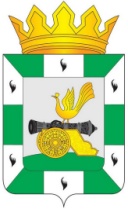 МУНИЦИПАЛЬНОЕ ОБРАЗОВАНИЕ «СМОЛЕНСКИЙ РАЙОН» СМОЛЕНСКОЙ ОБЛАСТИСМОЛЕНСКАЯ РАЙОННАЯ ДУМАР Е Ш Е Н И Еот 23 декабря 2022 года            № 87О бюджете муниципального образования «Смоленский район» Смоленской области  на 2023 год и плановый период 2024 и 2025 годовНаименование кода группы, подгруппы, статьи, вида источника финансирования дефицитов бюджетов, кода классификации операций сектора государственного управления, относящихся к источникам финансирования дефицитов бюджетовКодУтверждено на 2023 годУтверждено на 2024 годУтверждено на 2025годИСТОЧНИКИ ВНУТРЕННЕГО ФИНАНСИРОВАНИЯ ДЕФИЦИТОВ БЮДЖЕТОВ01 00 00 00 00 0000 0000,00,0-10 000,0 Кредиты кредитных организаций в валюте Российской Федерации01 02 00 00 00 0000 0000,00,00,0Привлечение кредитов от кредитных организаций в валюте Российской Федерации01 02 00 00 00 0000 7000,00,00,0 Привлечение кредитов от кредитных организаций бюджетами муниципальных районов в валюте Российской Федерации01 02 00 00 05 0000 7100,00,00,0Погашение кредитов, предоставленных кредитными организациями в валюте Российской Федерации01 02 00 00 00 0000 8000,00,00,0 Погашение бюджетами муниципальных районов кредитов от кредитных организаций в валюте Российской Федерации01 02 00 00 05 0000 8100,00,00,0Бюджетные кредиты из других бюджетов бюджетной системы Российской Федерации01 03 00 00 00 0000 0000,00,0-10 000,0Бюджетные кредиты из других бюджетов бюджетной системы Российской Федерации в валюте Российской Федерации01 03 01 00 00 0000 0000,00,0-10 000,0Привлечение бюджетных кредитов из других бюджетов бюджетной системы Российской Федерации в валюте Российской Федерации01 03 01 00 00 0000 7000,00,00,0Привлечение кредитов из других бюджетов бюджетной системы Российской Федерации бюджетами муниципальных районов в валюте Российской Федерации01 03 01 00 05 2900 7100,00,00,0Погашение бюджетных кредитов, полученных из других бюджетов бюджетной системы Российской Федерации в валюте Российской Федерации01 03 01 00 00 0000 8000,00,0-10 000,0Погашение бюджетами муниципальных районов кредитов из других бюджетов бюджетной системы Российской Федерации в валюте Российской Федерации01 03 01 00 05 2900 8100,00,0-10 000,0Изменение остатков средств на счетах по учету средств бюджетов01 05 00 00 00 0000 0000,00,00,0Увеличение остатков средств бюджетов01 05 00 00 00 0000 500-1 042 556,6-1 036 899,1 -1 077 816,4Увеличение прочих остатков средств бюджетов01 05 02 00 00 0000 500-1 042 556,6-1 036 899,1-1 077 816,4Увеличение прочих остатков денежных средств бюджетов01 05 02 01 00 0000 510- 1 042 556,6- 1 036 899,1-1 077 816,4Увеличение прочих остатков денежных средств бюджетов муниципальных районов01 05 02 01 05 0000 510-1 042556,6  -1 036 899,1-1 077 816,4Уменьшение остатков средств бюджетов01 05 00 00 00 0000 6001 042 556,61 036 899,11 077 816,4Уменьшение прочих остатков средств бюджетов01 05 02 00 00 0000 6001 042 556,61 036 899,11 077 816,4Уменьшение прочих остатков денежных средств бюджетов01 05 02 01 00 0000 6101 042 556,61 036 899,11 077 816,4Уменьшение прочих остатков денежных средств бюджетов муниципальных районов01 05 02 01 05 0000 6101 042 556,61 036 899,11 077 816,4№п/пВид долгового обязательстваОбъем привлеченияв 2023годуПредельные сроки погашенияОбъем погашения в 2023 году123451.Получение кредитов от кредитных организаций муниципальным районом в валюте Российской Федерации0,00,02.Получение бюджетных кредитов от других бюджетов бюджетной системы муниципальным районом в валюте Российской Федерации0,00,03. Погашение кредитов от кредитных организаций в валюте Российской Федерации0,00,04.Погашение кредитов от других бюджетов бюджетной системы Российской Федерации бюджетами муниципальных районов в валюте Российской Федерации0,00,0ИтогоИтого0,00,0№п/пВид долгового обязательстваОбъем привлеченияв 2024годуПредельные сроки погашенияОбъем погашения в 2024 году123451.Получение кредитов от кредитных организаций муниципальным районом в валюте Российской Федерации0,0-0,02.Получение бюджетных кредитов от других бюджетов бюджетной системы муниципальным районом в валюте Российской Федерации0,0         -0,03. Погашение кредитов от кредитных организаций в валюте Российской Федерации0,0-0,04.Погашение кредитов от других бюджетов бюджетной системы Российской Федерации бюджетами муниципальных районов в валюте Российской Федерации0,0          -0,0ИтогоИтого0,0-0,0№п/пВид долгового обязательстваОбъем привлеченияв 2025годуПредельные сроки погашенияОбъем погашения в 2025 году123451.Получение кредитов от кредитных организаций муниципальным районом в валюте Российской Федерации 0,0-0,02.Получение бюджетных кредитов от других бюджетов бюджетной системы муниципальным районом в валюте Российской Федерации0,0-0,03. Погашение кредитов от кредитных организаций в валюте Российской Федерации0,0-0,04.Погашение кредитов от других бюджетов бюджетной системы Российской Федерации бюджетами муниципальных районов в валюте Российской Федерации0,0-10 000,0ИтогоИтого0,010 000,0КодНаименование доходаБюджеты муниципальных районов Смоленской областиБюджеты муниципальных образований сельских поселений1 09 04053 10 0000 110Земельный налог (по обязательствам, возникшим до 1 января 2006г.), мобилизуемый на территориях поселений1001 09 06010 02 0000 110Налог с продаж601 09 07033 05 0000 110Целевые сборы с граждан и предприятий, учреждений, организаций на содержание милиции, на благоустройство территорий, на нужды образования и другие цели, мобилизуемые на территориях муниципальных районов1001 09 07053 05 0000 110Прочие местные налоги и сборы, мобилизуемые на территориях муниципальных районов1001 11 05035 05 0000 120Доходы от сдачи в аренду имущества, находящегося в оперативном управлении органов управления муниципальных районов и созданных ими учреждений1001 11 05035 10 0000 120Доходы от сдачи в аренду имущества, находящегося в оперативном управлении органов управления поселений и созданных ими учреждений1001 12 01000 01 0000 120Плата за негативное воздействие на окружающую среду601 13 02995 05 0000 130Прочие доходы от компенсации затрат бюджетов муниципальных районов1001 13 02995 10 0000 130Прочие доходы от компенсации затрат бюджетов сельских поселений1001 17 01050 05 0000 180Невыясненные поступления, зачисляемые в бюджеты муниципальных районов1001 17 01050 10 0000 180Невыясненные поступления, зачисляемые в бюджеты сельских поселений1001 17 02020 05 0000 180Возмещение потерь сельскохозяйственного производства, связанных с изъятием сельскохозяйственных угодий, расположенных на межселенных территориях (по обязательствам, возникшим до 1 января 2008 года)1001 17 02020 10 0000 180Возмещение потерь сельскохозяйственного производства, связанных с изъятием сельскохозяйственных угодий, расположенных на территориях сельских поселений (по обязательствам, возникшим до 01 января 2008 года)1001 17 05050 05 0000 180Прочие неналоговые доходы бюджетов муниципальных районов1001 17 05050 10 0000 180Прочие неналоговые доходы бюджетов сельских поселений100НаименованиеКод доходаКод доходаКод доходаСумма на 2023 годСумма на 2024 годСумма на 2025 годНАЛОГОВЫЕ И НЕНАЛОГОВЫЕ ДОХОДЫ1 00 00000 000000000417 154,6415 826,5453 968,9НАЛОГИ НА ПРИБЫЛЬ, ДОХОДЫ1 01 00000 000000000291 488,3310 228,7334 403,0Налог на доходы физических лиц1 01 02000 010000110291 488,3310 228,7334 403,0НАЛОГИ НА ТОВАРЫ (РАБОТЫ, УСЛУГИ), РЕАЛИЗУЕМЫЕ НА ТЕРРИТОРИИ РОССИЙСКОЙ ФЕДЕРАЦИИ1 03 00000 00000000012 630,313 269,713 968,2Акцизы по подакцизным товарам (продукции), производимым на территории Российской Федерации1 03 02000 01000011012 630,313 269,713 968,2НАЛОГИ НА СОВОКУПНЫЙ ДОХОД1 05 00000 00000000037 012,738 031,139 228,6Налог, взимаемый в связи с применением упрощенной системы налогообложения1 05 01000 00000011024 786,325 156,125 657,4Единый налог на вмененный доход для отдельных видов деятельности1 05 02000 02000011029,525,121,3Единый сельскохозяйственный налог1 05 03000 0100001108 029,38 515,69 042,3Налог, взимаемый в связи с применением патентной системы налогообложения1 05 04000 0200001104 167,64 334,34 507,6НАЛОГИ, СБОРЫ И РЕГУЛЯРНЫЕ ПЛАТЕЖИ ЗА ПОЛЬЗОВАНИЕ ПРИРОДНЫМИ РЕСУРСАМИ1 07 00000 0000000003 904,64 259,64 259,6Налог на добычу полезных ископаемых1 07 01000 0100001103 904,64 259,64 259,6ГОСУДАРСТВЕННАЯ ПОШЛИНА1 08 00000 000000000185,6193,0200,7Государственная пошлина по делам, рассматриваемым в судах общей юрисдикции, мировыми судьями1 08 03000 010000110185,6193,0200,7ЗАДОЛЖЕННОСТЬ И ПЕРЕРАСЧЕТЫ ПО ОТМЕНЕННЫМ НАЛОГАМ, СБОРАМ И ИНЫМ ОБЯЗАТЕЛЬНЫМ ПЛАТЕЖАМ1 09 00000 0000000000,00,00,0Прочие налоги и сборы (по отмененным местным налогам и сборам)1 09 07000 0000001100,00,00,0ДОХОДЫ ОТ ИСПОЛЬЗОВАНИЯ ИМУЩЕСТВА, НАХОДЯЩЕГОСЯ В ГОСУДАРСТВЕННОЙ И МУНИЦИПАЛЬНОЙ СОБСТВЕННОСТИ1 11 00000 00000000016 967,412 446,312 944,0Доходы в виде прибыли, приходящейся на доли в уставных (складочных) капиталах хозяйственных товариществ и обществ, или дивидендов по акциям, принадлежащим Российской Федерации, субъектам Российской Федерации или муниципальным образованиям1 11 01000 0000001201 219,01 267,81 318,5Доходы, получаемые в виде арендной либо иной платы за передачу в возмездное пользование государственного и муниципального имущества (за исключением имущества бюджетных и автономных учреждений, а также имущества государственных и муниципальных унитарных предприятий, в том числе казенных)1 11 05000 00000012015 748,411 178,511 625,5ПЛАТЕЖИ ПРИ ПОЛЬЗОВАНИИ ПРИРОДНЫМИ РЕСУРСАМИ1 12 00000 0000000006 463,45 744,46 047,4Плата за негативное воздействие на окружающую среду1 12 01000 0100001206 463,45 744,46 047,4ДОХОДЫ ОТ ОКАЗАНИЯ ПЛАТНЫХ УСЛУГ И КОМПЕНСАЦИИ ЗАТРАТ ГОСУДАРСТВА1 13 00000 0000000000,00,00,0Доходы от компенсации затрат государства1 13 02000 0000001300,00,00,0ДОХОДЫ ОТ ПРОДАЖИ МАТЕРИАЛЬНЫХ И НЕМАТЕРИАЛЬНЫХ АКТИВОВ1 14 00000 00000000047 601,230 718,441 947,1Доходы от реализации имущества, находящегося в государственной и муниципальной собственности (за исключением движимого имущества бюджетных и автономных учреждений, а также имущества государственных и муниципальных унитарных предприятий, в том числе казенных)1 14 02000 0000000000,00,00,0Доходы от продажи земельных участков, находящихся в государственной и муниципальной собственности1 14 06000 00000043047 601,230 718,441 947,1ШТРАФЫ, САНКЦИИ, ВОЗМЕЩЕНИЕ УЩЕРБА1 16 00000 000000000901,1935,3970,3Административные штрафы, установленные Кодексом Российской Федерации об административных правонарушениях1 16 01000 010000140481,3500,1519,6Иные штрафы, неустойки, пени, уплаченные в соответствии с законом или договором в случае неисполнения или ненадлежащего исполнения обязательств перед государственным (муниципальным) органом, казенным учреждением, Центральным банком Российской Федерации, государственной корпорацией1 16 07090 00000014030,632,433,7Платежи в целях возмещения причиненного ущерба (убытков)1 16 10000 00000014050,050,050,0Платежи, уплачиваемые в целях возмещения вреда1 16 11000 010000140339,2352,8367,0ПРОЧИЕ НЕНАЛОГОВЫЕ ДОХОДЫ1 17 00000 0000000000,00,00,0Невыясненные поступления1 17 01000 0000001800,00,00,0Прочие неналоговые доходы1 17 05000 0000001800,00,00,0НаименованиеКод доходаКод доходаКод доходаСумма на 2023 годСумма на 2024 годСумма на 2025 годБЕЗВОЗМЕЗДНЫЕ ПОСТУПЛЕНИЯ2 00 00000 000000000625 402,0621 072,6623 847,5БЕЗВОЗМЕЗДНЫЕ ПОСТУПЛЕНИЯ ОТ ДРУГИХ БЮДЖЕТОВ БЮДЖЕТНОЙ СИСТЕМЫ РОССИЙСКОЙ ФЕДЕРАЦИИ2 02 00000 000000000625 402,0621 072,6623 847,5Дотации бюджетам бюджетной системы Российской Федерации2 02 10000 00000015086 653,060 508,045 881,0Дотации на выравнивание бюджетной обеспеченности2 02 15001 00000015085 931,060 508,045 881,0Дотации бюджетам на поддержку мер по обеспечению сбалансированности бюджетов2 02 15002 000000150722,00,00,0Субсидии бюджетам бюджетной системы Российской Федерации2 02 20000 0000001500,00,00,0Субсидии бюджетам на создание и обеспечение функционирования центров образования естественно-научной и технологической направленностей в общеобразовательных организациях, расположенных в сельской местности и малых городах2 02 25169 0000001500,00,00,0Субсидии бюджетам на организацию бесплатного горячего питания обучающихся, получающих начальное общее образование в государственных и муниципальных образовательных организациях2 02 25304 0000001500,00,00,0Субсидии бюджетам на обеспечение развития и укрепления материально-технической базы домов культуры в населенных пунктах с числом жителей до 50 тысяч человек2 02 25467 0000001500,00,00,0Субсидии бюджетам на реализацию мероприятий по обеспечению жильем молодых семей2 02 25497 0000001500,00,00,0Субсидии бюджетам на поддержку отрасли культуры2 02 25519 0000001500,00,00,0Субсидии бюджетам на обеспечение комплексного развития сельских территорий2 02 25576 0000001500,00,00,0Субсидии бюджетам за счет средств резервного фонда Президента Российской Федерации2 02 29000 0000001500,00,00,0Прочие субсидии2 02 29999 0000001500,00,00,0Субвенции бюджетам бюджетной системы Российской Федерации2 02 30000 000000150538 749,0560 564,6577 966,5Субвенции местным бюджетам на выполнение передаваемых полномочий субъектов Российской Федерации2 02 30024 000000150514 727,9536 559,0553 961,0Субвенции бюджетам на осуществление полномочий по составлению (изменению) списков кандидатов в присяжные заседатели федеральных судов общей юрисдикции в Российской Федерации2 02 35120 0000001501,01,11,0Субвенции бюджетам на государственную регистрацию актов гражданского состояния2 02 35930 0000001501 599,71 584,11 584,1Субвенции бюджетам муниципальных образований на ежемесячное денежное вознаграждение за классное руководство педагогическим работникам государственных и муниципальных общеобразовательных организаций2 02 35303 00000015022 420,422 420,422 420,4Иные межбюджетные трансферты2 02 40000 0000001500,00,00,0Межбюджетные трансферты, передаваемые бюджетам муниципальных образований на осуществление части полномочий по решению вопросов местного значения в соответствии с заключенными соглашениями2 02 40014 0000001500,00,00,0Прочие межбюджетные трансферты, передаваемые бюджетам2 02 49999 0000001500,00,00,0ДОХОДЫ БЮДЖЕТОВ БЮДЖЕТНОЙ СИСТЕМЫ РОССИЙСКОЙ ФЕДЕРАЦИИ ОТ ВОЗВРАТА ОСТАТКОВ СУБСИДИЙ, СУБВЕНЦИЙ И ИНЫХ МЕЖБЮДЖЕТНЫХ ТРАНСФЕРТОВ, ИМЕЮЩИХ ЦЕЛЕВОЕ НАЗНАЧЕНИЕ, ПРОШЛЫХ ЛЕТ2 18 00000 0000000000,00,00,0Доходы бюджетов муниципальных районов от возврата организациями остатков субсидий прошлых лет2 18 05000 0500001500,00,00,0ВОЗВРАТ ОСТАТКОВ СУБСИДИЙ, СУБВЕНЦИЙ И ИНЫХ МЕЖБЮДЖЕТНЫХ ТРАНСФЕРТОВ, ИМЕЮЩИХ ЦЕЛЕВОЕ НАЗНАЧЕНИЕ, ПРОШЛЫХ ЛЕТ2 19 00000 0000000000,00,00,0Возврат прочих остатков субсидий, субвенций и иных межбюджетных трансфертов, имеющих целевое назначение, прошлых лет из бюджетов муниципальных районов2 19 60010 0500001500,00,00,0Документ, учреждениеРаз-делЦелевая статьяВид рас-ходовСумма на 2023 годСумма на 2024 годСумма на 2025 год  ОБЩЕГОСУДАРСТВЕННЫЕ ВОПРОСЫ01000000000000000124 804,1125 206,7127 310,6    Функционирование высшего должностного лица субъекта Российской Федерации и муниципального образования010200000000000002 198,02 310,32 402,8      Непрограммные направления деятельности муниципальных органов010299000000000002 198,02 310,32 402,8          Глава муниципального образования010299002000000002 198,02 310,32 402,8            Расходы на обеспечение деятельности органов местного самоуправления010299002001400002 198,02 310,32 402,8              Расходы на выплаты персоналу в целях обеспечения выполнения функций государственными (муниципальными) органами, казенными учреждениями, органами управления государственными внебюджетными фондами010299002001401002 198,02 310,32 402,8                Расходы на выплаты персоналу государственных (муниципальных) органов010299002001401202 198,02 310,32 402,8    Функционирование законодательных (представительных) органов государственной власти и представительных органов муниципальных образований010300000000000002 373,72 448,42 510,7      Непрограммные направления деятельности муниципальных органов010399000000000002 373,72 448,42 510,7          Обеспечение деятельности законодательных органов местного самоуправления Смоленского района Смоленской области010399003000000002 373,72 448,42 510,7            Расходы на обеспечение деятельности органов местного самоуправления010399003001400002 373,72 448,42 510,7              Расходы на выплаты персоналу в целях обеспечения выполнения функций государственными (муниципальными) органами, казенными учреждениями, органами управления государственными внебюджетными фондами010399003001401001 484,41 559,11 621,4                Расходы на выплаты персоналу государственных (муниципальных) органов010399003001401201 484,41 559,11 621,4              Закупка товаров, работ и услуг для обеспечения государственных (муниципальных) нужд01039900300140200889,3889,3889,3                Иные закупки товаров, работ и услуг для обеспечения государственных (муниципальных) нужд01039900300140240889,3889,3889,3    Функционирование Правительства Российской Федерации, высших исполнительных органов государственной власти субъектов Российской Федерации, местных администраций0104000000000000052 112,054 185,355 730,9      Осуществление государственных полномочий в муниципальном образовании "Смоленский район" Смоленской области010478000000000001 321,41 386,21 439,5          Комплекс процессных мероприятий на осуществление государственных полномочий в муниципальном образовании "Смоленский район" Смоленской области010478001000000001 321,41 386,21 439,5            Субвенция на реализацию государственных полномочий по созданию административных комиссий в муниципальном образовании "Смоленский район" Смоленской области01047800180900000448,5470,5488,6              Расходы на выплаты персоналу в целях обеспечения выполнения функций государственными (муниципальными) органами, казенными учреждениями, органами управления государственными внебюджетными фондами01047800180900100430,5452,5470,6                Расходы на выплаты персоналу государственных (муниципальных) органов01047800180900120430,5452,5470,6              Закупка товаров, работ и услуг для обеспечения государственных (муниципальных) нужд0104780018090020018,018,018,0                Иные закупки товаров, работ и услуг для обеспечения государственных (муниципальных) нужд0104780018090024018,018,018,0            Субвенция на реализацию государственных полномочий по созданию и организации деятельности комиссий по делам несовершеннолетних и защите их прав в муниципальном образовании  "Смоленский район" Смоленской области01047800180910000872,9915,7950,9              Расходы на выплаты персоналу в целях обеспечения выполнения функций государственными (муниципальными) органами, казенными учреждениями, органами управления государственными внебюджетными фондами01047800180910100837,7880,5915,7                Расходы на выплаты персоналу государственных (муниципальных) органов01047800180910120837,7880,5915,7              Закупка товаров, работ и услуг для обеспечения государственных (муниципальных) нужд0104780018091020035,235,235,2                Иные закупки товаров, работ и услуг для обеспечения государственных (муниципальных) нужд0104780018091024035,235,235,2      Непрограммные направления деятельности муниципальных органов0104990000000000050 790,652 799,154 291,4          Расходы на обеспечение деятельности местных администраций, финансовых органов, контрольно - ревизионных комиссий и других органов контроля0104990050000000050 790,652 799,154 291,4            Расходы на обеспечение деятельности органов местного самоуправления0104990050014000050 790,652 799,154 291,4              Расходы на выплаты персоналу в целях обеспечения выполнения функций государственными (муниципальными) органами, казенными учреждениями, органами управления государственными внебюджетными фондами0104990050014010042 593,444 769,646 562,0                Расходы на выплаты персоналу государственных (муниципальных) органов0104990050014012042 593,444 769,646 562,0              Закупка товаров, работ и услуг для обеспечения государственных (муниципальных) нужд010499005001402008 094,37 926,67 626,6                Иные закупки товаров, работ и услуг для обеспечения государственных (муниципальных) нужд010499005001402408 094,37 926,67 626,6              Иные бюджетные ассигнования01049900500140800102,9102,9102,9                Уплата налогов, сборов и иных платежей01049900500140850102,9102,9102,9    Судебная система010500000000000001,01,11,0      Осуществление государственных полномочий в муниципальном образовании "Смоленский район" Смоленской области010578000000000001,01,11,0          Комплекс процессных мероприятий на осуществление государственных полномочий в муниципальном образовании "Смоленский район" Смоленской области010578001000000001,01,11,0            Субвенции на осуществление полномочий по составлению (изменению) списков кандидатов в присяжные заседатели федеральных судов общей юрисдикции в Российской Федерации010578001512000001,01,11,0              Закупка товаров, работ и услуг для обеспечения государственных (муниципальных) нужд010578001512002001,01,11,0                Иные закупки товаров, работ и услуг для обеспечения государственных (муниципальных) нужд010578001512002401,01,11,0    Обеспечение деятельности финансовых, налоговых и таможенных органов и органов финансового (финансово-бюджетного) надзора0106000000000000012 844,913 440,113 929,9      Непрограммные направления деятельности муниципальных органов0106990000000000012 844,913 440,113 929,9          Расходы на обеспечение деятельности местных администраций, финансовых органов, контрольно - ревизионных комиссий и других органов контроля0106990050000000012 844,913 440,113 929,9            Расходы на обеспечение деятельности органов местного самоуправления0106990050014000012 844,913 440,113 929,9              Расходы на выплаты персоналу в целях обеспечения выполнения функций государственными (муниципальными) органами, казенными учреждениями, органами управления государственными внебюджетными фондами0106990050014010011 650,912 246,112 735,9                Расходы на выплаты персоналу государственных (муниципальных) органов0106990050014012011 650,912 246,112 735,9              Закупка товаров, работ и услуг для обеспечения государственных (муниципальных) нужд010699005001402001 194,01 194,01 194,0                Иные закупки товаров, работ и услуг для обеспечения государственных (муниципальных) нужд010699005001402401 194,01 194,01 194,0    Резервные фонды011100000000000002 000,02 000,02 000,0      Резервный фонд011181000000000002 000,02 000,02 000,0          Резервный фонд местных администраций011181010000000002 000,02 000,02 000,0            Расходы за счет средств резервного фонда местной администрации011181010277700002 000,02 000,02 000,0              Иные бюджетные ассигнования011181010277708002 000,02 000,02 000,0                Резервные средства011181010277708702 000,02 000,02 000,0    Другие общегосударственные вопросы0113000000000000053 274,550 821,650 735,2      МП "Развитие муниципальной службы в муниципальном образовании  "Смоленский район" Смоленской области"01130800000000000302,6132,5132,4        Комплекс процессных мероприятий01130840000000000302,6132,5132,4          Комплекс процессных мероприятий на развитие муниципальной службы в муниципальном образовании "Смоленский район" Смоленской области01130840100000000302,6132,5132,4            Развитие муниципальной службы01130840101390000302,6132,5132,4              Закупка товаров, работ и услуг для обеспечения государственных (муниципальных) нужд01130840101390200302,6132,5132,4                Иные закупки товаров, работ и услуг для обеспечения государственных (муниципальных) нужд01130840101390240302,6132,5132,4      МП "Развитие системы профилактики безнадзорности и правонарушений несовершеннолетних в Смоленской районе Смоленской области"0113100000000000029,025,029,0        Комплекс процессных мероприятий0113104000000000029,025,029,0          Комплекс процессных мероприятий "Развитие системы профилактики безнадзорности и правонарушений несовершеннолетних в Смоленском районе Смоленской области"0113104010000000029,025,029,0            Развитие системы профилактики безнадзорности и правонарушений несовершеннолетних в Смоленском районе Смоленской области0113104010201000029,025,029,0              Закупка товаров, работ и услуг для обеспечения государственных (муниципальных) нужд0113104010201020029,025,029,0                Иные закупки товаров, работ и услуг для обеспечения государственных (муниципальных) нужд0113104010201024029,025,029,0      Осуществление государственных полномочий в муниципальном образовании "Смоленский район" Смоленской области011378000000000001 599,71 584,11 584,1          Комплекс процессных мероприятий на осуществление государственных полномочий в муниципальном образовании "Смоленский район" Смоленской области011378001000000001 599,71 584,11 584,1            Субвенция на государственную регистрацию актов гражданского состояния в муниципальном образовании "Смоленский район" Смоленской области011378001593010001 599,71 584,11 584,1              Расходы на выплаты персоналу в целях обеспечения выполнения функций государственными (муниципальными) органами, казенными учреждениями, органами управления государственными внебюджетными фондами011378001593011001 553,11 553,11 553,1                Расходы на выплаты персоналу государственных (муниципальных) органов011378001593011201 553,11 553,11 553,1              Закупка товаров, работ и услуг для обеспечения государственных (муниципальных) нужд0113780015930120046,631,031,0                Иные закупки товаров, работ и услуг для обеспечения государственных (муниципальных) нужд0113780015930124046,631,031,0      Модернизация объектов коммунальной инфраструктуры и прочие мероприятия в сфере жилищно - коммунального хозяйства муниципального образования "Смоленский район" Смоленской области011382000000000001 500,0500,0500,0          Модернизации объектов коммунальной инфраструктуры и прочие мероприятия в сфере жилищно - коммунального хозяйства муниципального образования "Смоленский район" Смоленской области011382001000000001 500,0500,0500,0            Содержание жилого фонда, проведение капитального, текущего ремонта, оплата взносов на капитальный ремонт муниципального жилого фонда и иных расходов01138200101750000500,0500,0500,0              Закупка товаров, работ и услуг для обеспечения государственных (муниципальных) нужд01138200101750200500,0500,0500,0                Иные закупки товаров, работ и услуг для обеспечения государственных (муниципальных) нужд01138200101750240500,0500,0500,0            Капитальный ремонт общего жилого имущества дома № 1 по ул. Витебское шоссе, с. Катынь, Смоленского района, Смоленской области, в рамках исполнительного производства по делу № 2-419/2013 от 10.01.2014.011382001222200001 000,00,00,0              Закупка товаров, работ и услуг для обеспечения государственных (муниципальных) нужд011382001222202001 000,00,00,0                Иные закупки товаров, работ и услуг для обеспечения государственных (муниципальных) нужд011382001222202401 000,00,00,0      Обеспечение содержания, обслуживания и распоряжения объектами муниципальной собственности в муниципальном образовании011383000000000001 050,01 050,01 050,0          Обеспечению содержания, обслуживания и распоряжения объектами муниципальной собственности011383001000000001 050,01 050,01 050,0            Мероприятия по землеустройству и землепользованию, оценочная деятельность01138300101760000750,0750,0750,0              Закупка товаров, работ и услуг для обеспечения государственных (муниципальных) нужд01138300101760200750,0750,0750,0                Иные закупки товаров, работ и услуг для обеспечения государственных (муниципальных) нужд01138300101760240750,0750,0750,0            Обеспечение содержания, обслуживания и распоряжения объектами муниципальной собственности в муниципальном образовании01138300101770000300,0300,0300,0              Иные бюджетные ассигнования01138300101770800300,0300,0300,0                Исполнение судебных актов01138300101770830300,0300,0300,0      Материально - техническое обеспечение муниципальных учреждений в муниципальном образовании0113850000000000037 824,336 577,636 072,7          Материально - техническое обеспечение муниципальных бюджетных учреждений0113850010000000037 824,336 577,636 072,7            Расходы на обеспечение деятельности муниципальных учреждений0113850010015000037 824,336 577,636 072,7              Предоставление субсидий бюджетным, автономным учреждениям и иным некоммерческим организациям0113850010015060037 824,336 577,636 072,7                Субсидии бюджетным учреждениям0113850010015061037 824,336 577,636 072,7      Непрограммные направления деятельности муниципальных органов0113990000000000010 968,910 952,411 367,1          Обеспечение деятельности МКУ "ЦБУКО Смоленского района"0113990060000000010 968,910 952,411 367,1            Расходы на обеспечение деятельности муниципальных учреждений в муниципальном образовании0113990060015000010 968,910 952,411 367,1              Расходы на выплаты персоналу в целях обеспечения выполнения функций государственными (муниципальными) органами, казенными учреждениями, органами управления государственными внебюджетными фондами0113990060015010010 268,910 367,410 782,1                Расходы на выплаты персоналу казенных учреждений0113990060015011010 268,910 367,410 782,1              Закупка товаров, работ и услуг для обеспечения государственных (муниципальных) нужд01139900600150200700,0585,0585,0                Иные закупки товаров, работ и услуг для обеспечения государственных (муниципальных) нужд01139900600150240700,0585,0585,0  НАЦИОНАЛЬНАЯ ЭКОНОМИКА0400000000000000017 010,317 649,718 253,2    Сельское хозяйство и рыболовство04050000000000000360,0360,0360,0      МП "Развитие сельскохозяйственного производства на территории муниципального образования "Смоленский район" Смоленской области "04052000000000000310,0310,0310,0        Комплекс процессных мероприятий04052040000000000310,0310,0310,0          Комплекс процессных мероприятий  "Развитие сельскохозяйственного производства на территории муниципального образования "Смоленский район" Смоленской области04052040100000000110,0110,0110,0            Развитие сельскохозяйственного производства (проведение семинаров, совещаний (в том числе награждений ценными подарками) конкурсов, соре04052040101430000110,0110,0110,0              Иные бюджетные ассигнования04052040101430800110,0110,0110,0                Субсидии юридическим лицам (кроме некоммерческих организаций), индивидуальным предпринимателям, физическим лицам - производителям товаров, работ, услуг04052040101430810110,0110,0110,0          Комплекс процессных мероприятий " Создание условий для развития сельскохозяйственного производства, расширение рынка сельскохозяйственной продукции, сырья и продовольствия, содействие развитию малого и среднего предпринимательства в части возмещение затрат, понесенных сельхозтоваропроизводителями Смоленского района Смоленской области на приобретение горюче - смазочных материалов при проведении весенне - полевых работ и кормозаготовительных работ"04052040200000000200,0200,0200,0            Создание условий для развития сельскохозяйственного производства, расширение рынка сельскохозяйственной продукции, сырья и продовольствия, содействие развитию малого и среднего предпринимательства в части возмещение затрат, понесенных сельхозтоваропроизводителями Смоленского района Смоленской области на приобретение горюче - смазочных материалов при проведении весенне - полевых работ и кормозаготовительных работ.04052040201440000200,0200,0200,0              Иные бюджетные ассигнования04052040201440800200,0200,0200,0                Субсидии юридическим лицам (кроме некоммерческих организаций), индивидуальным предпринимателям, физическим лицам - производителям товаров, работ, услуг04052040201440810200,0200,0200,0      МП "Развитие малого и среднего предпринимательства на территории муниципального образования" Смоленский район" Смоленской области0405210000000000050,050,050,0        Комплекс процессных мероприятий0405214000000000050,050,050,0          Комплекс процессных мероприятий "Развитие малого и среднего предпринимательства на территории муниципального образования" Смоленский район" Смоленской области"0405214010000000050,050,050,0            Развитие малого и среднего предпринимательства0405214010145000050,050,050,0              Закупка товаров, работ и услуг для обеспечения государственных (муниципальных) нужд0405214010145020050,050,050,0                Иные закупки товаров, работ и услуг для обеспечения государственных (муниципальных) нужд0405214010145024050,050,050,0    Дорожное хозяйство (дорожные фонды)0409000000000000012 630,313 269,713 968,2      МП "Совершенствование и развитие автомобильных дорог общего пользования на территории Смоленского района Смоленской области"0409050000000000011 000,011 000,011 000,0        Комплекс процессных мероприятий0409054000000000011 000,011 000,011 000,0          Комплекс процессных мероприятий "Совершенствование и развитие сети автомобильных дорог общего пользования Смоленского района Смоленской области"0409054010000000011 000,011 000,011 000,0            Совершенствование и развитие автомобильных дорог общего пользования0409054010137000011 000,011 000,011 000,0              Закупка товаров, работ и услуг для обеспечения государственных (муниципальных) нужд0409054010137020011 000,011 000,011 000,0                Иные закупки товаров, работ и услуг для обеспечения государственных (муниципальных) нужд0409054010137024011 000,011 000,011 000,0      МП "Обеспечение безопасности дорожного движения на территории Смоленского района Смоленской области"04091500000000000330,0330,0700,0        Комплекс процессных мероприятий04091540000000000330,0330,0700,0          Комплекс процессных мероприятий "Обеспечению безопасности дорожного движения на территории Смоленского района Смоленской области"04091540100000000330,0330,0700,0            Обеспечение безопасности дорожного движения04091540101420000330,0330,0700,0              Закупка товаров, работ и услуг для обеспечения государственных (муниципальных) нужд04091540101420200330,0330,0700,0                Иные закупки товаров, работ и услуг для обеспечения государственных (муниципальных) нужд04091540101420240330,0330,0700,0      Обеспечение содержания, обслуживания и распоряжения объектами муниципальной собственности в муниципальном образовании040983000000000001 300,31 939,72 268,2          Обеспечению содержания, обслуживания и распоряжения объектами муниципальной собственности040983001000000001 300,31 939,72 268,2            Непрограммные мероприятия направленные на содержание, совершенствование и развитие сети автомобильных дорог040983001019600001 300,31 939,72 268,2              Закупка товаров, работ и услуг для обеспечения государственных (муниципальных) нужд040983001019602001 300,31 939,72 268,2                Иные закупки товаров, работ и услуг для обеспечения государственных (муниципальных) нужд040983001019602401 300,31 939,72 268,2    Другие вопросы в области национальной экономики041200000000000004 020,04 020,03 925,0      МП «Создание условий для осуществления градостроительной деятельности на территории муниципального образования «Смоленский район» Смоленской области041217000000000003 420,03 420,03 325,0        Комплекс процессных мероприятий041217400000000003 420,03 420,03 325,0          Комплекс процессных мероприятий "Создание условий для осуществления градостроительной деятельности на территории муниципального образования "Смоленский район" Смоленской области"041217401000000002 920,03 190,02 325,0            Создание условий для осуществления градостроительной деятельности041217401014200002 920,03 190,02 325,0              Закупка товаров, работ и услуг для обеспечения государственных (муниципальных) нужд041217401014202002 920,03 190,02 325,0                Иные закупки товаров, работ и услуг для обеспечения государственных (муниципальных) нужд041217401014202402 920,03 190,02 325,0          Комплекс процессных мероприятий "Проведение комплексных кадастровых работ на территории Смоленского района Смоленской области"04121740200000000500,0230,01 000,0            Проведение комплексных кадастровых работ на территории Смоленского района Смоленской области04121740201421000500,0230,01 000,0              Закупка товаров, работ и услуг для обеспечения государственных (муниципальных) нужд04121740201421200500,0230,01 000,0                Иные закупки товаров, работ и услуг для обеспечения государственных (муниципальных) нужд04121740201421240500,0230,01 000,0      Обеспечение содержания, обслуживания и распоряжения объектами муниципальной собственности в муниципальном образовании04128300000000000600,0600,0600,0          Обеспечению содержания, обслуживания и распоряжения объектами муниципальной собственности04128300100000000600,0600,0600,0            Мероприятия по землеустройству и землепользованию, оценочная деятельность04128300101760000600,0600,0600,0              Закупка товаров, работ и услуг для обеспечения государственных (муниципальных) нужд04128300101760200600,0600,0600,0                Иные закупки товаров, работ и услуг для обеспечения государственных (муниципальных) нужд04128300101760240600,0600,0600,0  ЖИЛИЩНО-КОММУНАЛЬНОЕ ХОЗЯЙСТВО050000000000000008 463,47 744,48 047,4    Благоустройство050300000000000008 463,47 744,48 047,4      Модернизация объектов коммунальной инфраструктуры и прочие мероприятия в сфере жилищно - коммунального хозяйства муниципального образования "Смоленский район" Смоленской области050382000000000008 463,47 744,48 047,4          Модернизации объектов коммунальной инфраструктуры и прочие мероприятия в сфере жилищно - коммунального хозяйства муниципального образования "Смоленский район" Смоленской области050382001000000008 463,47 744,48 047,4            Организация перевозки в морг умерших (погибших) граждан050382001015800002 000,02 000,02 000,0              Закупка товаров, работ и услуг для обеспечения государственных (муниципальных) нужд050382001015802002 000,02 000,02 000,0                Иные закупки товаров, работ и услуг для обеспечения государственных (муниципальных) нужд050382001015802402 000,02 000,02 000,0            Расходы на ликвидацию мест несанкционированного размещения отходов050382001222500006 463,45 744,46 047,4              Закупка товаров, работ и услуг для обеспечения государственных (муниципальных) нужд050382001222502006 463,45 744,46 047,4                Иные закупки товаров, работ и услуг для обеспечения государственных (муниципальных) нужд050382001222502406 463,45 744,46 047,4  ОБРАЗОВАНИЕ07000000000000000681 233,3667 592,2682 042,6    Дошкольное образование07010000000000000207 780,3203 023,7205 834,9      МП "Развитие системы образования в муниципальном образовании "Смоленский район"  Смоленской области"07010100000000000206 923,2203 023,7205 834,9        Комплекс процессных мероприятий07010140000000000206 923,2203 023,7205 834,9          Комплекс процессных мероприятий "Обеспечение функций муниципальных дошкольных образовательных учреждений"07010140100000000191 052,5186 763,8189 285,6            Развитие дошкольного образования07010140101200000106 631,098 712,297 712,2              Предоставление субсидий бюджетным, автономным учреждениям и иным некоммерческим организациям07010140101200600106 631,098 712,297 712,2                Субсидии бюджетным учреждениям07010140101200610106 631,098 712,297 712,2            Расходы на обеспечение государственных гарантий, реализацию прав на получение общедоступного и бесплатного дошкольного образования на территории муниципального образования " Смоленский район" Смоленской области0701014018017000084 421,588 051,691 573,4              Предоставление субсидий бюджетным, автономным учреждениям и иным некоммерческим организациям0701014018017060084 421,588 051,691 573,4                Субсидии бюджетным учреждениям0701014018017061084 421,588 051,691 573,4          Комплекс процессных мероприятий "Создание оптимальных условий повышения качества образовательного процесса"0701014020000000030,030,030,0            Создание оптимальных условий повышения качества образовательного процесса0701014020158000030,030,030,0              Закупка товаров, работ и услуг для обеспечения государственных (муниципальных) нужд0701014020158020030,030,030,0                Иные закупки товаров, работ и услуг для обеспечения государственных (муниципальных) нужд0701014020158024030,030,030,0          Комплекс процессных мероприятий "Организация предоставления общедоступного и бесплатного начального общего, основного общего, среднего общего образования по основным общеобразовательным программам"0701014030000000015 840,816 229,816 519,3            Развитие общего образования070101403012100008 183,98 183,98 183,9              Предоставление субсидий бюджетным, автономным учреждениям и иным некоммерческим организациям070101403012106008 183,98 183,98 183,9                Субсидии бюджетным учреждениям070101403012106108 183,98 183,98 183,9            Субвенция на обеспечение государственных гарантий реализации прав на получение общедоступного и бесплатного дошкольного образования в дошкольных группах в муниципальном образовании "Смоленский район" Смоленской области070101403801700007 656,98 045,98 335,3              Предоставление субсидий бюджетным, автономным учреждениям и иным некоммерческим организациям070101403801706007 656,98 045,98 335,3                Субсидии бюджетным учреждениям070101403801706107 656,98 045,98 335,3      Муниципальная программа "Комплексное развитие сельских территорий муниципального образования "Смоленский район" Смоленской области07013200000000000857,10,00,0        Комплекс процессных мероприятий07013240000000000857,10,00,0          Комплекс процессных мероприятий "Комплексное развитие сельских территорий муниципального образования "Смоленский район" Смоленской области07013240100000000857,10,00,0            Комплексное развитие сельских территорий муниципального образования "Смоленский район" Смоленской области07013240102130000857,10,00,0              Предоставление субсидий бюджетным, автономным учреждениям и иным некоммерческим организациям07013240102130600857,10,00,0                Субсидии бюджетным учреждениям07013240102130610857,10,00,0    Общее образование07020000000000000437 050,2427 714,7438 732,1      МП "Развитие системы образования в муниципальном образовании "Смоленский район"  Смоленской области"07020100000000000433 168,8423 783,3434 800,7        Комплекс процессных мероприятий07020140000000000433 168,8423 783,3434 800,7          Комплекс процессных мероприятий "Организация предоставления общедоступного и бесплатного начального общего, основного общего, среднего общего образования по основным общеобразовательным программам"07020140300000000433 040,8423 655,3434 672,7            Развитие общего образования0702014030121000083 891,656 507,953 932,2              Социальное обеспечение и иные выплаты населению07020140301210300749,2749,2749,2                Социальные выплаты гражданам, кроме публичных нормативных социальных выплат07020140301210320749,2749,2749,2              Предоставление субсидий бюджетным, автономным учреждениям и иным некоммерческим организациям0702014030121060083 142,455 758,753 183,1                Субсидии бюджетным учреждениям0702014030121061083 142,455 758,753 183,1            Обеспечение предоставления начального общего, основного общего, основного общего, среднего общего в муниципальных образовательных организациях07020140301211000430,6430,6430,6              Закупка товаров, работ и услуг для обеспечения государственных (муниципальных) нужд07020140301211200430,6430,6430,6                Иные закупки товаров, работ и услуг для обеспечения государственных (муниципальных) нужд07020140301211240430,6430,6430,6            Развитие системы поддержки талантливых детей0702014030121200076,276,276,2              Закупка товаров, работ и услуг для обеспечения государственных (муниципальных) нужд0702014030121220076,276,276,2                Иные закупки товаров, работ и услуг для обеспечения государственных (муниципальных) нужд0702014030121224076,276,276,2            Сохранение и укрепление здоровья школьников0702014030121300016,016,016,0              Закупка товаров, работ и услуг для обеспечения государственных (муниципальных) нужд0702014030121320016,016,016,0                Иные закупки товаров, работ и услуг для обеспечения государственных (муниципальных) нужд0702014030121324016,016,016,0            Софинансирование программ развития общего образования07020140322260000750,0390,0259,8              Предоставление субсидий бюджетным, автономным учреждениям и иным некоммерческим организациям07020140322260600750,0390,0259,8                Субсидии бюджетным учреждениям07020140322260610750,0390,0259,8            Субвенция на ежемесячное денежное вознаграждение за классное руководство педагогическим работникам государственных и муниципальных общеобразовательных организаций0702014035303000022 420,422 420,422 420,4              Предоставление субсидий бюджетным, автономным учреждениям и иным некоммерческим организациям0702014035303060022 420,422 420,422 420,4                Субсидии бюджетным учреждениям0702014035303061022 420,422 420,422 420,4            Субвенция на обеспечение государственных гарантий реализации прав на получение общедоступного и бесплатного начального общего, основного общего, среднего общего образования в муниципальном образовании  "Смоленский район" Смоленской области07020140380180000325 456,0343 814,2357 537,4              Предоставление субсидий бюджетным, автономным учреждениям и иным некоммерческим организациям07020140380180600325 456,0343 814,2357 537,4                Субсидии бюджетным учреждениям07020140380180610325 456,0343 814,2357 537,4          Комплекс процессных мероприятий "Развитие системы оценки качества образования"0702014050000000028,028,028,0            Развитие системы оценки качества образования0702014050124000028,028,028,0              Закупка товаров, работ и услуг для обеспечения государственных (муниципальных) нужд0702014050124020028,028,028,0                Иные закупки товаров, работ и услуг для обеспечения государственных (муниципальных) нужд0702014050124024028,028,028,0          Комплекс процессных мероприятий "Педагогические кадры "07020140600000000100,0100,0100,0            Педагогические кадры07020140601250000100,0100,0100,0              Закупка товаров, работ и услуг для обеспечения государственных (муниципальных) нужд07020140601250200100,0100,0100,0                Иные закупки товаров, работ и услуг для обеспечения государственных (муниципальных) нужд07020140601250240100,0100,0100,0      Долгосрочная муниципальная целевая программа "Доступная среда" в муниципальном образовании "Смоленский район" Смоленской области"0702240000000000075,0125,0125,0        Комплекс процессных мероприятий0702244000000000075,0125,0125,0          Комплекс процессных мероприятий "Доступная среда" в общеобразовательных учреждениях0702244020000000075,0125,0125,0            "Доступная среда" в общеобразовательных учреждениях0702244020147000075,0125,0125,0              Предоставление субсидий бюджетным, автономным учреждениям и иным некоммерческим организациям0702244020147060075,0125,0125,0                Субсидии бюджетным учреждениям0702244020147061075,0125,0125,0      Осуществление государственных полномочий в муниципальном образовании "Смоленский район" Смоленской области070278000000000003 806,43 806,43 806,4          Комплекс процессных мероприятий на осуществление государственных полномочий в муниципальном образовании "Смоленский район" Смоленской области070278001000000003 806,43 806,43 806,4            Субвенция на реализацию государственных полномочий по выплате вознаграждения за выполнение функций классного руководства педработникам в МОУ муниципальном образовании "Смоленский район" Смоленской области070278001802800003 806,43 806,43 806,4              Предоставление субсидий бюджетным, автономным учреждениям и иным некоммерческим организациям070278001802806003 806,43 806,43 806,4                Субсидии бюджетным учреждениям070278001802806103 806,43 806,43 806,4    Дополнительное образование детей0703000000000000033 653,834 104,935 021,7      МП "Развитие системы образования в муниципальном образовании "Смоленский район"  Смоленской области"0703010000000000011 583,711 791,411 884,3        Комплекс процессных мероприятий0703014000000000011 583,711 791,411 884,3          Комплекс процессных мероприятий "Обеспечение деятельности дополнительного образования"0703014040000000011 583,711 791,411 884,3            Развитие дополнительного образования070301404012100004 319,54 435,04 527,9              Предоставление субсидий бюджетным, автономным учреждениям и иным некоммерческим организациям070301404012106004 319,54 435,04 527,9                Субсидии бюджетным учреждениям070301404012106104 319,54 435,04 527,9            Обеспечение функционирования модели персонифицированного финансирования дополнительного образования детей" муниципальной программы "Развитие системы образования в муниципальном образовании "Смоленский район" Смоленской области070301404012200007 264,37 356,47 356,4              Предоставление субсидий бюджетным, автономным учреждениям и иным некоммерческим организациям070301404012206007 264,37 356,47 356,4                Субсидии бюджетным учреждениям070301404012206107 264,37 356,47 356,4      МП "Развитие культуры на селе" в муниципальном образовании "Смоленский район" Смоленской области0703020000000000022 070,122 313,423 137,4        Комплекс процессных мероприятий0703024000000000022 070,122 313,423 137,4          Комплекс процессных мероприятий "Развитие дополнительного образования детей в сфере культуры"0703024010000000022 070,122 313,423 137,4            Дополнительное образование0703024010130000022 070,122 313,423 137,4              Предоставление субсидий бюджетным, автономным учреждениям и иным некоммерческим организациям0703024010130060022 070,122 313,423 137,4                Субсидии бюджетным учреждениям0703024010130061022 070,122 313,423 137,4    Молодежная политика070700000000000002 150,52 150,52 150,5      МП "Развитие системы образования в муниципальном образовании "Смоленский район"  Смоленской области"070701000000000002 150,52 150,52 150,5        Комплекс процессных мероприятий070701400000000002 150,52 150,52 150,5          Комплекс процессных мероприятий "Организация предоставления общедоступного и бесплатного начального общего, основного общего, среднего общего образования по основным общеобразовательным программам"070701403000000001 430,21 430,21 430,2            Субвенция на обеспечение отдыха и оздоровления детей, находящихся в каникулярное время (летнее) в лагерях дневного пребывания, организованных на базе муниципальных образовательных организаций, реализующих образовательные программы начального общего, основного общего, среднего общего образования, и муниципальных организаций дополнительного образования070701403800300001 430,21 430,21 430,2              Предоставление субсидий бюджетным, автономным учреждениям и иным некоммерческим организациям070701403800306001 430,21 430,21 430,2                Субсидии бюджетным учреждениям070701403800306101 430,21 430,21 430,2          Комплекс процессных мероприятий "Молодежь "0707014070000000050,050,050,0            Молодежь0707014070126000050,050,050,0              Закупка товаров, работ и услуг для обеспечения государственных (муниципальных) нужд0707014070126020050,050,050,0                Иные закупки товаров, работ и услуг для обеспечения государственных (муниципальных) нужд0707014070126024050,050,050,0          Комплекс процессных мероприятий "Организация отдыха, оздоровления ,занятости детей и подростков Смоленского района"07070140800000000670,3670,3670,3            Обеспечение временной занятости несовершеннолетних граждан07070140801270000670,3670,3670,3              Предоставление субсидий бюджетным, автономным учреждениям и иным некоммерческим организациям07070140801270600670,3670,3670,3                Субсидии бюджетным учреждениям07070140801270610670,3670,3670,3    Другие вопросы в области образования07090000000000000598,5598,5303,5      МП "Развитие системы образования в муниципальном образовании "Смоленский район"  Смоленской области"07090100000000000160,0160,0160,0        Комплекс процессных мероприятий07090140000000000160,0160,0160,0          Комплекс процессных мероприятий "Обеспечение деятельности дополнительного образования"0709014040000000060,060,060,0            Совершенствование системы устройства детей - сирот и детей, оставшихся без попечения родителей, на воспитание в семьи и сопровождение выпускников интернатных организаций0709014040123000030,030,030,0              Закупка товаров, работ и услуг для обеспечения государственных (муниципальных) нужд0709014040123020030,030,030,0                Иные закупки товаров, работ и услуг для обеспечения государственных (муниципальных) нужд0709014040123024030,030,030,0            Обеспечение методического сопровождения допобразования в муниципальных образовательных организациях в муниципальном образовании "Смоленский район" Смоленской области.0709014042016000030,030,030,0              Закупка товаров, работ и услуг для обеспечения государственных (муниципальных) нужд0709014042016020030,030,030,0                Иные закупки товаров, работ и услуг для обеспечения государственных (муниципальных) нужд0709014042016024030,030,030,0          Комплекс процессных мероприятий "Обеспечивающая программа "07090140900000000100,0100,0100,0            Обеспечивающая07090140901290000100,0100,0100,0              Закупка товаров, работ и услуг для обеспечения государственных (муниципальных) нужд07090140901290200100,0100,0100,0                Иные закупки товаров, работ и услуг для обеспечения государственных (муниципальных) нужд07090140901290240100,0100,0100,0      МП "Комплексные меры по профилактике правонарушений и усилению борьбы с преступностью в муниципальном образовании "Смоленский район" Смоленской области"0709070000000000015,015,015,0        Комплекс процессных мероприятий0709074000000000015,015,015,0          Комплекс процессных мероприятий "Комплексные меры по профилактике правонарушений и усилению борьбы с преступностью в муниципальном образовании "Смоленский район" Смоленской области"0709074010000000015,015,015,0            Комплексные меры по профилактике правонарушений и усилению борьбы с преступностью0709074010138000015,015,015,0              Закупка товаров, работ и услуг для обеспечения государственных (муниципальных) нужд0709074010138020015,015,015,0                Иные закупки товаров, работ и услуг для обеспечения государственных (муниципальных) нужд0709074010138024015,015,015,0      МП "Комплексные меры противодействия злоупотреблению наркотическими средствами и их незаконному обороту на территории муниципального образования "Смоленский район" Смоленской области0709110000000000017,517,517,5        Комплекс процессных мероприятий0709114000000000017,517,517,5          Комплекс процессных мероприятий "Комплексные меры противодействия злоупотреблению наркотическими средствами и их незаконному обороту на территории муниципального образования "Смоленский район" Смоленской области0709114010000000017,517,517,5            Комплексные меры противодействия злоупотреблению наркотическими средствами и их незаконному обороту0709114010140000017,517,517,5              Закупка товаров, работ и услуг для обеспечения государственных (муниципальных) нужд0709114010140020017,517,517,5                Иные закупки товаров, работ и услуг для обеспечения государственных (муниципальных) нужд0709114010140024017,517,517,5      МП "Обеспечение безопасности дорожного движения на территории Смоленского района Смоленской области"07091500000000000315,0315,00,0        Комплекс процессных мероприятий07091540000000000315,0315,00,0          Комплекс процессных мероприятий "Обеспечению безопасности дорожного движения на территории Смоленского района Смоленской области"07091540100000000315,0315,00,0            Обеспечение безопасности дорожного движения07091540101420000315,0315,00,0              Закупка товаров, работ и услуг для обеспечения государственных (муниципальных) нужд07091540101420200315,0315,00,0                Иные закупки товаров, работ и услуг для обеспечения государственных (муниципальных) нужд07091540101420240315,0315,00,0      МП "Участие в профилактике терроризма и экстремизма, а также минимизация и (или) ликвидация последствий на территории муниципального образования "Смоленский район" Смоленской области"0709260000000000035,035,055,0        Комплекс процессных мероприятий0709264000000000035,035,055,0          Комплекс процессных мероприятий "Участие в профилактике терроризма и экстремизма. а так же минимизация и (или)ликвидация последствий на территории муниципального образования "Смоленский район" Смоленской области"0709264010000000035,035,055,0            Участие в профилактике терроризма и экстремизма. а так же минимизация и (или)ликвидация последствий на территории муниципального образования "Смоленский район" Смоленской области0709264010154000035,035,055,0              Закупка товаров, работ и услуг для обеспечения государственных (муниципальных) нужд0709264010154020035,035,055,0                Иные закупки товаров, работ и услуг для обеспечения государственных (муниципальных) нужд0709264010154024035,035,055,0      МП "Патриотическое воспитание граждан муниципального образования "Смоленский район" Смоленской области"0709270000000000039,039,039,0        Комплекс процессных мероприятий0709274000000000039,039,039,0          Комплекс процессных мероприятий "Патриотическое воспитание граждан муниципальной программы "Смоленский район" Смоленской области0709274010000000039,039,039,0            Патриотическое воспитание граждан0709274010155000039,039,039,0              Закупка товаров, работ и услуг для обеспечения государственных (муниципальных) нужд0709274010155020039,039,039,0                Иные закупки товаров, работ и услуг для обеспечения государственных (муниципальных) нужд0709274010155024039,039,039,0      МП "Развитие добровольчества (волонтерства) в муниципальном образовании "Смоленский район" Смоленской области"0709460000000000017,017,017,0        Комплекс процессных мероприятий0709464000000000017,017,017,0          Комплекс процессных мероприятий "Развитие добровольчества (волонтерства) в муниципальном образовании "Смоленский район" Смоленской области0709464010000000017,017,017,0            Развитие добровольчества (волонтерства)0709464010157000017,017,017,0              Закупка товаров, работ и услуг для обеспечения государственных (муниципальных) нужд0709464010157020017,017,017,0                Иные закупки товаров, работ и услуг для обеспечения государственных (муниципальных) нужд0709464010157024017,017,017,0  КУЛЬТУРА, КИНЕМАТОГРАФИЯ0800000000000000067 763,465 094,366 279,3    Культура0801000000000000067 763,465 094,366 279,3      МП "Развитие культуры на селе" в муниципальном образовании "Смоленский район" Смоленской области0801020000000000067 663,764 944,664 944,6        Комплекс процессных мероприятий0801024000000000067 663,764 944,664 944,6          Комплекс процессных мероприятий "Обеспечение деятельности библиотечной системы"0801024020000000017 475,316 488,516 488,5            Развитие библиотечного дела0801024020031000017 475,316 488,516 488,5              Предоставление субсидий бюджетным, автономным учреждениям и иным некоммерческим организациям0801024020031060017 475,316 488,516 488,5                Субсидии бюджетным учреждениям0801024020031061017 475,316 488,516 488,5          Комплекс процессных мероприятий "Обеспечение деятельности культурно-досуговой и народного творчества"0801024030000000050 188,448 456,148 456,1            Обеспечение деятельности культурно-досуговой и народного творчества0801024030132000049 438,448 456,148 456,1              Предоставление субсидий бюджетным, автономным учреждениям и иным некоммерческим организациям0801024030132060049 438,448 456,148 456,1                Субсидии бюджетным учреждениям0801024030132061049 438,448 456,148 456,1            Софинансирование программ обеспечения деятельности культурно-досуговой и народного творчества08010240322260000750,00,00,0              Предоставление субсидий бюджетным, автономным учреждениям и иным некоммерческим организациям08010240322260600750,00,00,0                Субсидии бюджетным учреждениям08010240322260610750,00,00,0      МП "Комплексные меры противодействия злоупотреблению наркотическими средствами и их незаконному обороту на территории муниципального образования "Смоленский район" Смоленской области080111000000000004,74,74,7        Комплекс процессных мероприятий080111400000000004,74,74,7          Комплекс процессных мероприятий "Комплексные меры противодействия злоупотреблению наркотическими средствами и их незаконному обороту на территории муниципального образования "Смоленский район" Смоленской области080111401000000004,74,74,7            Комплексные меры противодействия злоупотреблению наркотическими средствами и их незаконному обороту080111401014000004,74,74,7              Закупка товаров, работ и услуг для обеспечения государственных (муниципальных) нужд080111401014002004,74,74,7                Иные закупки товаров, работ и услуг для обеспечения государственных (муниципальных) нужд080111401014002404,74,74,7      Долгосрочная муниципальная целевая программа "Доступная среда" в муниципальном образовании "Смоленский район" Смоленской области"0801240000000000075,0125,0125,0        Комплекс процессных мероприятий0801244000000000075,0125,0125,0          Комплекс процессных мероприятий "Доступная среда" в учреждениях культуры (РДК)0801244040000000075,0125,0125,0            "Доступная среда" в учреждениях культуры (РДК)0801244040149000075,0125,0125,0              Предоставление субсидий бюджетным, автономным учреждениям и иным некоммерческим организациям0801244040149060075,0125,0125,0                Субсидии бюджетным учреждениям0801244040149061075,0125,0125,0      МП "Участие в профилактике терроризма и экстремизма, а также минимизация и (или) ликвидация последствий на территории муниципального образования "Смоленский район" Смоленской области"0801260000000000020,020,01 205,0        Комплекс процессных мероприятий0801264000000000020,020,01 205,0          Комплекс процессных мероприятий "Участие в профилактике терроризма и экстремизма. а так же минимизация и (или)ликвидация последствий на территории муниципального образования "Смоленский район" Смоленской области"0801264010000000020,020,01 205,0            Участие в профилактике терроризма и экстремизма. а так же минимизация и (или)ликвидация последствий на территории муниципального образования "Смоленский район" Смоленской области0801264010154000020,020,01 205,0              Предоставление субсидий бюджетным, автономным учреждениям и иным некоммерческим организациям0801264010154060020,020,01 205,0                Субсидии бюджетным учреждениям0801264010154061020,020,01 205,0  СОЦИАЛЬНАЯ ПОЛИТИКА1000000000000000089 421,889 421,789 581,9    Пенсионное обеспечение100100000000000005 861,65 900,05 950,0      Непрограммные направления деятельности муниципальных органов100199000000000005 861,65 900,05 950,0100199008000000005 861,65 900,05 950,0            Доплаты к пенсиям муниципальных служащих и других публично - нормативные расходов в муниципальном образовании100199008017300005 861,65 900,05 950,0              Социальное обеспечение и иные выплаты населению100199008017303005 861,65 900,05 950,0                Публичные нормативные социальные выплаты гражданам100199008017303105 861,65 900,05 950,0    Социальное обеспечение населения1003000000000000013 446,413 446,413 446,4      Осуществление государственных полномочий в муниципальном образовании "Смоленский район" Смоленской области1003780000000000013 446,413 446,413 446,4          Комплекс процессных мероприятий на осуществление государственных полномочий в муниципальном образовании "Смоленский район" Смоленской области1003780010000000013 446,413 446,413 446,4            Субвенция для осуществление мер социальной поддержки по предоставлению компенсации расходов на оплату жилых помещений , отопления и освещения педагогическим работникам образовательных организаций1003780018081000013 446,413 446,413 446,4              Социальное обеспечение и иные выплаты населению1003780018081030013 446,413 446,413 446,4                Публичные нормативные социальные выплаты гражданам1003780018081031013 446,413 446,413 446,4    Охрана семьи и детства1004000000000000066 231,366 028,565 983,4      МП "Развитие системы образования в муниципальном образовании "Смоленский район"  Смоленской области"100401000000000003 571,13 571,13 571,1        Комплекс процессных мероприятий100401400000000003 571,13 571,13 571,1          Комплекс процессных мероприятий "Обеспечение функций муниципальных дошкольных образовательных учреждений"100401401000000003 571,13 571,13 571,1            Субвенция на выплату компенсации платы, взимаемой с родителей(законных представителей) за присмотр и уход за детьми в общеобразовательных организациях (за исключением государственных образовательных организаций), реализующих образовательную программу дошкольного образования100401401802600003 571,13 571,13 571,1              Социальное обеспечение и иные выплаты населению100401401802603003 571,13 571,13 571,1                Социальные выплаты гражданам, кроме публичных нормативных социальных выплат100401401802603203 571,13 571,13 571,1      МП "Обеспечение жильем молодых семей муниципального образования "Смоленский район" Смоленской области"10040400000000000608,6405,7360,6        Комплекс процессных мероприятий10040440000000000608,6405,7360,6          Комплекс процессных мероприятий "Обеспечение жильем молодых семей муниципального образования "Смоленский район" Смоленской области"10040440100000000608,6405,7360,6            Субсидии на реализацию мероприятий по обеспечению жильем молодых семей100404401L4970000608,6405,7360,6              Социальное обеспечение и иные выплаты населению100404401L4970300608,6405,7360,6                Социальные выплаты гражданам, кроме публичных нормативных социальных выплат100404401L4970320608,6405,7360,6      Осуществление государственных полномочий в муниципальном образовании "Смоленский район" Смоленской области1004780000000000062 051,662 051,662 051,6          Комплекс процессных мероприятий на осуществление государственных полномочий в муниципальном образовании "Смоленский район" Смоленской области1004780010000000062 051,662 051,662 051,6            Субвенция на выплату денежных средств на содержание ребенка, переданного на воспитание в приемную семью в муниципальном образовании  "Смоленский район" Смоленской области100478001801900007 466,47 466,47 466,4              Закупка товаров, работ и услуг для обеспечения государственных (муниципальных) нужд100478001801902007 466,47 466,47 466,4                Иные закупки товаров, работ и услуг для обеспечения государственных (муниципальных) нужд100478001801902407 466,47 466,47 466,4            Субвенция на выплату вознаграждения, причитающегося приемным родителям в муниципальном образовании  "Смоленский район" Смоленской области100478001802000002 362,52 362,52 362,5              Социальное обеспечение и иные выплаты населению100478001802003002 362,52 362,52 362,5                Социальные выплаты гражданам, кроме публичных нормативных социальных выплат100478001802003202 362,52 362,52 362,5            Субвенция на выплату ежемесячных денежных средств на содержание ребенка, находящегося под опекой (попечительством) в муниципальном образовании  "Смоленский район" Смоленской области1004780018021000010 036,810 036,810 036,8              Социальное обеспечение и иные выплаты населению1004780018021030010 036,810 036,810 036,8                Социальные выплаты гражданам, кроме публичных нормативных социальных выплат1004780018021032010 036,810 036,810 036,8            Субвенции на обеспечения детей - сирот и детей оставшихся без попечения родителей , лиц из их числа жилыми помещениями в муниципальном образовании "Смоленский район" Смоленской области1004780018023000042 185,942 185,942 185,9              Капитальные вложения в объекты государственной (муниципальной) собственности1004780018023040042 185,942 185,942 185,9                Бюджетные инвестиции1004780018023041042 185,942 185,942 185,9    Другие вопросы в области социальной политики100600000000000003 882,54 046,84 202,1      МП "Демографическое развитие муниципального образования "Смоленский район" Смоленской области1006250000000000050,050,050,0        Комплекс процессных мероприятий1006254000000000050,050,050,0          Комплекс процессных мероприятий "Демографическое развитие муниципального образования "Смоленский район" Смоленской области1006254010000000050,050,050,0            Демографическое развитие1006254010153000050,050,050,0              Закупка товаров, работ и услуг для обеспечения государственных (муниципальных) нужд1006254010153020050,050,050,0                Иные закупки товаров, работ и услуг для обеспечения государственных (муниципальных) нужд1006254010153024050,050,050,0      МП "Социальная адаптация граждан пожилого возраста" в муниципальном образовании "Смоленский район" Смоленской области1006430000000000060,060,080,0        Комплекс процессных мероприятий1006434000000000060,060,080,0          Комплекс процессных мероприятий "Социальная адаптация граждан пожилого возраста" в муниципальном образовании "Смоленский район" Смоленской области1006434010000000060,060,080,0            Социальная адаптация граждан пожилого возраста1006434010156000060,060,080,0              Закупка товаров, работ и услуг для обеспечения государственных (муниципальных) нужд1006434010156020060,060,080,0                Иные закупки товаров, работ и услуг для обеспечения государственных (муниципальных) нужд1006434010156024060,060,080,0      Осуществление государственных полномочий в муниципальном образовании "Смоленский район" Смоленской области100678000000000003 422,53 586,83 722,1          Комплекс процессных мероприятий на осуществление государственных полномочий в муниципальном образовании "Смоленский район" Смоленской области100678001000000003 422,53 586,83 722,1            Субвенция на организацию и деятельности по опеке и попечительству в муниципальном образовании  "Смоленский район" Смоленской области100678001802900003 422,53 586,83 722,1              Расходы на выплаты персоналу в целях обеспечения выполнения функций государственными (муниципальными) органами, казенными учреждениями, органами управления государственными внебюджетными фондами100678001802901003 217,03 381,33 516,6                Расходы на выплаты персоналу государственных (муниципальных) органов100678001802901203 217,03 381,33 516,6              Закупка товаров, работ и услуг для обеспечения государственных (муниципальных) нужд10067800180290200205,5205,5205,5                Иные закупки товаров, работ и услуг для обеспечения государственных (муниципальных) нужд10067800180290240205,5205,5205,5      Оказание финансовой поддержки социально ориентированным некоммерческим организациям, не являющимся бюджетными учреждениям10068400000000000350,0350,0350,0          Субсидий социально ориентированным некоммерческим организациям, не являющимся государственными (муниципальными) учреждениями10068400100000000350,0350,0350,0            Оказание финансовой поддержки социально - ориентированным некоммерческим организациям, не являющимися бюджетными учреждениями10068400160650000350,0350,0350,0              Предоставление субсидий бюджетным, автономным учреждениям и иным некоммерческим организациям10068400160650600350,0350,0350,0                Субсидии некоммерческим организациям (за исключением государственных (муниципальных) учреждений, государственных корпораций (компаний), публично-правовых компаний)10068400160650630350,0350,0350,0  ФИЗИЧЕСКАЯ КУЛЬТУРА И СПОРТ1100000000000000013 666,412 678,912 358,9    Физическая культура1101000000000000013 666,412 678,912 358,9      МП "Развитие физической культуры и спорта в муниципальном образовании "Смоленский район" Смоленской области"1101030000000000013 666,412 678,912 358,9        Комплекс процессных мероприятий1101034000000000013 666,412 678,912 358,9          Комплекс процессных мероприятий "Развитие физической культуры и спорта в казенных учреждениях в муниципальном образовании "Смоленский район" Смоленской области"110103401000000007 311,06 815,06 495,0            Развитие физической культуры и спорта в казенных учреждениях110103401013400007 311,06 815,06 495,0              Расходы на выплаты персоналу в целях обеспечения выполнения функций государственными (муниципальными) органами, казенными учреждениями, органами управления государственными внебюджетными фондами110103401013401005 109,15 109,15 109,1                Расходы на выплаты персоналу казенных учреждений110103401013401105 109,15 109,15 109,1              Закупка товаров, работ и услуг для обеспечения государственных (муниципальных) нужд110103401013402002 136,91 640,91 320,9                Иные закупки товаров, работ и услуг для обеспечения государственных (муниципальных) нужд110103401013402402 136,91 640,91 320,9              Иные бюджетные ассигнования1101034010134080065,065,065,0                Уплата налогов, сборов и иных платежей1101034010134085065,065,065,0          Комплекс процессных мероприятий " Развитие физической культуры и спорта в бюджетных учреждениях в муниципальном образовании "Смоленский район" Смоленской области110103402000000006 105,45 613,95 613,9            Развитие физической культуры и спорта в бюджетных учреждениях110103402013500006 105,45 613,95 613,9              Предоставление субсидий бюджетным, автономным учреждениям и иным некоммерческим организациям110103402013506006 105,45 613,95 613,9                Субсидии бюджетным учреждениям110103402013506106 105,45 613,95 613,9          Комплекс процессных мероприятий " Развитие физической культуры и спорта на проведение спортивных мероприятий и соревнований в муниципальном образовании "Смоленский район" Смоленской области11010340300000000250,0250,0250,0            Проведение спортивных мероприятий11010340301360000250,0250,0250,0              Закупка товаров, работ и услуг для обеспечения государственных (муниципальных) нужд11010340301360200250,0250,0250,0                Иные закупки товаров, работ и услуг для обеспечения государственных (муниципальных) нужд11010340301360240250,0250,0250,0  ОБСЛУЖИВАНИЕ ГОСУДАРСТВЕННОГО (МУНИЦИПАЛЬНОГО) ДОЛГА1300000000000000050,050,050,0    Обслуживание государственного (муниципального) внутреннего долга1301000000000000050,050,050,0      МП "Управление муниципальным долгом муниципального образования "Смоленский район" Смоленской области"1301560000000000050,050,050,0        Комплекс процессных мероприятий1301564000000000050,050,050,0          Комплекс процессных мероприятий "Управление муниципальным долгом муниципального образования "Смоленский район" Смоленской области"1301564010000000050,050,050,0            Процентные платежи по муниципальному долгу1301564017011000050,050,050,0              Обслуживание государственного (муниципального) долга1301564017011070050,050,050,0                Обслуживание муниципального долга1301564017011073050,050,050,0  МЕЖБЮДЖЕТНЫЕ ТРАНСФЕРТЫ ОБЩЕГО ХАРАКТЕРА БЮДЖЕТАМ БЮДЖЕТНОЙ СИСТЕМЫ РОССИЙСКОЙ ФЕДЕРАЦИИ1400000000000000040 143,939 368,639 047,6    Дотации на выравнивание бюджетной обеспеченности субъектов Российской Федерации и муниципальных образований1401000000000000038 143,937 368,637 047,6      МП "Создание условий для эффективного управления муниципальными финансами в муниципальном образовании "Смоленский район" Смоленской области "1401090000000000038 143,937 368,637 047,6        Комплекс процессных мероприятий1401094000000000038 143,937 368,637 047,6          Комплекс процессных мероприятий муниципального образования "Смоленский район" Смоленской области на предоставление дотации на выравнивание уровня бюджетной обеспеченности сельских поселений (в части подушевой дотации бюджетам сельских поселений)140109402000000008 143,97 368,67 047,6            Дотация на выравнивание уровня бюджетной обеспеченности поселений (в части предоставления подушевой дотации)140109402809800008 143,97 368,67 047,6              Межбюджетные трансферты140109402809805008 143,97 368,67 047,6                Дотации140109402809805108 143,97 368,67 047,6          Комплекс процессных мероприятий бюджета муниципального образования "Смоленский район" Смоленской области на предоставление дотации на выравнивание уровня бюджетной обеспеченности сельских поселений за счет средств местного бюджета1401094030000000030 000,030 000,030 000,0            Дотация на выравнивание уровня бюджетной обеспеченности поселений (за счет средств местного бюджета)1401094030199000030 000,030 000,030 000,0              Межбюджетные трансферты1401094030199050030 000,030 000,030 000,0                Дотации1401094030199051030 000,030 000,030 000,0    Прочие межбюджетные трансферты общего характера140300000000000002 000,02 000,02 000,0      МП "Создание условий для эффективного управления муниципальными финансами в муниципальном образовании "Смоленский район" Смоленской области "140309000000000002 000,02 000,02 000,0        Комплекс процессных мероприятий140309400000000002 000,02 000,02 000,0          Комплекс процессных мероприятий по иным межбюджетным трансфертам бюджетам сельских поселений за счет местного бюджета140309404000000002 000,02 000,02 000,0            Иные межбюджетные трансферты бюджетам сельских поселений140309404Д20020002 000,02 000,02 000,0              Межбюджетные трансферты140309404Д20025002 000,02 000,02 000,0                Иные межбюджетные трансферты140309404Д20025402 000,02 000,02 000,0Всего расходов:Всего расходов:Всего расходов:Всего расходов:1 042 556,61 024 806,51 042 971,5Документ, учреждениеГлав-ный распо-ряди-тельРаздел, подраз-делЦелевая статьяВид рас-хо-довСумма на 2023 годСумма на 2024 годСумма на 2025 год  Администрация муниципального образования "Смоленский район"91000000000000000000179 321,3178 567,6180 831,2    ОБЩЕГОСУДАРСТВЕННЫЕ ВОПРОСЫ91001000000000000000104 840,5104 330,8105 683,0      Функционирование высшего должностного лица субъекта Российской Федерации и муниципального образования910010200000000000002 198,02 310,32 402,8        Непрограммные направления деятельности муниципальных органов910010299000000000002 198,02 310,32 402,8            Глава муниципального образования910010299002000000002 198,02 310,32 402,8              Расходы на обеспечение деятельности органов местного самоуправления910010299002001400002 198,02 310,32 402,8                Расходы на выплаты персоналу в целях обеспечения выполнения функций государственными (муниципальными) органами, казенными учреждениями, органами управления государственными внебюджетными фондами910010299002001401002 198,02 310,32 402,8                  Расходы на выплаты персоналу государственных (муниципальных) органов910010299002001401202 198,02 310,32 402,8      Функционирование Правительства Российской Федерации, высших исполнительных органов государственной власти субъектов Российской Федерации, местных администраций9100104000000000000047 366,949 197,850 544,0        Осуществление государственных полномочий в муниципальном образовании "Смоленский район" Смоленской области910010478000000000001 321,41 386,21 439,5            Комплекс процессных мероприятий на осуществление государственных полномочий в муниципальном образовании "Смоленский район" Смоленской области910010478001000000001 321,41 386,21 439,5              Субвенция на реализацию государственных полномочий по созданию административных комиссий в муниципальном образовании "Смоленский район" Смоленской области91001047800180900000448,5470,5488,6                Расходы на выплаты персоналу в целях обеспечения выполнения функций государственными (муниципальными) органами, казенными учреждениями, органами управления государственными внебюджетными фондами91001047800180900100430,5452,5470,6                  Расходы на выплаты персоналу государственных (муниципальных) органов91001047800180900120430,5452,5470,6                Закупка товаров, работ и услуг для обеспечения государственных (муниципальных) нужд9100104780018090020018,018,018,0                  Иные закупки товаров, работ и услуг для обеспечения государственных (муниципальных) нужд9100104780018090024018,018,018,0              Субвенция на реализацию государственных полномочий по созданию и организации деятельности комиссий по делам несовершеннолетних и защите их прав в муниципальном образовании  "Смоленский район" Смоленской области91001047800180910000872,9915,7950,9                Расходы на выплаты персоналу в целях обеспечения выполнения функций государственными (муниципальными) органами, казенными учреждениями, органами управления государственными внебюджетными фондами91001047800180910100837,7880,5915,7                  Расходы на выплаты персоналу государственных (муниципальных) органов91001047800180910120837,7880,5915,7                Закупка товаров, работ и услуг для обеспечения государственных (муниципальных) нужд9100104780018091020035,235,235,2                  Иные закупки товаров, работ и услуг для обеспечения государственных (муниципальных) нужд9100104780018091024035,235,235,2        Непрограммные направления деятельности муниципальных органов9100104990000000000046 045,547 811,649 104,5            Расходы на обеспечение деятельности местных администраций, финансовых органов, контрольно - ревизионных комиссий и других органов контроля9100104990050000000046 045,547 811,649 104,5              Расходы на обеспечение деятельности органов местного самоуправления9100104990050014000046 045,547 811,649 104,5                Расходы на выплаты персоналу в целях обеспечения выполнения функций государственными (муниципальными) органами, казенными учреждениями, органами управления государственными внебюджетными фондами9100104990050014010037 848,439 782,241 375,1                  Расходы на выплаты персоналу государственных (муниципальных) органов9100104990050014012037 848,439 782,241 375,1                Закупка товаров, работ и услуг для обеспечения государственных (муниципальных) нужд910010499005001402008 094,37 926,67 626,6                  Иные закупки товаров, работ и услуг для обеспечения государственных (муниципальных) нужд910010499005001402408 094,37 926,67 626,6                Иные бюджетные ассигнования91001049900500140800102,9102,9102,9                  Уплата налогов, сборов и иных платежей91001049900500140850102,9102,9102,9      Судебная система910010500000000000001,01,11,0        Осуществление государственных полномочий в муниципальном образовании "Смоленский район" Смоленской области910010578000000000001,01,11,0            Комплекс процессных мероприятий на осуществление государственных полномочий в муниципальном образовании "Смоленский район" Смоленской области910010578001000000001,01,11,0              Субвенции на осуществление полномочий по составлению (изменению) списков кандидатов в присяжные заседатели федеральных судов общей юрисдикции в Российской Федерации910010578001512000001,01,11,0                Закупка товаров, работ и услуг для обеспечения государственных (муниципальных) нужд910010578001512002001,01,11,0                  Иные закупки товаров, работ и услуг для обеспечения государственных (муниципальных) нужд910010578001512002401,01,11,0      Резервные фонды910011100000000000002 000,02 000,02 000,0        Резервный фонд910011181000000000002 000,02 000,02 000,0            Резервный фонд местных администраций910011181010000000002 000,02 000,02 000,0              Расходы за счет средств резервного фонда местной администрации910011181010277700002 000,02 000,02 000,0                Иные бюджетные ассигнования910011181010277708002 000,02 000,02 000,0                  Резервные средства910011181010277708702 000,02 000,02 000,0      Другие общегосударственные вопросы9100113000000000000053 274,550 821,650 735,2        МП "Развитие муниципальной службы в муниципальном образовании  "Смоленский район" Смоленской области"91001130800000000000302,6132,5132,4          Комплекс процессных мероприятий91001130840000000000302,6132,5132,4            Комплекс процессных мероприятий на развитие муниципальной службы в муниципальном образовании "Смоленский район" Смоленской области91001130840100000000302,6132,5132,4              Развитие муниципальной службы91001130840101390000302,6132,5132,4                Закупка товаров, работ и услуг для обеспечения государственных (муниципальных) нужд91001130840101390200302,6132,5132,4                  Иные закупки товаров, работ и услуг для обеспечения государственных (муниципальных) нужд91001130840101390240302,6132,5132,4        МП "Развитие системы профилактики безнадзорности и правонарушений несовершеннолетних в Смоленской районе Смоленской области"9100113100000000000029,025,029,0          Комплекс процессных мероприятий9100113104000000000029,025,029,0            Комплекс процессных мероприятий "Развитие системы профилактики безнадзорности и правонарушений несовершеннолетних в Смоленском районе Смоленской области"9100113104010000000029,025,029,0              Развитие системы профилактики безнадзорности и правонарушений несовершеннолетних в Смоленском районе Смоленской области9100113104010201000029,025,029,0                Закупка товаров, работ и услуг для обеспечения государственных (муниципальных) нужд9100113104010201020029,025,029,0                  Иные закупки товаров, работ и услуг для обеспечения государственных (муниципальных) нужд9100113104010201024029,025,029,0        Осуществление государственных полномочий в муниципальном образовании "Смоленский район" Смоленской области910011378000000000001 599,71 584,11 584,1            Комплекс процессных мероприятий на осуществление государственных полномочий в муниципальном образовании "Смоленский район" Смоленской области910011378001000000001 599,71 584,11 584,1              Субвенция на государственную регистрацию актов гражданского состояния в муниципальном образовании "Смоленский район" Смоленской области910011378001593010001 599,71 584,11 584,1                Расходы на выплаты персоналу в целях обеспечения выполнения функций государственными (муниципальными) органами, казенными учреждениями, органами управления государственными внебюджетными фондами910011378001593011001 553,11 553,11 553,1                  Расходы на выплаты персоналу государственных (муниципальных) органов910011378001593011201 553,11 553,11 553,1                Закупка товаров, работ и услуг для обеспечения государственных (муниципальных) нужд9100113780015930120046,631,031,0                  Иные закупки товаров, работ и услуг для обеспечения государственных (муниципальных) нужд9100113780015930124046,631,031,0        Модернизация объектов коммунальной инфраструктуры и прочие мероприятия в сфере жилищно - коммунального хозяйства муниципального образования "Смоленский район" Смоленской области910011382000000000001 500,0500,0500,0            Модернизации объектов коммунальной инфраструктуры и прочие мероприятия в сфере жилищно - коммунального хозяйства муниципального образования "Смоленский район" Смоленской области910011382001000000001 500,0500,0500,0              Содержание жилого фонда, проведение капитального, текущего ремонта, оплата взносов на капитальный ремонт муниципального жилого фонда и иных расходов91001138200101750000500,0500,0500,0                Закупка товаров, работ и услуг для обеспечения государственных (муниципальных) нужд91001138200101750200500,0500,0500,0                  Иные закупки товаров, работ и услуг для обеспечения государственных (муниципальных) нужд91001138200101750240500,0500,0500,0              Капитальный ремонт общего жилого имущества дома № 1 по ул. Витебское шоссе, с. Катынь, Смоленского района, Смоленской области, в рамках исполнительного производства по делу № 2-419/2013 от 10.01.2014.910011382001222200001 000,00,00,0                Закупка товаров, работ и услуг для обеспечения государственных (муниципальных) нужд910011382001222202001 000,00,00,0                  Иные закупки товаров, работ и услуг для обеспечения государственных (муниципальных) нужд910011382001222202401 000,00,00,0        Обеспечение содержания, обслуживания и распоряжения объектами муниципальной собственности в муниципальном образовании910011383000000000001 050,01 050,01 050,0            Обеспечению содержания, обслуживания и распоряжения объектами муниципальной собственности910011383001000000001 050,01 050,01 050,0              Мероприятия по землеустройству и землепользованию, оценочная деятельность91001138300101760000750,0750,0750,0                Закупка товаров, работ и услуг для обеспечения государственных (муниципальных) нужд91001138300101760200750,0750,0750,0                  Иные закупки товаров, работ и услуг для обеспечения государственных (муниципальных) нужд91001138300101760240750,0750,0750,0              Обеспечение содержания, обслуживания и распоряжения объектами муниципальной собственности в муниципальном образовании91001138300101770000300,0300,0300,0                Иные бюджетные ассигнования91001138300101770800300,0300,0300,0                  Исполнение судебных актов91001138300101770830300,0300,0300,0        Материально - техническое обеспечение муниципальных учреждений в муниципальном образовании9100113850000000000037 824,336 577,636 072,7            Материально - техническое обеспечение муниципальных бюджетных учреждений9100113850010000000037 824,336 577,636 072,7              Расходы на обеспечение деятельности муниципальных учреждений9100113850010015000037 824,336 577,636 072,7                Предоставление субсидий бюджетным, автономным учреждениям и иным некоммерческим организациям9100113850010015060037 824,336 577,636 072,7                  Субсидии бюджетным учреждениям9100113850010015061037 824,336 577,636 072,7        Непрограммные направления деятельности муниципальных органов9100113990000000000010 968,910 952,411 367,1            Обеспечение деятельности МКУ "ЦБУКО Смоленского района"9100113990060000000010 968,910 952,411 367,1              Расходы на обеспечение деятельности муниципальных учреждений в муниципальном образовании9100113990060015000010 968,910 952,411 367,1                Расходы на выплаты персоналу в целях обеспечения выполнения функций государственными (муниципальными) органами, казенными учреждениями, органами управления государственными внебюджетными фондами9100113990060015010010 268,910 367,410 782,1                  Расходы на выплаты персоналу казенных учреждений9100113990060015011010 268,910 367,410 782,1                Закупка товаров, работ и услуг для обеспечения государственных (муниципальных) нужд91001139900600150200700,0585,0585,0                  Иные закупки товаров, работ и услуг для обеспечения государственных (муниципальных) нужд91001139900600150240700,0585,0585,0    НАЦИОНАЛЬНАЯ ЭКОНОМИКА9100400000000000000017 010,317 649,718 253,2      Сельское хозяйство и рыболовство91004050000000000000360,0360,0360,0        МП "Развитие сельскохозяйственного производства на территории муниципального образования "Смоленский район" Смоленской области "91004052000000000000310,0310,0310,0          Комплекс процессных мероприятий91004052040000000000310,0310,0310,0            Комплекс процессных мероприятий  "Развитие сельскохозяйственного производства на территории муниципального образования "Смоленский район" Смоленской области91004052040100000000110,0110,0110,0              Развитие сельскохозяйственного производства (проведение семинаров, совещаний (в том числе награждений ценными подарками) конкурсов, соре91004052040101430000110,0110,0110,0                Иные бюджетные ассигнования91004052040101430800110,0110,0110,0                  Субсидии юридическим лицам (кроме некоммерческих организаций), индивидуальным предпринимателям, физическим лицам - производителям товаров, работ, услуг91004052040101430810110,0110,0110,0            Комплекс процессных мероприятий " Создание условий для развития сельскохозяйственного производства, расширение рынка сельскохозяйственной продукции, сырья и продовольствия, содействие развитию малого и среднего предпринимательства в части возмещение затрат, понесенных сельхозтоваропроизводителями Смоленского района Смоленской области на приобретение горюче - смазочных материалов при проведении весенне - полевых работ и кормозаготовительных работ"91004052040200000000200,0200,0200,0              Создание условий для развития сельскохозяйственного производства, расширение рынка сельскохозяйственной продукции, сырья и продовольствия, содействие развитию малого и среднего предпринимательства в части возмещение затрат, понесенных сельхозтоваропроизводителями Смоленского района Смоленской области на приобретение горюче - смазочных материалов при проведении весенне - полевых работ и кормозаготовительных работ.91004052040201440000200,0200,0200,0                Иные бюджетные ассигнования91004052040201440800200,0200,0200,0                  Субсидии юридическим лицам (кроме некоммерческих организаций), индивидуальным предпринимателям, физическим лицам - производителям товаров, работ, услуг91004052040201440810200,0200,0200,0        МП "Развитие малого и среднего предпринимательства на территории муниципального образования" Смоленский район" Смоленской области9100405210000000000050,050,050,0          Комплекс процессных мероприятий9100405214000000000050,050,050,0            Комплекс процессных мероприятий "Развитие малого и среднего предпринимательства на территории муниципального образования" Смоленский район" Смоленской области"9100405214010000000050,050,050,0              Развитие малого и среднего предпринимательства9100405214010145000050,050,050,0                Закупка товаров, работ и услуг для обеспечения государственных (муниципальных) нужд9100405214010145020050,050,050,0                  Иные закупки товаров, работ и услуг для обеспечения государственных (муниципальных) нужд9100405214010145024050,050,050,0      Дорожное хозяйство (дорожные фонды)9100409000000000000012 630,313 269,713 968,2        МП "Совершенствование и развитие автомобильных дорог общего пользования на территории Смоленского района Смоленской области"9100409050000000000011 000,011 000,011 000,0          Комплекс процессных мероприятий9100409054000000000011 000,011 000,011 000,0            Комплекс процессных мероприятий "Совершенствование и развитие сети автомобильных дорог общего пользования Смоленского района Смоленской области"9100409054010000000011 000,011 000,011 000,0              Совершенствование и развитие автомобильных дорог общего пользования9100409054010137000011 000,011 000,011 000,0                Закупка товаров, работ и услуг для обеспечения государственных (муниципальных) нужд9100409054010137020011 000,011 000,011 000,0                  Иные закупки товаров, работ и услуг для обеспечения государственных (муниципальных) нужд9100409054010137024011 000,011 000,011 000,0        МП "Обеспечение безопасности дорожного движения на территории Смоленского района Смоленской области"91004091500000000000330,0330,0700,0          Комплекс процессных мероприятий91004091540000000000330,0330,0700,0            Комплекс процессных мероприятий "Обеспечению безопасности дорожного движения на территории Смоленского района Смоленской области"91004091540100000000330,0330,0700,0              Обеспечение безопасности дорожного движения91004091540101420000330,0330,0700,0                Закупка товаров, работ и услуг для обеспечения государственных (муниципальных) нужд91004091540101420200330,0330,0700,0                  Иные закупки товаров, работ и услуг для обеспечения государственных (муниципальных) нужд91004091540101420240330,0330,0700,0        Обеспечение содержания, обслуживания и распоряжения объектами муниципальной собственности в муниципальном образовании910040983000000000001 300,31 939,72 268,2            Обеспечению содержания, обслуживания и распоряжения объектами муниципальной собственности910040983001000000001 300,31 939,72 268,2              Непрограммные мероприятия направленные на содержание, совершенствование и развитие сети автомобильных дорог910040983001019600001 300,31 939,72 268,2                Закупка товаров, работ и услуг для обеспечения государственных (муниципальных) нужд910040983001019602001 300,31 939,72 268,2                  Иные закупки товаров, работ и услуг для обеспечения государственных (муниципальных) нужд910040983001019602401 300,31 939,72 268,2      Другие вопросы в области национальной экономики910041200000000000004 020,04 020,03 925,0        МП «Создание условий для осуществления градостроительной деятельности на территории муниципального образования «Смоленский район» Смоленской области910041217000000000003 420,03 420,03 325,0          Комплекс процессных мероприятий910041217400000000003 420,03 420,03 325,0            Комплекс процессных мероприятий "Создание условий для осуществления градостроительной деятельности на территории муниципального образования "Смоленский район" Смоленской области"910041217401000000002 920,03 190,02 325,0              Создание условий для осуществления градостроительной деятельности910041217401014200002 920,03 190,02 325,0                Закупка товаров, работ и услуг для обеспечения государственных (муниципальных) нужд910041217401014202002 920,03 190,02 325,0                  Иные закупки товаров, работ и услуг для обеспечения государственных (муниципальных) нужд910041217401014202402 920,03 190,02 325,0            Комплекс процессных мероприятий "Проведение комплексных кадастровых работ на территории Смоленского района Смоленской области"91004121740200000000500,0230,01 000,0              Проведение комплексных кадастровых работ на территории Смоленского района Смоленской области91004121740201421000500,0230,01 000,0                Закупка товаров, работ и услуг для обеспечения государственных (муниципальных) нужд91004121740201421200500,0230,01 000,0                  Иные закупки товаров, работ и услуг для обеспечения государственных (муниципальных) нужд91004121740201421240500,0230,01 000,0        Обеспечение содержания, обслуживания и распоряжения объектами муниципальной собственности в муниципальном образовании91004128300000000000600,0600,0600,0            Обеспечению содержания, обслуживания и распоряжения объектами муниципальной собственности91004128300100000000600,0600,0600,0              Мероприятия по землеустройству и землепользованию, оценочная деятельность91004128300101760000600,0600,0600,0                Закупка товаров, работ и услуг для обеспечения государственных (муниципальных) нужд91004128300101760200600,0600,0600,0                  Иные закупки товаров, работ и услуг для обеспечения государственных (муниципальных) нужд91004128300101760240600,0600,0600,0    ЖИЛИЩНО-КОММУНАЛЬНОЕ ХОЗЯЙСТВО910050000000000000008 463,47 744,48 047,4      Благоустройство910050300000000000008 463,47 744,48 047,4        Модернизация объектов коммунальной инфраструктуры и прочие мероприятия в сфере жилищно - коммунального хозяйства муниципального образования "Смоленский район" Смоленской области910050382000000000008 463,47 744,48 047,4            Модернизации объектов коммунальной инфраструктуры и прочие мероприятия в сфере жилищно - коммунального хозяйства муниципального образования "Смоленский район" Смоленской области910050382001000000008 463,47 744,48 047,4              Организация перевозки в морг умерших (погибших) граждан910050382001015800002 000,02 000,02 000,0                Закупка товаров, работ и услуг для обеспечения государственных (муниципальных) нужд910050382001015802002 000,02 000,02 000,0                  Иные закупки товаров, работ и услуг для обеспечения государственных (муниципальных) нужд910050382001015802402 000,02 000,02 000,0              Расходы на ликвидацию мест несанкционированного размещения отходов910050382001222500006 463,45 744,46 047,4                Закупка товаров, работ и услуг для обеспечения государственных (муниципальных) нужд910050382001222502006 463,45 744,46 047,4                  Иные закупки товаров, работ и услуг для обеспечения государственных (муниципальных) нужд910050382001222502406 463,45 744,46 047,4    ОБРАЗОВАНИЕ910070000000000000001,01,01,0      Другие вопросы в области образования910070900000000000001,01,01,0        МП "Комплексные меры противодействия злоупотреблению наркотическими средствами и их незаконному обороту на территории муниципального образования "Смоленский район" Смоленской области910070911000000000001,01,01,0          Комплекс процессных мероприятий910070911400000000001,01,01,0            Комплекс процессных мероприятий "Комплексные меры противодействия злоупотреблению наркотическими средствами и их незаконному обороту на территории муниципального образования "Смоленский район" Смоленской области910070911401000000001,01,01,0              Комплексные меры противодействия злоупотреблению наркотическими средствами и их незаконному обороту910070911401014000001,01,01,0                Закупка товаров, работ и услуг для обеспечения государственных (муниципальных) нужд910070911401014002001,01,01,0                  Иные закупки товаров, работ и услуг для обеспечения государственных (муниципальных) нужд910070911401014002401,01,01,0    СОЦИАЛЬНАЯ ПОЛИТИКА9101000000000000000049 006,048 841,648 846,5      Пенсионное обеспечение910100100000000000005 861,65 900,05 950,0        Непрограммные направления деятельности муниципальных органов910100199000000000005 861,65 900,05 950,0910100199008000000005 861,65 900,05 950,0              Доплаты к пенсиям муниципальных служащих и других публично - нормативные расходов в муниципальном образовании910100199008017300005 861,65 900,05 950,0                Социальное обеспечение и иные выплаты населению910100199008017303005 861,65 900,05 950,0                  Публичные нормативные социальные выплаты гражданам910100199008017303105 861,65 900,05 950,0      Охрана семьи и детства9101004000000000000042 794,442 591,642 546,5        МП "Обеспечение жильем молодых семей муниципального образования "Смоленский район" Смоленской области"91010040400000000000608,6405,7360,6          Комплекс процессных мероприятий91010040440000000000608,6405,7360,6            Комплекс процессных мероприятий "Обеспечение жильем молодых семей муниципального образования "Смоленский район" Смоленской области"91010040440100000000608,6405,7360,6              Субсидии на реализацию мероприятий по обеспечению жильем молодых семей910100404401L4970000608,6405,7360,6                Социальное обеспечение и иные выплаты населению910100404401L4970300608,6405,7360,6                  Социальные выплаты гражданам, кроме публичных нормативных социальных выплат910100404401L4970320608,6405,7360,6        Осуществление государственных полномочий в муниципальном образовании "Смоленский район" Смоленской области9101004780000000000042 185,942 185,942 185,9            Комплекс процессных мероприятий на осуществление государственных полномочий в муниципальном образовании "Смоленский район" Смоленской области9101004780010000000042 185,942 185,942 185,9              Субвенции на обеспечения детей - сирот и детей оставшихся без попечения родителей , лиц из их числа жилыми помещениями в муниципальном образовании "Смоленский район" Смоленской области9101004780018023000042 185,942 185,942 185,9                Капитальные вложения в объекты государственной (муниципальной) собственности9101004780018023040042 185,942 185,942 185,9                  Бюджетные инвестиции9101004780018023041042 185,942 185,942 185,9      Другие вопросы в области социальной политики91010060000000000000350,0350,0350,0        Оказание финансовой поддержки социально ориентированным некоммерческим организациям, не являющимся бюджетными учреждениям91010068400000000000350,0350,0350,0            Субсидий социально ориентированным некоммерческим организациям, не являющимся государственными (муниципальными) учреждениями91010068400100000000350,0350,0350,0              Оказание финансовой поддержки социально - ориентированным некоммерческим организациям, не являющимися бюджетными учреждениями91010068400160650000350,0350,0350,0                Предоставление субсидий бюджетным, автономным учреждениям и иным некоммерческим организациям91010068400160650600350,0350,0350,0                  Субсидии некоммерческим организациям (за исключением государственных (муниципальных) учреждений, государственных корпораций (компаний), публично-правовых компаний)91010068400160650630350,0350,0350,0  Смоленская районная Дума911000000000000000002 373,72 448,42 510,7    ОБЩЕГОСУДАРСТВЕННЫЕ ВОПРОСЫ911010000000000000002 373,72 448,42 510,7      Функционирование законодательных (представительных) органов государственной власти и представительных органов муниципальных образований911010300000000000002 373,72 448,42 510,7        Непрограммные направления деятельности муниципальных органов911010399000000000002 373,72 448,42 510,7            Обеспечение деятельности законодательных органов местного самоуправления Смоленского района Смоленской области911010399003000000002 373,72 448,42 510,7              Расходы на обеспечение деятельности органов местного самоуправления911010399003001400002 373,72 448,42 510,7                Расходы на выплаты персоналу в целях обеспечения выполнения функций государственными (муниципальными) органами, казенными учреждениями, органами управления государственными внебюджетными фондами911010399003001401001 484,41 559,11 621,4                  Расходы на выплаты персоналу государственных (муниципальных) органов911010399003001401201 484,41 559,11 621,4                Закупка товаров, работ и услуг для обеспечения государственных (муниципальных) нужд91101039900300140200889,3889,3889,3                  Иные закупки товаров, работ и услуг для обеспечения государственных (муниципальных) нужд91101039900300140240889,3889,3889,3  финансовое управление Администрации муниципального образования "Смоленский район" Смоленской области9120000000000000000064 242,163 957,664 040,5    ОБЩЕГОСУДАРСТВЕННЫЕ ВОПРОСЫ9120100000000000000010 601,811 092,611 496,5      Обеспечение деятельности финансовых, налоговых и таможенных органов и органов финансового (финансово-бюджетного) надзора9120106000000000000010 601,811 092,611 496,5        Непрограммные направления деятельности муниципальных органов9120106990000000000010 601,811 092,611 496,5            Расходы на обеспечение деятельности местных администраций, финансовых органов, контрольно - ревизионных комиссий и других органов контроля9120106990050000000010 601,811 092,611 496,5              Расходы на обеспечение деятельности органов местного самоуправления9120106990050014000010 601,811 092,611 496,5                Расходы на выплаты персоналу в целях обеспечения выполнения функций государственными (муниципальными) органами, казенными учреждениями, органами управления государственными внебюджетными фондами912010699005001401009 607,810 098,610 502,5                  Расходы на выплаты персоналу государственных (муниципальных) органов912010699005001401209 607,810 098,610 502,5                Закупка товаров, работ и услуг для обеспечения государственных (муниципальных) нужд91201069900500140200994,0994,0994,0                  Иные закупки товаров, работ и услуг для обеспечения государственных (муниципальных) нужд91201069900500140240994,0994,0994,0    СОЦИАЛЬНАЯ ПОЛИТИКА9121000000000000000013 446,413 446,413 446,4      Социальное обеспечение населения9121003000000000000013 446,413 446,413 446,4        Осуществление государственных полномочий в муниципальном образовании "Смоленский район" Смоленской области9121003780000000000013 446,413 446,413 446,4            Комплекс процессных мероприятий на осуществление государственных полномочий в муниципальном образовании "Смоленский район" Смоленской области9121003780010000000013 446,413 446,413 446,4              Субвенция для осуществление мер социальной поддержки по предоставлению компенсации расходов на оплату жилых помещений , отопления и освещения педагогическим работникам образовательных организаций9121003780018081000013 446,413 446,413 446,4                Социальное обеспечение и иные выплаты населению9121003780018081030013 446,413 446,413 446,4                  Публичные нормативные социальные выплаты гражданам9121003780018081031013 446,413 446,413 446,4    ОБСЛУЖИВАНИЕ ГОСУДАРСТВЕННОГО (МУНИЦИПАЛЬНОГО) ДОЛГА9121300000000000000050,050,050,0      Обслуживание государственного (муниципального) внутреннего долга9121301000000000000050,050,050,0        МП "Управление муниципальным долгом муниципального образования "Смоленский район" Смоленской области"9121301560000000000050,050,050,0          Комплекс процессных мероприятий9121301564000000000050,050,050,0            Комплекс процессных мероприятий "Управление муниципальным долгом муниципального образования "Смоленский район" Смоленской области"9121301564010000000050,050,050,0              Процентные платежи по муниципальному долгу9121301564017011000050,050,050,0                Обслуживание государственного (муниципального) долга9121301564017011070050,050,050,0                  Обслуживание муниципального долга9121301564017011073050,050,050,0    МЕЖБЮДЖЕТНЫЕ ТРАНСФЕРТЫ ОБЩЕГО ХАРАКТЕРА БЮДЖЕТАМ БЮДЖЕТНОЙ СИСТЕМЫ РОССИЙСКОЙ ФЕДЕРАЦИИ9121400000000000000040 143,939 368,639 047,6      Дотации на выравнивание бюджетной обеспеченности субъектов Российской Федерации и муниципальных образований9121401000000000000038 143,937 368,637 047,6        МП "Создание условий для эффективного управления муниципальными финансами в муниципальном образовании "Смоленский район" Смоленской области "9121401090000000000038 143,937 368,637 047,6          Комплекс процессных мероприятий9121401094000000000038 143,937 368,637 047,6            Комплекс процессных мероприятий муниципального образования "Смоленский район" Смоленской области на предоставление дотации на выравнивание уровня бюджетной обеспеченности сельских поселений (в части подушевой дотации бюджетам сельских поселений)912140109402000000008 143,97 368,67 047,6              Дотация на выравнивание уровня бюджетной обеспеченности поселений (в части предоставления подушевой дотации)912140109402809800008 143,97 368,67 047,6                Межбюджетные трансферты912140109402809805008 143,97 368,67 047,6                  Дотации912140109402809805108 143,97 368,67 047,6            Комплекс процессных мероприятий бюджета муниципального образования "Смоленский район" Смоленской области на предоставление дотации на выравнивание уровня бюджетной обеспеченности сельских поселений за счет средств местного бюджета9121401094030000000030 000,030 000,030 000,0              Дотация на выравнивание уровня бюджетной обеспеченности поселений (за счет средств местного бюджета)9121401094030199000030 000,030 000,030 000,0                Межбюджетные трансферты9121401094030199050030 000,030 000,030 000,0                  Дотации9121401094030199051030 000,030 000,030 000,0      Прочие межбюджетные трансферты общего характера912140300000000000002 000,02 000,02 000,0        МП "Создание условий для эффективного управления муниципальными финансами в муниципальном образовании "Смоленский район" Смоленской области "912140309000000000002 000,02 000,02 000,0          Комплекс процессных мероприятий912140309400000000002 000,02 000,02 000,0            Комплекс процессных мероприятий по иным межбюджетным трансфертам бюджетам сельских поселений за счет местного бюджета912140309404000000002 000,02 000,02 000,0              Иные межбюджетные трансферты бюджетам сельских поселений912140309404Д20020002 000,02 000,02 000,0                Межбюджетные трансферты912140309404Д20025002 000,02 000,02 000,0                  Иные межбюджетные трансферты912140309404Д20025402 000,02 000,02 000,0  отдел по культуре, туризму и спорту Администрации муниципального образования "Смоленский район" Смоленской области91400000000000000000103 569,8100 156,7101 865,6    ОБРАЗОВАНИЕ9140700000000000000022 070,122 313,423 137,4      Дополнительное образование детей9140703000000000000022 070,122 313,423 137,4        МП "Развитие культуры на селе" в муниципальном образовании "Смоленский район" Смоленской области9140703020000000000022 070,122 313,423 137,4          Комплекс процессных мероприятий9140703024000000000022 070,122 313,423 137,4            Комплекс процессных мероприятий "Развитие дополнительного образования детей в сфере культуры"9140703024010000000022 070,122 313,423 137,4              Дополнительное образование9140703024010130000022 070,122 313,423 137,4                Предоставление субсидий бюджетным, автономным учреждениям и иным некоммерческим организациям9140703024010130060022 070,122 313,423 137,4                  Субсидии бюджетным учреждениям9140703024010130061022 070,122 313,423 137,4    КУЛЬТУРА, КИНЕМАТОГРАФИЯ9140800000000000000067 763,465 094,366 279,3      Культура9140801000000000000067 763,465 094,366 279,3        МП "Развитие культуры на селе" в муниципальном образовании "Смоленский район" Смоленской области9140801020000000000067 663,764 944,664 944,6          Комплекс процессных мероприятий9140801024000000000067 663,764 944,664 944,6            Комплекс процессных мероприятий "Обеспечение деятельности библиотечной системы"9140801024020000000017 475,316 488,516 488,5              Развитие библиотечного дела9140801024020031000017 475,316 488,516 488,5                Предоставление субсидий бюджетным, автономным учреждениям и иным некоммерческим организациям9140801024020031060017 475,316 488,516 488,5                  Субсидии бюджетным учреждениям9140801024020031061017 475,316 488,516 488,5            Комплекс процессных мероприятий "Обеспечение деятельности культурно-досуговой и народного творчества"9140801024030000000050 188,448 456,148 456,1              Обеспечение деятельности культурно-досуговой и народного творчества9140801024030132000049 438,448 456,148 456,1                Предоставление субсидий бюджетным, автономным учреждениям и иным некоммерческим организациям9140801024030132060049 438,448 456,148 456,1                  Субсидии бюджетным учреждениям9140801024030132061049 438,448 456,148 456,1              Софинансирование программ обеспечения деятельности культурно-досуговой и народного творчества91408010240322260000750,00,00,0                Предоставление субсидий бюджетным, автономным учреждениям и иным некоммерческим организациям91408010240322260600750,00,00,0                  Субсидии бюджетным учреждениям91408010240322260610750,00,00,0        МП "Комплексные меры противодействия злоупотреблению наркотическими средствами и их незаконному обороту на территории муниципального образования "Смоленский район" Смоленской области914080111000000000004,74,74,7          Комплекс процессных мероприятий914080111400000000004,74,74,7            Комплекс процессных мероприятий "Комплексные меры противодействия злоупотреблению наркотическими средствами и их незаконному обороту на территории муниципального образования "Смоленский район" Смоленской области914080111401000000004,74,74,7              Комплексные меры противодействия злоупотреблению наркотическими средствами и их незаконному обороту914080111401014000004,74,74,7                Закупка товаров, работ и услуг для обеспечения государственных (муниципальных) нужд914080111401014002004,74,74,7                  Иные закупки товаров, работ и услуг для обеспечения государственных (муниципальных) нужд914080111401014002404,74,74,7        Долгосрочная муниципальная целевая программа "Доступная среда" в муниципальном образовании "Смоленский район" Смоленской области"9140801240000000000075,0125,0125,0          Комплекс процессных мероприятий9140801244000000000075,0125,0125,0            Комплекс процессных мероприятий "Доступная среда" в учреждениях культуры (РДК)9140801244040000000075,0125,0125,0              "Доступная среда" в учреждениях культуры (РДК)9140801244040149000075,0125,0125,0                Предоставление субсидий бюджетным, автономным учреждениям и иным некоммерческим организациям9140801244040149060075,0125,0125,0                  Субсидии бюджетным учреждениям9140801244040149061075,0125,0125,0        МП "Участие в профилактике терроризма и экстремизма, а также минимизация и (или) ликвидация последствий на территории муниципального образования "Смоленский район" Смоленской области"9140801260000000000020,020,01 205,0          Комплекс процессных мероприятий9140801264000000000020,020,01 205,0            Комплекс процессных мероприятий "Участие в профилактике терроризма и экстремизма. а так же минимизация и (или)ликвидация последствий на территории муниципального образования "Смоленский район" Смоленской области"9140801264010000000020,020,01 205,0              Участие в профилактике терроризма и экстремизма. а так же минимизация и (или)ликвидация последствий на территории муниципального образования "Смоленский район" Смоленской области9140801264010154000020,020,01 205,0                Предоставление субсидий бюджетным, автономным учреждениям и иным некоммерческим организациям9140801264010154060020,020,01 205,0                  Субсидии бюджетным учреждениям9140801264010154061020,020,01 205,0    СОЦИАЛЬНАЯ ПОЛИТИКА9141000000000000000070,070,090,0      Другие вопросы в области социальной политики9141006000000000000070,070,090,0        МП "Демографическое развитие муниципального образования "Смоленский район" Смоленской области9141006250000000000020,020,020,0          Комплекс процессных мероприятий9141006254000000000020,020,020,0            Комплекс процессных мероприятий "Демографическое развитие муниципального образования "Смоленский район" Смоленской области9141006254010000000020,020,020,0              Демографическое развитие9141006254010153000020,020,020,0                Закупка товаров, работ и услуг для обеспечения государственных (муниципальных) нужд9141006254010153020020,020,020,0                  Иные закупки товаров, работ и услуг для обеспечения государственных (муниципальных) нужд9141006254010153024020,020,020,0        МП "Социальная адаптация граждан пожилого возраста" в муниципальном образовании "Смоленский район" Смоленской области9141006430000000000050,050,070,0          Комплекс процессных мероприятий9141006434000000000050,050,070,0            Комплекс процессных мероприятий "Социальная адаптация граждан пожилого возраста" в муниципальном образовании "Смоленский район" Смоленской области9141006434010000000050,050,070,0              Социальная адаптация граждан пожилого возраста9141006434010156000050,050,070,0                Закупка товаров, работ и услуг для обеспечения государственных (муниципальных) нужд9141006434010156020050,050,070,0                  Иные закупки товаров, работ и услуг для обеспечения государственных (муниципальных) нужд9141006434010156024050,050,070,0    ФИЗИЧЕСКАЯ КУЛЬТУРА И СПОРТ9141100000000000000013 666,412 678,912 358,9      Физическая культура9141101000000000000013 666,412 678,912 358,9        МП "Развитие физической культуры и спорта в муниципальном образовании "Смоленский район" Смоленской области"9141101030000000000013 666,412 678,912 358,9          Комплекс процессных мероприятий9141101034000000000013 666,412 678,912 358,9            Комплекс процессных мероприятий "Развитие физической культуры и спорта в казенных учреждениях в муниципальном образовании "Смоленский район" Смоленской области"914110103401000000007 311,06 815,06 495,0              Развитие физической культуры и спорта в казенных учреждениях914110103401013400007 311,06 815,06 495,0                Расходы на выплаты персоналу в целях обеспечения выполнения функций государственными (муниципальными) органами, казенными учреждениями, органами управления государственными внебюджетными фондами914110103401013401005 109,15 109,15 109,1                  Расходы на выплаты персоналу казенных учреждений914110103401013401105 109,15 109,15 109,1                Закупка товаров, работ и услуг для обеспечения государственных (муниципальных) нужд914110103401013402002 136,91 640,91 320,9                  Иные закупки товаров, работ и услуг для обеспечения государственных (муниципальных) нужд914110103401013402402 136,91 640,91 320,9                Иные бюджетные ассигнования9141101034010134080065,065,065,0                  Уплата налогов, сборов и иных платежей9141101034010134085065,065,065,0            Комплекс процессных мероприятий " Развитие физической культуры и спорта в бюджетных учреждениях в муниципальном образовании "Смоленский район" Смоленской области914110103402000000006 105,45 613,95 613,9              Развитие физической культуры и спорта в бюджетных учреждениях914110103402013500006 105,45 613,95 613,9                Предоставление субсидий бюджетным, автономным учреждениям и иным некоммерческим организациям914110103402013506006 105,45 613,95 613,9                  Субсидии бюджетным учреждениям914110103402013506106 105,45 613,95 613,9            Комплекс процессных мероприятий " Развитие физической культуры и спорта на проведение спортивных мероприятий и соревнований в муниципальном образовании "Смоленский район" Смоленской области91411010340300000000250,0250,0250,0              Проведение спортивных мероприятий91411010340301360000250,0250,0250,0                Закупка товаров, работ и услуг для обеспечения государственных (муниципальных) нужд91411010340301360200250,0250,0250,0                  Иные закупки товаров, работ и услуг для обеспечения государственных (муниципальных) нужд91411010340301360240250,0250,0250,0  Комитет по образованию Администрации муниципального образования "Смоленский район" Смоленской области91500000000000000000690 806,6677 328,9691 290,1    ОБЩЕГОСУДАРСТВЕННЫЕ ВОПРОСЫ915010000000000000004 745,04 987,45 186,9      Функционирование Правительства Российской Федерации, высших исполнительных органов государственной власти субъектов Российской Федерации, местных администраций915010400000000000004 745,04 987,45 186,9        Непрограммные направления деятельности муниципальных органов915010499000000000004 745,04 987,45 186,9            Расходы на обеспечение деятельности местных администраций, финансовых органов, контрольно - ревизионных комиссий и других органов контроля915010499005000000004 745,04 987,45 186,9              Расходы на обеспечение деятельности органов местного самоуправления915010499005001400004 745,04 987,45 186,9                Расходы на выплаты персоналу в целях обеспечения выполнения функций государственными (муниципальными) органами, казенными учреждениями, органами управления государственными внебюджетными фондами915010499005001401004 745,04 987,45 186,9                  Расходы на выплаты персоналу государственных (муниципальных) органов915010499005001401204 745,04 987,45 186,9    ОБРАЗОВАНИЕ91507000000000000000659 162,2645 277,8658 904,2      Дошкольное образование91507010000000000000207 780,3203 023,7205 834,9        МП "Развитие системы образования в муниципальном образовании "Смоленский район"  Смоленской области"91507010100000000000206 923,2203 023,7205 834,9          Комплекс процессных мероприятий91507010140000000000206 923,2203 023,7205 834,9            Комплекс процессных мероприятий "Обеспечение функций муниципальных дошкольных образовательных учреждений"91507010140100000000191 052,5186 763,8189 285,6              Развитие дошкольного образования91507010140101200000106 631,098 712,297 712,2                Предоставление субсидий бюджетным, автономным учреждениям и иным некоммерческим организациям91507010140101200600106 631,098 712,297 712,2                  Субсидии бюджетным учреждениям91507010140101200610106 631,098 712,297 712,2              Расходы на обеспечение государственных гарантий, реализацию прав на получение общедоступного и бесплатного дошкольного образования на территории муниципального образования " Смоленский район" Смоленской области9150701014018017000084 421,588 051,691 573,4                Предоставление субсидий бюджетным, автономным учреждениям и иным некоммерческим организациям9150701014018017060084 421,588 051,691 573,4                  Субсидии бюджетным учреждениям9150701014018017061084 421,588 051,691 573,4            Комплекс процессных мероприятий "Создание оптимальных условий повышения качества образовательного процесса"9150701014020000000030,030,030,0              Создание оптимальных условий повышения качества образовательного процесса9150701014020158000030,030,030,0                Закупка товаров, работ и услуг для обеспечения государственных (муниципальных) нужд9150701014020158020030,030,030,0                  Иные закупки товаров, работ и услуг для обеспечения государственных (муниципальных) нужд9150701014020158024030,030,030,0            Комплекс процессных мероприятий "Организация предоставления общедоступного и бесплатного начального общего, основного общего, среднего общего образования по основным общеобразовательным программам"9150701014030000000015 840,816 229,816 519,3              Развитие общего образования915070101403012100008 183,98 183,98 183,9                Предоставление субсидий бюджетным, автономным учреждениям и иным некоммерческим организациям915070101403012106008 183,98 183,98 183,9                  Субсидии бюджетным учреждениям915070101403012106108 183,98 183,98 183,9              Субвенция на обеспечение государственных гарантий реализации прав на получение общедоступного и бесплатного дошкольного образования в дошкольных группах в муниципальном образовании "Смоленский район" Смоленской области915070101403801700007 656,98 045,98 335,3                Предоставление субсидий бюджетным, автономным учреждениям и иным некоммерческим организациям915070101403801706007 656,98 045,98 335,3                  Субсидии бюджетным учреждениям915070101403801706107 656,98 045,98 335,3        Муниципальная программа "Комплексное развитие сельских территорий муниципального образования "Смоленский район" Смоленской области91507013200000000000857,10,00,0          Комплекс процессных мероприятий91507013240000000000857,10,00,0            Комплекс процессных мероприятий "Комплексное развитие сельских территорий муниципального образования "Смоленский район" Смоленской области91507013240100000000857,10,00,0              Комплексное развитие сельских территорий муниципального образования "Смоленский район" Смоленской области91507013240102130000857,10,00,0                Предоставление субсидий бюджетным, автономным учреждениям и иным некоммерческим организациям91507013240102130600857,10,00,0                  Субсидии бюджетным учреждениям91507013240102130610857,10,00,0      Общее образование91507020000000000000437 050,2427 714,7438 732,1        МП "Развитие системы образования в муниципальном образовании "Смоленский район"  Смоленской области"91507020100000000000433 168,8423 783,3434 800,7          Комплекс процессных мероприятий91507020140000000000433 168,8423 783,3434 800,7            Комплекс процессных мероприятий "Организация предоставления общедоступного и бесплатного начального общего, основного общего, среднего общего образования по основным общеобразовательным программам"91507020140300000000433 040,8423 655,3434 672,7              Развитие общего образования9150702014030121000083 891,656 507,953 932,2                Социальное обеспечение и иные выплаты населению91507020140301210300749,2749,2749,2                  Социальные выплаты гражданам, кроме публичных нормативных социальных выплат91507020140301210320749,2749,2749,2                Предоставление субсидий бюджетным, автономным учреждениям и иным некоммерческим организациям9150702014030121060083 142,455 758,753 183,1                  Субсидии бюджетным учреждениям9150702014030121061083 142,455 758,753 183,1              Обеспечение предоставления начального общего, основного общего, основного общего, среднего общего в муниципальных образовательных организациях91507020140301211000430,6430,6430,6                Закупка товаров, работ и услуг для обеспечения государственных (муниципальных) нужд91507020140301211200430,6430,6430,6                  Иные закупки товаров, работ и услуг для обеспечения государственных (муниципальных) нужд91507020140301211240430,6430,6430,6              Развитие системы поддержки талантливых детей9150702014030121200076,276,276,2                Закупка товаров, работ и услуг для обеспечения государственных (муниципальных) нужд9150702014030121220076,276,276,2                  Иные закупки товаров, работ и услуг для обеспечения государственных (муниципальных) нужд9150702014030121224076,276,276,2              Сохранение и укрепление здоровья школьников9150702014030121300016,016,016,0                Закупка товаров, работ и услуг для обеспечения государственных (муниципальных) нужд9150702014030121320016,016,016,0                  Иные закупки товаров, работ и услуг для обеспечения государственных (муниципальных) нужд9150702014030121324016,016,016,0              Софинансирование программ развития общего образования91507020140322260000750,0390,0259,8                Предоставление субсидий бюджетным, автономным учреждениям и иным некоммерческим организациям91507020140322260600750,0390,0259,8                  Субсидии бюджетным учреждениям91507020140322260610750,0390,0259,8              Субвенция на ежемесячное денежное вознаграждение за классное руководство педагогическим работникам государственных и муниципальных общеобразовательных организаций9150702014035303000022 420,422 420,422 420,4                Предоставление субсидий бюджетным, автономным учреждениям и иным некоммерческим организациям9150702014035303060022 420,422 420,422 420,4                  Субсидии бюджетным учреждениям9150702014035303061022 420,422 420,422 420,4              Субвенция на обеспечение государственных гарантий реализации прав на получение общедоступного и бесплатного начального общего, основного общего, среднего общего образования в муниципальном образовании  "Смоленский район" Смоленской области91507020140380180000325 456,0343 814,2357 537,4                Предоставление субсидий бюджетным, автономным учреждениям и иным некоммерческим организациям91507020140380180600325 456,0343 814,2357 537,4                  Субсидии бюджетным учреждениям91507020140380180610325 456,0343 814,2357 537,4            Комплекс процессных мероприятий "Развитие системы оценки качества образования"9150702014050000000028,028,028,0              Развитие системы оценки качества образования9150702014050124000028,028,028,0                Закупка товаров, работ и услуг для обеспечения государственных (муниципальных) нужд9150702014050124020028,028,028,0                  Иные закупки товаров, работ и услуг для обеспечения государственных (муниципальных) нужд9150702014050124024028,028,028,0            Комплекс процессных мероприятий "Педагогические кадры "91507020140600000000100,0100,0100,0              Педагогические кадры91507020140601250000100,0100,0100,0                Закупка товаров, работ и услуг для обеспечения государственных (муниципальных) нужд91507020140601250200100,0100,0100,0                  Иные закупки товаров, работ и услуг для обеспечения государственных (муниципальных) нужд91507020140601250240100,0100,0100,0        Долгосрочная муниципальная целевая программа "Доступная среда" в муниципальном образовании "Смоленский район" Смоленской области"9150702240000000000075,0125,0125,0          Комплекс процессных мероприятий9150702244000000000075,0125,0125,0            Комплекс процессных мероприятий "Доступная среда" в общеобразовательных учреждениях9150702244020000000075,0125,0125,0              "Доступная среда" в общеобразовательных учреждениях9150702244020147000075,0125,0125,0                Предоставление субсидий бюджетным, автономным учреждениям и иным некоммерческим организациям9150702244020147060075,0125,0125,0                  Субсидии бюджетным учреждениям9150702244020147061075,0125,0125,0        Осуществление государственных полномочий в муниципальном образовании "Смоленский район" Смоленской области915070278000000000003 806,43 806,43 806,4            Комплекс процессных мероприятий на осуществление государственных полномочий в муниципальном образовании "Смоленский район" Смоленской области915070278001000000003 806,43 806,43 806,4              Субвенция на реализацию государственных полномочий по выплате вознаграждения за выполнение функций классного руководства педработникам в МОУ муниципальном образовании "Смоленский район" Смоленской области915070278001802800003 806,43 806,43 806,4                Предоставление субсидий бюджетным, автономным учреждениям и иным некоммерческим организациям915070278001802806003 806,43 806,43 806,4                  Субсидии бюджетным учреждениям915070278001802806103 806,43 806,43 806,4      Дополнительное образование детей9150703000000000000011 583,711 791,411 884,3        МП "Развитие системы образования в муниципальном образовании "Смоленский район"  Смоленской области"9150703010000000000011 583,711 791,411 884,3          Комплекс процессных мероприятий9150703014000000000011 583,711 791,411 884,3            Комплекс процессных мероприятий "Обеспечение деятельности дополнительного образования"9150703014040000000011 583,711 791,411 884,3              Развитие дополнительного образования915070301404012100004 319,54 435,04 527,9                Предоставление субсидий бюджетным, автономным учреждениям и иным некоммерческим организациям915070301404012106004 319,54 435,04 527,9                  Субсидии бюджетным учреждениям915070301404012106104 319,54 435,04 527,9              Обеспечение функционирования модели персонифицированного финансирования дополнительного образования детей" муниципальной программы "Развитие системы образования в муниципальном образовании "Смоленский район" Смоленской области915070301404012200007 264,37 356,47 356,4                Предоставление субсидий бюджетным, автономным учреждениям и иным некоммерческим организациям915070301404012206007 264,37 356,47 356,4                  Субсидии бюджетным учреждениям915070301404012206107 264,37 356,47 356,4      Молодежная политика915070700000000000002 150,52 150,52 150,5        МП "Развитие системы образования в муниципальном образовании "Смоленский район"  Смоленской области"915070701000000000002 150,52 150,52 150,5          Комплекс процессных мероприятий915070701400000000002 150,52 150,52 150,5            Комплекс процессных мероприятий "Организация предоставления общедоступного и бесплатного начального общего, основного общего, среднего общего образования по основным общеобразовательным программам"915070701403000000001 430,21 430,21 430,2              Субвенция на обеспечение отдыха и оздоровления детей, находящихся в каникулярное время (летнее) в лагерях дневного пребывания, организованных на базе муниципальных образовательных организаций, реализующих образовательные программы начального общего, основного общего, среднего общего образования, и муниципальных организаций дополнительного образования915070701403800300001 430,21 430,21 430,2                Предоставление субсидий бюджетным, автономным учреждениям и иным некоммерческим организациям915070701403800306001 430,21 430,21 430,2                  Субсидии бюджетным учреждениям915070701403800306101 430,21 430,21 430,2            Комплекс процессных мероприятий "Молодежь "9150707014070000000050,050,050,0              Молодежь9150707014070126000050,050,050,0                Закупка товаров, работ и услуг для обеспечения государственных (муниципальных) нужд9150707014070126020050,050,050,0                  Иные закупки товаров, работ и услуг для обеспечения государственных (муниципальных) нужд9150707014070126024050,050,050,0            Комплекс процессных мероприятий "Организация отдыха, оздоровления ,занятости детей и подростков Смоленского района"91507070140800000000670,3670,3670,3              Обеспечение временной занятости несовершеннолетних граждан91507070140801270000670,3670,3670,3                Предоставление субсидий бюджетным, автономным учреждениям и иным некоммерческим организациям91507070140801270600670,3670,3670,3                  Субсидии бюджетным учреждениям91507070140801270610670,3670,3670,3      Другие вопросы в области образования91507090000000000000597,5597,5302,5        МП "Развитие системы образования в муниципальном образовании "Смоленский район"  Смоленской области"91507090100000000000160,0160,0160,0          Комплекс процессных мероприятий91507090140000000000160,0160,0160,0            Комплекс процессных мероприятий "Обеспечение деятельности дополнительного образования"9150709014040000000060,060,060,0              Совершенствование системы устройства детей - сирот и детей, оставшихся без попечения родителей, на воспитание в семьи и сопровождение выпускников интернатных организаций9150709014040123000030,030,030,0                Закупка товаров, работ и услуг для обеспечения государственных (муниципальных) нужд9150709014040123020030,030,030,0                  Иные закупки товаров, работ и услуг для обеспечения государственных (муниципальных) нужд9150709014040123024030,030,030,0              Обеспечение методического сопровождения допобразования в муниципальных образовательных организациях в муниципальном образовании "Смоленский район" Смоленской области.9150709014042016000030,030,030,0                Закупка товаров, работ и услуг для обеспечения государственных (муниципальных) нужд9150709014042016020030,030,030,0                  Иные закупки товаров, работ и услуг для обеспечения государственных (муниципальных) нужд9150709014042016024030,030,030,0            Комплекс процессных мероприятий "Обеспечивающая программа "91507090140900000000100,0100,0100,0              Обеспечивающая91507090140901290000100,0100,0100,0                Закупка товаров, работ и услуг для обеспечения государственных (муниципальных) нужд91507090140901290200100,0100,0100,0                  Иные закупки товаров, работ и услуг для обеспечения государственных (муниципальных) нужд91507090140901290240100,0100,0100,0        МП "Комплексные меры по профилактике правонарушений и усилению борьбы с преступностью в муниципальном образовании "Смоленский район" Смоленской области"9150709070000000000015,015,015,0          Комплекс процессных мероприятий9150709074000000000015,015,015,0            Комплекс процессных мероприятий "Комплексные меры по профилактике правонарушений и усилению борьбы с преступностью в муниципальном образовании "Смоленский район" Смоленской области"9150709074010000000015,015,015,0              Комплексные меры по профилактике правонарушений и усилению борьбы с преступностью9150709074010138000015,015,015,0                Закупка товаров, работ и услуг для обеспечения государственных (муниципальных) нужд9150709074010138020015,015,015,0                  Иные закупки товаров, работ и услуг для обеспечения государственных (муниципальных) нужд9150709074010138024015,015,015,0        МП "Комплексные меры противодействия злоупотреблению наркотическими средствами и их незаконному обороту на территории муниципального образования "Смоленский район" Смоленской области9150709110000000000016,516,516,5          Комплекс процессных мероприятий9150709114000000000016,516,516,5            Комплекс процессных мероприятий "Комплексные меры противодействия злоупотреблению наркотическими средствами и их незаконному обороту на территории муниципального образования "Смоленский район" Смоленской области9150709114010000000016,516,516,5              Комплексные меры противодействия злоупотреблению наркотическими средствами и их незаконному обороту9150709114010140000016,516,516,5                Закупка товаров, работ и услуг для обеспечения государственных (муниципальных) нужд9150709114010140020016,516,516,5                  Иные закупки товаров, работ и услуг для обеспечения государственных (муниципальных) нужд9150709114010140024016,516,516,5        МП "Обеспечение безопасности дорожного движения на территории Смоленского района Смоленской области"91507091500000000000315,0315,00,0          Комплекс процессных мероприятий91507091540000000000315,0315,00,0            Комплекс процессных мероприятий "Обеспечению безопасности дорожного движения на территории Смоленского района Смоленской области"91507091540100000000315,0315,00,0              Обеспечение безопасности дорожного движения91507091540101420000315,0315,00,0                Закупка товаров, работ и услуг для обеспечения государственных (муниципальных) нужд91507091540101420200315,0315,00,0                  Иные закупки товаров, работ и услуг для обеспечения государственных (муниципальных) нужд91507091540101420240315,0315,00,0        МП "Участие в профилактике терроризма и экстремизма, а также минимизация и (или) ликвидация последствий на территории муниципального образования "Смоленский район" Смоленской области"9150709260000000000035,035,055,0          Комплекс процессных мероприятий9150709264000000000035,035,055,0            Комплекс процессных мероприятий "Участие в профилактике терроризма и экстремизма. а так же минимизация и (или)ликвидация последствий на территории муниципального образования "Смоленский район" Смоленской области"9150709264010000000035,035,055,0              Участие в профилактике терроризма и экстремизма. а так же минимизация и (или)ликвидация последствий на территории муниципального образования "Смоленский район" Смоленской области9150709264010154000035,035,055,0                Закупка товаров, работ и услуг для обеспечения государственных (муниципальных) нужд9150709264010154020035,035,055,0                  Иные закупки товаров, работ и услуг для обеспечения государственных (муниципальных) нужд9150709264010154024035,035,055,0        МП "Патриотическое воспитание граждан муниципального образования "Смоленский район" Смоленской области"9150709270000000000039,039,039,0          Комплекс процессных мероприятий9150709274000000000039,039,039,0            Комплекс процессных мероприятий "Патриотическое воспитание граждан муниципальной программы "Смоленский район" Смоленской области9150709274010000000039,039,039,0              Патриотическое воспитание граждан9150709274010155000039,039,039,0                Закупка товаров, работ и услуг для обеспечения государственных (муниципальных) нужд9150709274010155020039,039,039,0                  Иные закупки товаров, работ и услуг для обеспечения государственных (муниципальных) нужд9150709274010155024039,039,039,0        МП "Развитие добровольчества (волонтерства) в муниципальном образовании "Смоленский район" Смоленской области"9150709460000000000017,017,017,0          Комплекс процессных мероприятий9150709464000000000017,017,017,0            Комплекс процессных мероприятий "Развитие добровольчества (волонтерства) в муниципальном образовании "Смоленский район" Смоленской области9150709464010000000017,017,017,0              Развитие добровольчества (волонтерства)9150709464010157000017,017,017,0                Закупка товаров, работ и услуг для обеспечения государственных (муниципальных) нужд9150709464010157020017,017,017,0                  Иные закупки товаров, работ и услуг для обеспечения государственных (муниципальных) нужд9150709464010157024017,017,017,0    СОЦИАЛЬНАЯ ПОЛИТИКА9151000000000000000026 899,427 063,727 199,0      Охрана семьи и детства9151004000000000000023 436,923 436,923 436,9        МП "Развитие системы образования в муниципальном образовании "Смоленский район"  Смоленской области"915100401000000000003 571,13 571,13 571,1          Комплекс процессных мероприятий915100401400000000003 571,13 571,13 571,1            Комплекс процессных мероприятий "Обеспечение функций муниципальных дошкольных образовательных учреждений"915100401401000000003 571,13 571,13 571,1              Субвенция на выплату компенсации платы, взимаемой с родителей(законных представителей) за присмотр и уход за детьми в общеобразовательных организациях (за исключением государственных образовательных организаций), реализующих образовательную программу дошкольного образования915100401401802600003 571,13 571,13 571,1                Социальное обеспечение и иные выплаты населению915100401401802603003 571,13 571,13 571,1                  Социальные выплаты гражданам, кроме публичных нормативных социальных выплат915100401401802603203 571,13 571,13 571,1        Осуществление государственных полномочий в муниципальном образовании "Смоленский район" Смоленской области9151004780000000000019 865,719 865,719 865,7            Комплекс процессных мероприятий на осуществление государственных полномочий в муниципальном образовании "Смоленский район" Смоленской области9151004780010000000019 865,719 865,719 865,7              Субвенция на выплату денежных средств на содержание ребенка, переданного на воспитание в приемную семью в муниципальном образовании  "Смоленский район" Смоленской области915100478001801900007 466,47 466,47 466,4                Закупка товаров, работ и услуг для обеспечения государственных (муниципальных) нужд915100478001801902007 466,47 466,47 466,4                  Иные закупки товаров, работ и услуг для обеспечения государственных (муниципальных) нужд915100478001801902407 466,47 466,47 466,4              Субвенция на выплату вознаграждения, причитающегося приемным родителям в муниципальном образовании  "Смоленский район" Смоленской области915100478001802000002 362,52 362,52 362,5                Социальное обеспечение и иные выплаты населению915100478001802003002 362,52 362,52 362,5                  Социальные выплаты гражданам, кроме публичных нормативных социальных выплат915100478001802003202 362,52 362,52 362,5              Субвенция на выплату ежемесячных денежных средств на содержание ребенка, находящегося под опекой (попечительством) в муниципальном образовании  "Смоленский район" Смоленской области9151004780018021000010 036,810 036,810 036,8                Социальное обеспечение и иные выплаты населению9151004780018021030010 036,810 036,810 036,8                  Социальные выплаты гражданам, кроме публичных нормативных социальных выплат9151004780018021032010 036,810 036,810 036,8      Другие вопросы в области социальной политики915100600000000000003 462,53 626,83 762,1        МП "Демографическое развитие муниципального образования "Смоленский район" Смоленской области9151006250000000000030,030,030,0          Комплекс процессных мероприятий9151006254000000000030,030,030,0            Комплекс процессных мероприятий "Демографическое развитие муниципального образования "Смоленский район" Смоленской области9151006254010000000030,030,030,0              Демографическое развитие9151006254010153000030,030,030,0                Закупка товаров, работ и услуг для обеспечения государственных (муниципальных) нужд9151006254010153020030,030,030,0                  Иные закупки товаров, работ и услуг для обеспечения государственных (муниципальных) нужд9151006254010153024030,030,030,0        МП "Социальная адаптация граждан пожилого возраста" в муниципальном образовании "Смоленский район" Смоленской области9151006430000000000010,010,010,0          Комплекс процессных мероприятий9151006434000000000010,010,010,0            Комплекс процессных мероприятий "Социальная адаптация граждан пожилого возраста" в муниципальном образовании "Смоленский район" Смоленской области9151006434010000000010,010,010,0              Социальная адаптация граждан пожилого возраста9151006434010156000010,010,010,0                Закупка товаров, работ и услуг для обеспечения государственных (муниципальных) нужд9151006434010156020010,010,010,0                  Иные закупки товаров, работ и услуг для обеспечения государственных (муниципальных) нужд9151006434010156024010,010,010,0        Осуществление государственных полномочий в муниципальном образовании "Смоленский район" Смоленской области915100678000000000003 422,53 586,83 722,1            Комплекс процессных мероприятий на осуществление государственных полномочий в муниципальном образовании "Смоленский район" Смоленской области915100678001000000003 422,53 586,83 722,1              Субвенция на организацию и деятельности по опеке и попечительству в муниципальном образовании  "Смоленский район" Смоленской области915100678001802900003 422,53 586,83 722,1                Расходы на выплаты персоналу в целях обеспечения выполнения функций государственными (муниципальными) органами, казенными учреждениями, органами управления государственными внебюджетными фондами915100678001802901003 217,03 381,33 516,6                  Расходы на выплаты персоналу государственных (муниципальных) органов915100678001802901203 217,03 381,33 516,6                Закупка товаров, работ и услуг для обеспечения государственных (муниципальных) нужд91510067800180290200205,5205,5205,5                  Иные закупки товаров, работ и услуг для обеспечения государственных (муниципальных) нужд91510067800180290240205,5205,5205,5  Контрольно-ревизионная комиссия муниципального образования "Смоленский район" Смоленской области919000000000000000002 243,12 347,52 433,4    ОБЩЕГОСУДАРСТВЕННЫЕ ВОПРОСЫ919010000000000000002 243,12 347,52 433,4      Обеспечение деятельности финансовых, налоговых и таможенных органов и органов финансового (финансово-бюджетного) надзора919010600000000000002 243,12 347,52 433,4        Непрограммные направления деятельности муниципальных органов919010699000000000002 243,12 347,52 433,4            Расходы на обеспечение деятельности местных администраций, финансовых органов, контрольно - ревизионных комиссий и других органов контроля919010699005000000002 243,12 347,52 433,4              Расходы на обеспечение деятельности органов местного самоуправления919010699005001400002 243,12 347,52 433,4                Расходы на выплаты персоналу в целях обеспечения выполнения функций государственными (муниципальными) органами, казенными учреждениями, органами управления государственными внебюджетными фондами919010699005001401002 043,12 147,52 233,4                  Расходы на выплаты персоналу государственных (муниципальных) органов919010699005001401202 043,12 147,52 233,4                Закупка товаров, работ и услуг для обеспечения государственных (муниципальных) нужд91901069900500140200200,0200,0200,0                  Иные закупки товаров, работ и услуг для обеспечения государственных (муниципальных) нужд91901069900500140240200,0200,0200,0Всего расходов:Всего расходов:Всего расходов:Всего расходов:Всего расходов:1 042 556,6 1 024 806,5 1 042 971,5Документ, учреждениеЦелевая статьяВид рас-ходовСумма на 2023 годСумма на 2024 годСумма на 2025 год  МП "Развитие системы образования в муниципальном образовании "Смоленский район"  Смоленской области"0100000000000657 557,4644 480,0658 401,5    Комплекс процессных мероприятий0140000000000657 557,4644 480,0658 401,5      Комплекс процессных мероприятий "Обеспечение функций муниципальных дошкольных образовательных учреждений"0140100000000194 623,6190 335,0192 856,8        Развитие дошкольного образования0140101200000106 631,098 712,297 712,2          Предоставление субсидий бюджетным, автономным учреждениям и иным некоммерческим организациям0140101200600106 631,098 712,297 712,2            Субсидии бюджетным учреждениям0140101200610106 631,098 712,297 712,2        Расходы на обеспечение государственных гарантий, реализацию прав на получение общедоступного и бесплатного дошкольного образования на территории муниципального образования " Смоленский район" Смоленской области014018017000084 421,588 051,691 573,4          Предоставление субсидий бюджетным, автономным учреждениям и иным некоммерческим организациям014018017060084 421,588 051,691 573,4            Субсидии бюджетным учреждениям014018017061084 421,588 051,691 573,4        Субвенция на выплату компенсации платы, взимаемой с родителей(законных представителей) за присмотр и уход за детьми в общеобразовательных организациях (за исключением государственных образовательных организаций), реализующих образовательную программу дошкольного образования01401802600003 571,13 571,13 571,1          Социальное обеспечение и иные выплаты населению01401802603003 571,13 571,13 571,1            Социальные выплаты гражданам, кроме публичных нормативных социальных выплат01401802603203 571,13 571,13 571,1      Комплекс процессных мероприятий "Создание оптимальных условий повышения качества образовательного процесса"014020000000030,030,030,0        Создание оптимальных условий повышения качества образовательного процесса014020158000030,030,030,0          Закупка товаров, работ и услуг для обеспечения государственных (муниципальных) нужд014020158020030,030,030,0            Иные закупки товаров, работ и услуг для обеспечения государственных (муниципальных) нужд014020158024030,030,030,0      Комплекс процессных мероприятий "Организация предоставления общедоступного и бесплатного начального общего, основного общего, среднего общего образования по основным общеобразовательным программам"0140300000000450 311,7441 315,3452 622,1        Развитие общего образования014030121000092 075,564 691,862 116,2          Социальное обеспечение и иные выплаты населению0140301210300749,2749,2749,2            Социальные выплаты гражданам, кроме публичных нормативных социальных выплат0140301210320749,2749,2749,2          Предоставление субсидий бюджетным, автономным учреждениям и иным некоммерческим организациям014030121060091 326,363 942,661 367,0            Субсидии бюджетным учреждениям014030121061091 326,363 942,661 367,0        Обеспечение предоставления начального общего, основного общего, основного общего, среднего общего в муниципальных образовательных организациях0140301211000430,6430,6430,6          Закупка товаров, работ и услуг для обеспечения государственных (муниципальных) нужд0140301211200430,6430,6430,6            Иные закупки товаров, работ и услуг для обеспечения государственных (муниципальных) нужд0140301211240430,6430,6430,6        Развитие системы поддержки талантливых детей014030121200076,276,276,2          Закупка товаров, работ и услуг для обеспечения государственных (муниципальных) нужд014030121220076,276,276,2            Иные закупки товаров, работ и услуг для обеспечения государственных (муниципальных) нужд014030121224076,276,276,2        Сохранение и укрепление здоровья школьников014030121300016,016,016,0          Закупка товаров, работ и услуг для обеспечения государственных (муниципальных) нужд014030121320016,016,016,0            Иные закупки товаров, работ и услуг для обеспечения государственных (муниципальных) нужд014030121324016,016,016,0        Софинансирование программ развития общего образования0140322260000750,0390,0259,8          Предоставление субсидий бюджетным, автономным учреждениям и иным некоммерческим организациям0140322260600750,0390,0259,8            Субсидии бюджетным учреждениям0140322260610750,0390,0259,8        Субвенция на ежемесячное денежное вознаграждение за классное руководство педагогическим работникам государственных и муниципальных общеобразовательных организаций014035303000022 420,422 420,422 420,4          Предоставление субсидий бюджетным, автономным учреждениям и иным некоммерческим организациям014035303060022 420,422 420,422 420,4            Субсидии бюджетным учреждениям014035303061022 420,422 420,422 420,4        Субвенция на обеспечение отдыха и оздоровления детей, находящихся в каникулярное время (летнее) в лагерях дневного пребывания, организованных на базе муниципальных образовательных организаций, реализующих образовательные программы начального общего, основного общего, среднего общего образования, и муниципальных организаций дополнительного образования01403800300001 430,21 430,21 430,2          Предоставление субсидий бюджетным, автономным учреждениям и иным некоммерческим организациям01403800306001 430,21 430,21 430,2            Субсидии бюджетным учреждениям01403800306101 430,21 430,21 430,2        Субвенция на обеспечение государственных гарантий реализации прав на получение общедоступного и бесплатного дошкольного образования в дошкольных группах в муниципальном образовании "Смоленский район" Смоленской области01403801700007 656,98 045,98 335,3          Предоставление субсидий бюджетным, автономным учреждениям и иным некоммерческим организациям01403801706007 656,98 045,98 335,3            Субсидии бюджетным учреждениям01403801706107 656,98 045,98 335,3        Субвенция на обеспечение государственных гарантий реализации прав на получение общедоступного и бесплатного начального общего, основного общего, среднего общего образования в муниципальном образовании  "Смоленский район" Смоленской области0140380180000325 456,0343 814,2357 537,4          Предоставление субсидий бюджетным, автономным учреждениям и иным некоммерческим организациям0140380180600325 456,0343 814,2357 537,4            Субсидии бюджетным учреждениям0140380180610325 456,0343 814,2357 537,4      Комплекс процессных мероприятий "Обеспечение деятельности дополнительного образования"014040000000011 643,711 851,411 944,3        Развитие дополнительного образования01404012100004 319,54 435,04 527,9          Предоставление субсидий бюджетным, автономным учреждениям и иным некоммерческим организациям01404012106004 319,54 435,04 527,9            Субсидии бюджетным учреждениям01404012106104 319,54 435,04 527,9        Обеспечение функционирования модели персонифицированного финансирования дополнительного образования детей" муниципальной программы "Развитие системы образования в муниципальном образовании "Смоленский район" Смоленской области01404012200007 264,37 356,47 356,4          Предоставление субсидий бюджетным, автономным учреждениям и иным некоммерческим организациям01404012206007 264,37 356,47 356,4            Субсидии бюджетным учреждениям01404012206107 264,37 356,47 356,4        Совершенствование системы устройства детей - сирот и детей, оставшихся без попечения родителей, на воспитание в семьи и сопровождение выпускников интернатных организаций014040123000030,030,030,0          Закупка товаров, работ и услуг для обеспечения государственных (муниципальных) нужд014040123020030,030,030,0            Иные закупки товаров, работ и услуг для обеспечения государственных (муниципальных) нужд014040123024030,030,030,0        Обеспечение методического сопровождения допобразования в муниципальных образовательных организациях в муниципальном образовании "Смоленский район" Смоленской области.014042016000030,030,030,0          Закупка товаров, работ и услуг для обеспечения государственных (муниципальных) нужд014042016020030,030,030,0            Иные закупки товаров, работ и услуг для обеспечения государственных (муниципальных) нужд014042016024030,030,030,0      Комплекс процессных мероприятий "Развитие системы оценки качества образования"014050000000028,028,028,0        Развитие системы оценки качества образования014050124000028,028,028,0          Закупка товаров, работ и услуг для обеспечения государственных (муниципальных) нужд014050124020028,028,028,0            Иные закупки товаров, работ и услуг для обеспечения государственных (муниципальных) нужд014050124024028,028,028,0      Комплекс процессных мероприятий "Педагогические кадры "0140600000000100,0100,0100,0        Педагогические кадры0140601250000100,0100,0100,0          Закупка товаров, работ и услуг для обеспечения государственных (муниципальных) нужд0140601250200100,0100,0100,0            Иные закупки товаров, работ и услуг для обеспечения государственных (муниципальных) нужд0140601250240100,0100,0100,0      Комплекс процессных мероприятий "Молодежь "014070000000050,050,050,0        Молодежь014070126000050,050,050,0          Закупка товаров, работ и услуг для обеспечения государственных (муниципальных) нужд014070126020050,050,050,0            Иные закупки товаров, работ и услуг для обеспечения государственных (муниципальных) нужд014070126024050,050,050,0      Комплекс процессных мероприятий "Организация отдыха, оздоровления ,занятости детей и подростков Смоленского района"0140800000000670,3670,3670,3        Обеспечение временной занятости несовершеннолетних граждан0140801270000670,3670,3670,3          Предоставление субсидий бюджетным, автономным учреждениям и иным некоммерческим организациям0140801270600670,3670,3670,3            Субсидии бюджетным учреждениям0140801270610670,3670,3670,3      Комплекс процессных мероприятий "Обеспечивающая программа "0140900000000100,0100,0100,0        Обеспечивающая0140901290000100,0100,0100,0          Закупка товаров, работ и услуг для обеспечения государственных (муниципальных) нужд0140901290200100,0100,0100,0            Иные закупки товаров, работ и услуг для обеспечения государственных (муниципальных) нужд0140901290240100,0100,0100,0  МП "Развитие культуры на селе" в муниципальном образовании "Смоленский район" Смоленской области020000000000089 733,787 258,088 082,0    Комплекс процессных мероприятий024000000000089 733,787 258,088 082,0      Комплекс процессных мероприятий "Развитие дополнительного образования детей в сфере культуры"024010000000022 070,122 313,423 137,4        Дополнительное образование024010130000022 070,122 313,423 137,4          Предоставление субсидий бюджетным, автономным учреждениям и иным некоммерческим организациям024010130060022 070,122 313,423 137,4            Субсидии бюджетным учреждениям024010130061022 070,122 313,423 137,4      Комплекс процессных мероприятий "Обеспечение деятельности библиотечной системы"024020000000017 475,316 488,516 488,5        Развитие библиотечного дела024020031000017 475,316 488,516 488,5          Предоставление субсидий бюджетным, автономным учреждениям и иным некоммерческим организациям024020031060017 475,316 488,516 488,5            Субсидии бюджетным учреждениям024020031061017 475,316 488,516 488,5      Комплекс процессных мероприятий "Обеспечение деятельности культурно-досуговой и народного творчества"024030000000050 188,448 456,148 456,1        Обеспечение деятельности культурно-досуговой и народного творчества024030132000049 438,448 456,148 456,1          Предоставление субсидий бюджетным, автономным учреждениям и иным некоммерческим организациям024030132060049 438,448 456,148 456,1            Субсидии бюджетным учреждениям024030132061049 438,448 456,148 456,1        Софинансирование программ обеспечения деятельности культурно-досуговой и народного творчества0240322260000750,00,00,0          Предоставление субсидий бюджетным, автономным учреждениям и иным некоммерческим организациям0240322260600750,00,00,0            Субсидии бюджетным учреждениям0240322260610750,00,00,0  МП "Развитие физической культуры и спорта в муниципальном образовании "Смоленский район" Смоленской области"030000000000013 666,412 678,912 358,9    Комплекс процессных мероприятий034000000000013 666,412 678,912 358,9      Комплекс процессных мероприятий "Развитие физической культуры и спорта в казенных учреждениях в муниципальном образовании "Смоленский район" Смоленской области"03401000000007 311,06 815,06 495,0        Развитие физической культуры и спорта в казенных учреждениях03401013400007 311,06 815,06 495,0          Расходы на выплаты персоналу в целях обеспечения выполнения функций государственными (муниципальными) органами, казенными учреждениями, органами управления государственными внебюджетными фондами03401013401005 109,15 109,15 109,1            Расходы на выплаты персоналу казенных учреждений03401013401105 109,15 109,15 109,1          Закупка товаров, работ и услуг для обеспечения государственных (муниципальных) нужд03401013402002 136,91 640,91 320,9            Иные закупки товаров, работ и услуг для обеспечения государственных (муниципальных) нужд03401013402402 136,91 640,91 320,9          Иные бюджетные ассигнования034010134080065,065,065,0            Уплата налогов, сборов и иных платежей034010134085065,065,065,0      Комплекс процессных мероприятий " Развитие физической культуры и спорта в бюджетных учреждениях в муниципальном образовании "Смоленский район" Смоленской области03402000000006 105,45 613,95 613,9        Развитие физической культуры и спорта в бюджетных учреждениях03402013500006 105,45 613,95 613,9          Предоставление субсидий бюджетным, автономным учреждениям и иным некоммерческим организациям03402013506006 105,45 613,95 613,9            Субсидии бюджетным учреждениям03402013506106 105,45 613,95 613,9      Комплекс процессных мероприятий " Развитие физической культуры и спорта на проведение спортивных мероприятий и соревнований в муниципальном образовании "Смоленский район" Смоленской области0340300000000250,0250,0250,0        Проведение спортивных мероприятий0340301360000250,0250,0250,0          Закупка товаров, работ и услуг для обеспечения государственных (муниципальных) нужд0340301360200250,0250,0250,0            Иные закупки товаров, работ и услуг для обеспечения государственных (муниципальных) нужд0340301360240250,0250,0250,0  МП "Обеспечение жильем молодых семей муниципального образования "Смоленский район" Смоленской области"0400000000000608,6405,7360,6    Комплекс процессных мероприятий0440000000000608,6405,7360,6      Комплекс процессных мероприятий "Обеспечение жильем молодых семей муниципального образования "Смоленский район" Смоленской области"0440100000000608,6405,7360,6        Субсидии на реализацию мероприятий по обеспечению жильем молодых семей04401L4970000608,6405,7360,6          Социальное обеспечение и иные выплаты населению04401L4970300608,6405,7360,6            Социальные выплаты гражданам, кроме публичных нормативных социальных выплат04401L4970320608,6405,7360,6  МП "Совершенствование и развитие автомобильных дорог общего пользования на территории Смоленского района Смоленской области"050000000000011 000,011 000,011 000,0    Комплекс процессных мероприятий054000000000011 000,011 000,011 000,0      Комплекс процессных мероприятий "Совершенствование и развитие сети автомобильных дорог общего пользования Смоленского района Смоленской области"054010000000011 000,011 000,011 000,0        Совершенствование и развитие автомобильных дорог общего пользования054010137000011 000,011 000,011 000,0          Закупка товаров, работ и услуг для обеспечения государственных (муниципальных) нужд054010137020011 000,011 000,011 000,0            Иные закупки товаров, работ и услуг для обеспечения государственных (муниципальных) нужд054010137024011 000,011 000,011 000,0  МП "Комплексные меры по профилактике правонарушений и усилению борьбы с преступностью в муниципальном образовании "Смоленский район" Смоленской области"070000000000015,015,015,0    Комплекс процессных мероприятий074000000000015,015,015,0      Комплекс процессных мероприятий "Комплексные меры по профилактике правонарушений и усилению борьбы с преступностью в муниципальном образовании "Смоленский район" Смоленской области"074010000000015,015,015,0        Комплексные меры по профилактике правонарушений и усилению борьбы с преступностью074010138000015,015,015,0          Закупка товаров, работ и услуг для обеспечения государственных (муниципальных) нужд074010138020015,015,015,0            Иные закупки товаров, работ и услуг для обеспечения государственных (муниципальных) нужд074010138024015,015,015,0  МП "Развитие муниципальной службы в муниципальном образовании  "Смоленский район" Смоленской области"0800000000000302,6132,5132,4    Комплекс процессных мероприятий0840000000000302,6132,5132,4      Комплекс процессных мероприятий на развитие муниципальной службы в муниципальном образовании "Смоленский район" Смоленской области0840100000000302,6132,5132,4        Развитие муниципальной службы0840101390000302,6132,5132,4          Закупка товаров, работ и услуг для обеспечения государственных (муниципальных) нужд0840101390200302,6132,5132,4            Иные закупки товаров, работ и услуг для обеспечения государственных (муниципальных) нужд0840101390240302,6132,5132,4  МП "Создание условий для эффективного управления муниципальными финансами в муниципальном образовании "Смоленский район" Смоленской области "090000000000040 143,939 368,639 047,6    Комплекс процессных мероприятий094000000000040 143,939 368,639 047,6      Комплекс процессных мероприятий муниципального образования "Смоленский район" Смоленской области на предоставление дотации на выравнивание уровня бюджетной обеспеченности сельских поселений (в части подушевой дотации бюджетам сельских поселений)09402000000008 143,97 368,67 047,6        Дотация на выравнивание уровня бюджетной обеспеченности поселений (в части предоставления подушевой дотации)09402809800008 143,97 368,67 047,6          Межбюджетные трансферты09402809805008 143,97 368,67 047,6            Дотации09402809805108 143,97 368,67 047,6      Комплекс процессных мероприятий бюджета муниципального образования "Смоленский район" Смоленской области на предоставление дотации на выравнивание уровня бюджетной обеспеченности сельских поселений за счет средств местного бюджета094030000000030 000,030 000,030 000,0        Дотация на выравнивание уровня бюджетной обеспеченности поселений (за счет средств местного бюджета)094030199000030 000,030 000,030 000,0          Межбюджетные трансферты094030199050030 000,030 000,030 000,0            Дотации094030199051030 000,030 000,030 000,0      Комплекс процессных мероприятий по иным межбюджетным трансфертам бюджетам сельских поселений за счет местного бюджета09404000000002 000,02 000,02 000,0        Иные межбюджетные трансферты бюджетам сельских поселений09404Д20020002 000,02 000,02 000,0          Межбюджетные трансферты09404Д20025002 000,02 000,02 000,0            Иные межбюджетные трансферты09404Д20025402 000,02 000,02 000,0  МП "Развитие системы профилактики безнадзорности и правонарушений несовершеннолетних в Смоленской районе Смоленской области"100000000000029,025,029,0    Комплекс процессных мероприятий104000000000029,025,029,0      Комплекс процессных мероприятий "Развитие системы профилактики безнадзорности и правонарушений несовершеннолетних в Смоленском районе Смоленской области"104010000000029,025,029,0        Развитие системы профилактики безнадзорности и правонарушений несовершеннолетних в Смоленском районе Смоленской области104010201000029,025,029,0          Закупка товаров, работ и услуг для обеспечения государственных (муниципальных) нужд104010201020029,025,029,0            Иные закупки товаров, работ и услуг для обеспечения государственных (муниципальных) нужд104010201024029,025,029,0  МП "Комплексные меры противодействия злоупотреблению наркотическими средствами и их незаконному обороту на территории муниципального образования "Смоленский район" Смоленской области110000000000022,222,222,2    Комплекс процессных мероприятий114000000000022,222,222,2      Комплекс процессных мероприятий "Комплексные меры противодействия злоупотреблению наркотическими средствами и их незаконному обороту на территории муниципального образования "Смоленский район" Смоленской области114010000000022,222,222,2        Комплексные меры противодействия злоупотреблению наркотическими средствами и их незаконному обороту114010140000022,222,222,2          Закупка товаров, работ и услуг для обеспечения государственных (муниципальных) нужд114010140020022,222,222,2            Иные закупки товаров, работ и услуг для обеспечения государственных (муниципальных) нужд114010140024022,222,222,2  МП "Обеспечение безопасности дорожного движения на территории Смоленского района Смоленской области"1500000000000645,0645,0700,0    Комплекс процессных мероприятий1540000000000645,0645,0700,0      Комплекс процессных мероприятий "Обеспечению безопасности дорожного движения на территории Смоленского района Смоленской области"1540100000000645,0645,0700,0        Обеспечение безопасности дорожного движения1540101420000645,0645,0700,0          Закупка товаров, работ и услуг для обеспечения государственных (муниципальных) нужд1540101420200645,0645,0700,0            Иные закупки товаров, работ и услуг для обеспечения государственных (муниципальных) нужд1540101420240645,0645,0700,0  МП «Создание условий для осуществления градостроительной деятельности на территории муниципального образования «Смоленский район» Смоленской области17000000000003 420,03 420,03 325,0    Комплекс процессных мероприятий17400000000003 420,03 420,03 325,0      Комплекс процессных мероприятий "Создание условий для осуществления градостроительной деятельности на территории муниципального образования "Смоленский район" Смоленской области"17401000000002 920,03 190,02 325,0        Создание условий для осуществления градостроительной деятельности17401014200002 920,03 190,02 325,0          Закупка товаров, работ и услуг для обеспечения государственных (муниципальных) нужд17401014202002 920,03 190,02 325,0            Иные закупки товаров, работ и услуг для обеспечения государственных (муниципальных) нужд17401014202402 920,03 190,02 325,0      Комплекс процессных мероприятий "Проведение комплексных кадастровых работ на территории Смоленского района Смоленской области"1740200000000500,0230,01 000,0        Проведение комплексных кадастровых работ на территории Смоленского района Смоленской области1740201421000500,0230,01 000,0          Закупка товаров, работ и услуг для обеспечения государственных (муниципальных) нужд1740201421200500,0230,01 000,0            Иные закупки товаров, работ и услуг для обеспечения государственных (муниципальных) нужд1740201421240500,0230,01 000,0  МП "Развитие сельскохозяйственного производства на территории муниципального образования "Смоленский район" Смоленской области "2000000000000310,0310,0310,0    Комплекс процессных мероприятий2040000000000310,0310,0310,0      Комплекс процессных мероприятий  "Развитие сельскохозяйственного производства на территории муниципального образования "Смоленский район" Смоленской области2040100000000110,0110,0110,0        Развитие сельскохозяйственного производства (проведение семинаров, совещаний (в том числе награждений ценными подарками) конкурсов, соре2040101430000110,0110,0110,0          Иные бюджетные ассигнования2040101430800110,0110,0110,0            Субсидии юридическим лицам (кроме некоммерческих организаций), индивидуальным предпринимателям, физическим лицам - производителям товаров, работ, услуг2040101430810110,0110,0110,0      Комплекс процессных мероприятий " Создание условий для развития сельскохозяйственного производства, расширение рынка сельскохозяйственной продукции, сырья и продовольствия, содействие развитию малого и среднего предпринимательства в части возмещение затрат, понесенных сельхозтоваропроизводителями Смоленского района Смоленской области на приобретение горюче - смазочных материалов при проведении весенне - полевых работ и кормозаготовительных работ"2040200000000200,0200,0200,0        Создание условий для развития сельскохозяйственного производства, расширение рынка сельскохозяйственной продукции, сырья и продовольствия, содействие развитию малого и среднего предпринимательства в части возмещение затрат, понесенных сельхозтоваропроизводителями Смоленского района Смоленской области на приобретение горюче - смазочных материалов при проведении весенне - полевых работ и кормозаготовительных работ.2040201440000200,0200,0200,0          Иные бюджетные ассигнования2040201440800200,0200,0200,0            Субсидии юридическим лицам (кроме некоммерческих организаций), индивидуальным предпринимателям, физическим лицам - производителям товаров, работ, услуг2040201440810200,0200,0200,0  МП "Развитие малого и среднего предпринимательства на территории муниципального образования" Смоленский район" Смоленской области210000000000050,050,050,0    Комплекс процессных мероприятий214000000000050,050,050,0      Комплекс процессных мероприятий "Развитие малого и среднего предпринимательства на территории муниципального образования" Смоленский район" Смоленской области"214010000000050,050,050,0        Развитие малого и среднего предпринимательства214010145000050,050,050,0          Закупка товаров, работ и услуг для обеспечения государственных (муниципальных) нужд214010145020050,050,050,0            Иные закупки товаров, работ и услуг для обеспечения государственных (муниципальных) нужд214010145024050,050,050,0  Долгосрочная муниципальная целевая программа "Доступная среда" в муниципальном образовании "Смоленский район" Смоленской области"2400000000000150,0250,0250,0    Комплекс процессных мероприятий2440000000000150,0250,0250,0      Комплекс процессных мероприятий "Доступная среда" в общеобразовательных учреждениях244020000000075,0125,0125,0        "Доступная среда" в общеобразовательных учреждениях244020147000075,0125,0125,0          Предоставление субсидий бюджетным, автономным учреждениям и иным некоммерческим организациям244020147060075,0125,0125,0            Субсидии бюджетным учреждениям244020147061075,0125,0125,0      Комплекс процессных мероприятий "Доступная среда" в учреждениях культуры (РДК)244040000000075,0125,0125,0        "Доступная среда" в учреждениях культуры (РДК)244040149000075,0125,0125,0          Предоставление субсидий бюджетным, автономным учреждениям и иным некоммерческим организациям244040149060075,0125,0125,0            Субсидии бюджетным учреждениям244040149061075,0125,0125,0  МП "Демографическое развитие муниципального образования "Смоленский район" Смоленской области250000000000050,050,050,0    Комплекс процессных мероприятий254000000000050,050,050,0      Комплекс процессных мероприятий "Демографическое развитие муниципального образования "Смоленский район" Смоленской области254010000000050,050,050,0        Демографическое развитие254010153000050,050,050,0          Закупка товаров, работ и услуг для обеспечения государственных (муниципальных) нужд254010153020050,050,050,0            Иные закупки товаров, работ и услуг для обеспечения государственных (муниципальных) нужд254010153024050,050,050,0  МП "Участие в профилактике терроризма и экстремизма, а также минимизация и (или) ликвидация последствий на территории муниципального образования "Смоленский район" Смоленской области"260000000000055,055,01 260,0    Комплекс процессных мероприятий264000000000055,055,01 260,0      Комплекс процессных мероприятий "Участие в профилактике терроризма и экстремизма. а так же минимизация и (или)ликвидация последствий на территории муниципального образования "Смоленский район" Смоленской области"264010000000055,055,01 260,0        Участие в профилактике терроризма и экстремизма. а так же минимизация и (или)ликвидация последствий на территории муниципального образования "Смоленский район" Смоленской области264010154000055,055,01 260,0          Закупка товаров, работ и услуг для обеспечения государственных (муниципальных) нужд264010154020035,035,055,0            Иные закупки товаров, работ и услуг для обеспечения государственных (муниципальных) нужд264010154024035,035,055,0          Предоставление субсидий бюджетным, автономным учреждениям и иным некоммерческим организациям264010154060020,020,01 205,0            Субсидии бюджетным учреждениям264010154061020,020,01 205,0  МП "Патриотическое воспитание граждан муниципального образования "Смоленский район" Смоленской области"270000000000039,039,039,0    Комплекс процессных мероприятий274000000000039,039,039,0      Комплекс процессных мероприятий "Патриотическое воспитание граждан муниципальной программы "Смоленский район" Смоленской области274010000000039,039,039,0        Патриотическое воспитание граждан274010155000039,039,039,0          Закупка товаров, работ и услуг для обеспечения государственных (муниципальных) нужд274010155020039,039,039,0            Иные закупки товаров, работ и услуг для обеспечения государственных (муниципальных) нужд274010155024039,039,039,0  Муниципальная программа "Комплексное развитие сельских территорий муниципального образования "Смоленский район" Смоленской области3200000000000857,10,00,0    Комплекс процессных мероприятий3240000000000857,10,00,0      Комплекс процессных мероприятий "Комплексное развитие сельских территорий муниципального образования "Смоленский район" Смоленской области3240100000000857,10,00,0        Комплексное развитие сельских территорий муниципального образования "Смоленский район" Смоленской области3240102130000857,10,00,0          Предоставление субсидий бюджетным, автономным учреждениям и иным некоммерческим организациям3240102130600857,10,00,0            Субсидии бюджетным учреждениям3240102130610857,10,00,0  МП "Социальная адаптация граждан пожилого возраста" в муниципальном образовании "Смоленский район" Смоленской области430000000000060,060,080,0    Комплекс процессных мероприятий434000000000060,060,080,0      Комплекс процессных мероприятий "Социальная адаптация граждан пожилого возраста" в муниципальном образовании "Смоленский район" Смоленской области434010000000060,060,080,0        Социальная адаптация граждан пожилого возраста434010156000060,060,080,0          Закупка товаров, работ и услуг для обеспечения государственных (муниципальных) нужд434010156020060,060,080,0            Иные закупки товаров, работ и услуг для обеспечения государственных (муниципальных) нужд434010156024060,060,080,0  МП "Развитие добровольчества (волонтерства) в муниципальном образовании "Смоленский район" Смоленской области"460000000000017,017,017,0    Комплекс процессных мероприятий464000000000017,017,017,0      Комплекс процессных мероприятий "Развитие добровольчества (волонтерства) в муниципальном образовании "Смоленский район" Смоленской области464010000000017,017,017,0        Развитие добровольчества (волонтерства)464010157000017,017,017,0          Закупка товаров, работ и услуг для обеспечения государственных (муниципальных) нужд464010157020017,017,017,0            Иные закупки товаров, работ и услуг для обеспечения государственных (муниципальных) нужд464010157024017,017,017,0  МП "Управление муниципальным долгом муниципального образования "Смоленский район" Смоленской области"560000000000050,050,050,0    Комплекс процессных мероприятий564000000000050,050,050,0      Комплекс процессных мероприятий "Управление муниципальным долгом муниципального образования "Смоленский район" Смоленской области"564010000000050,050,050,0        Процентные платежи по муниципальному долгу564017011000050,050,050,0          Обслуживание государственного (муниципального) долга564017011070050,050,050,0            Обслуживание муниципального долга564017011073050,050,050,0  Осуществление государственных полномочий в муниципальном образовании "Смоленский район" Смоленской области780000000000085 649,085 862,686 051,1      Комплекс процессных мероприятий на осуществление государственных полномочий в муниципальном образовании "Смоленский район" Смоленской области780010000000085 649,085 862,686 051,1        Субвенции на осуществление полномочий по составлению (изменению) списков кандидатов в присяжные заседатели федеральных судов общей юрисдикции в Российской Федерации78001512000001,01,11,0          Закупка товаров, работ и услуг для обеспечения государственных (муниципальных) нужд78001512002001,01,11,0            Иные закупки товаров, работ и услуг для обеспечения государственных (муниципальных) нужд78001512002401,01,11,0        Субвенция на государственную регистрацию актов гражданского состояния в муниципальном образовании "Смоленский район" Смоленской области78001593010001 599,71 584,11 584,1          Расходы на выплаты персоналу в целях обеспечения выполнения функций государственными (муниципальными) органами, казенными учреждениями, органами управления государственными внебюджетными фондами78001593011001 553,11 553,11 553,1            Расходы на выплаты персоналу государственных (муниципальных) органов78001593011201 553,11 553,11 553,1          Закупка товаров, работ и услуг для обеспечения государственных (муниципальных) нужд780015930120046,631,031,0            Иные закупки товаров, работ и услуг для обеспечения государственных (муниципальных) нужд780015930124046,631,031,0        Субвенция на выплату денежных средств на содержание ребенка, переданного на воспитание в приемную семью в муниципальном образовании  "Смоленский район" Смоленской области78001801900007 466,47 466,47 466,4          Закупка товаров, работ и услуг для обеспечения государственных (муниципальных) нужд78001801902007 466,47 466,47 466,4            Иные закупки товаров, работ и услуг для обеспечения государственных (муниципальных) нужд78001801902407 466,47 466,47 466,4        Субвенция на выплату вознаграждения, причитающегося приемным родителям в муниципальном образовании  "Смоленский район" Смоленской области78001802000002 362,52 362,52 362,5          Социальное обеспечение и иные выплаты населению78001802003002 362,52 362,52 362,5            Социальные выплаты гражданам, кроме публичных нормативных социальных выплат78001802003202 362,52 362,52 362,5        Субвенция на выплату ежемесячных денежных средств на содержание ребенка, находящегося под опекой (попечительством) в муниципальном образовании  "Смоленский район" Смоленской области780018021000010 036,810 036,810 036,8          Социальное обеспечение и иные выплаты населению780018021030010 036,810 036,810 036,8            Социальные выплаты гражданам, кроме публичных нормативных социальных выплат780018021032010 036,810 036,810 036,8        Субвенции на обеспечения детей - сирот и детей оставшихся без попечения родителей , лиц из их числа жилыми помещениями в муниципальном образовании "Смоленский район" Смоленской области780018023000042 185,942 185,942 185,9          Капитальные вложения в объекты государственной (муниципальной) собственности780018023040042 185,942 185,942 185,9            Бюджетные инвестиции780018023041042 185,942 185,942 185,9        Субвенция на реализацию государственных полномочий по выплате вознаграждения за выполнение функций классного руководства педработникам в МОУ муниципальном образовании "Смоленский район" Смоленской области78001802800003 806,43 806,43 806,4          Предоставление субсидий бюджетным, автономным учреждениям и иным некоммерческим организациям78001802806003 806,43 806,43 806,4            Субсидии бюджетным учреждениям78001802806103 806,43 806,43 806,4        Субвенция на организацию и деятельности по опеке и попечительству в муниципальном образовании  "Смоленский район" Смоленской области78001802900003 422,53 586,83 722,1          Расходы на выплаты персоналу в целях обеспечения выполнения функций государственными (муниципальными) органами, казенными учреждениями, органами управления государственными внебюджетными фондами78001802901003 217,03 381,33 516,6            Расходы на выплаты персоналу государственных (муниципальных) органов78001802901203 217,03 381,33 516,6          Закупка товаров, работ и услуг для обеспечения государственных (муниципальных) нужд7800180290200205,5205,5205,5            Иные закупки товаров, работ и услуг для обеспечения государственных (муниципальных) нужд7800180290240205,5205,5205,5        Субвенция для осуществление мер социальной поддержки по предоставлению компенсации расходов на оплату жилых помещений , отопления и освещения педагогическим работникам образовательных организаций780018081000013 446,413 446,413 446,4          Социальное обеспечение и иные выплаты населению780018081030013 446,413 446,413 446,4            Публичные нормативные социальные выплаты гражданам780018081031013 446,413 446,413 446,4        Субвенция на реализацию государственных полномочий по созданию административных комиссий в муниципальном образовании "Смоленский район" Смоленской области7800180900000448,5470,5488,6          Расходы на выплаты персоналу в целях обеспечения выполнения функций государственными (муниципальными) органами, казенными учреждениями, органами управления государственными внебюджетными фондами7800180900100430,5452,5470,6            Расходы на выплаты персоналу государственных (муниципальных) органов7800180900120430,5452,5470,6          Закупка товаров, работ и услуг для обеспечения государственных (муниципальных) нужд780018090020018,018,018,0            Иные закупки товаров, работ и услуг для обеспечения государственных (муниципальных) нужд780018090024018,018,018,0        Субвенция на реализацию государственных полномочий по созданию и организации деятельности комиссий по делам несовершеннолетних и защите их прав в муниципальном образовании  "Смоленский район" Смоленской области7800180910000872,9915,7950,9          Расходы на выплаты персоналу в целях обеспечения выполнения функций государственными (муниципальными) органами, казенными учреждениями, органами управления государственными внебюджетными фондами7800180910100837,7880,5915,7            Расходы на выплаты персоналу государственных (муниципальных) органов7800180910120837,7880,5915,7          Закупка товаров, работ и услуг для обеспечения государственных (муниципальных) нужд780018091020035,235,235,2            Иные закупки товаров, работ и услуг для обеспечения государственных (муниципальных) нужд780018091024035,235,235,2  Резервный фонд81000000000002 000,02 000,02 000,0      Резервный фонд местных администраций81010000000002 000,02 000,02 000,0        Расходы за счет средств резервного фонда местной администрации81010277700002 000,02 000,02 000,0          Иные бюджетные ассигнования81010277708002 000,02 000,02 000,0            Резервные средства81010277708702 000,02 000,02 000,0  Модернизация объектов коммунальной инфраструктуры и прочие мероприятия в сфере жилищно - коммунального хозяйства муниципального образования "Смоленский район" Смоленской области82000000000009 963,48 244,48 547,4      Модернизации объектов коммунальной инфраструктуры и прочие мероприятия в сфере жилищно - коммунального хозяйства муниципального образования "Смоленский район" Смоленской области82001000000009 963,48 244,48 547,4        Организация перевозки в морг умерших (погибших) граждан82001015800002 000,02 000,02 000,0          Закупка товаров, работ и услуг для обеспечения государственных (муниципальных) нужд82001015802002 000,02 000,02 000,0            Иные закупки товаров, работ и услуг для обеспечения государственных (муниципальных) нужд82001015802402 000,02 000,02 000,0        Содержание жилого фонда, проведение капитального, текущего ремонта, оплата взносов на капитальный ремонт муниципального жилого фонда и иных расходов8200101750000500,0500,0500,0          Закупка товаров, работ и услуг для обеспечения государственных (муниципальных) нужд8200101750200500,0500,0500,0            Иные закупки товаров, работ и услуг для обеспечения государственных (муниципальных) нужд8200101750240500,0500,0500,0        Капитальный ремонт общего жилого имущества дома № 1 по ул. Витебское шоссе, с. Катынь, Смоленского района, Смоленской области, в рамках исполнительного производства по делу № 2-419/2013 от 10.01.2014.82001222200001 000,00,00,0          Закупка товаров, работ и услуг для обеспечения государственных (муниципальных) нужд82001222202001 000,00,00,0            Иные закупки товаров, работ и услуг для обеспечения государственных (муниципальных) нужд82001222202401 000,00,00,0        Расходы на ликвидацию мест несанкционированного размещения отходов82001222500006 463,45 744,46 047,4          Закупка товаров, работ и услуг для обеспечения государственных (муниципальных) нужд82001222502006 463,45 744,46 047,4            Иные закупки товаров, работ и услуг для обеспечения государственных (муниципальных) нужд82001222502406 463,45 744,46 047,4  Обеспечение содержания, обслуживания и распоряжения объектами муниципальной собственности в муниципальном образовании83000000000002 950,33 589,73 918,2      Обеспечению содержания, обслуживания и распоряжения объектами муниципальной собственности83001000000002 950,33 589,73 918,2        Мероприятия по землеустройству и землепользованию, оценочная деятельность83001017600001 350,01 350,01 350,0          Закупка товаров, работ и услуг для обеспечения государственных (муниципальных) нужд83001017602001 350,01 350,01 350,0            Иные закупки товаров, работ и услуг для обеспечения государственных (муниципальных) нужд83001017602401 350,01 350,01 350,0        Обеспечение содержания, обслуживания и распоряжения объектами муниципальной собственности в муниципальном образовании8300101770000300,0300,0300,0          Иные бюджетные ассигнования8300101770800300,0300,0300,0            Исполнение судебных актов8300101770830300,0300,0300,0        Непрограммные мероприятия направленные на содержание, совершенствование и развитие сети автомобильных дорог83001019600001 300,31 939,72 268,2          Закупка товаров, работ и услуг для обеспечения государственных (муниципальных) нужд83001019602001 300,31 939,72 268,2            Иные закупки товаров, работ и услуг для обеспечения государственных (муниципальных) нужд83001019602401 300,31 939,72 268,2  Оказание финансовой поддержки социально ориентированным некоммерческим организациям, не являющимся бюджетными учреждениям8400000000000350,0350,0350,0      Субсидий социально ориентированным некоммерческим организациям, не являющимся государственными (муниципальными) учреждениями8400100000000350,0350,0350,0        Оказание финансовой поддержки социально - ориентированным некоммерческим организациям, не являющимися бюджетными учреждениями8400160650000350,0350,0350,0          Предоставление субсидий бюджетным, автономным учреждениям и иным некоммерческим организациям8400160650600350,0350,0350,0            Субсидии некоммерческим организациям (за исключением государственных (муниципальных) учреждений, государственных корпораций (компаний), публично-правовых компаний)8400160650630350,0350,0350,0  Материально - техническое обеспечение муниципальных учреждений в муниципальном образовании850000000000037 824,336 577,636 072,7      Материально - техническое обеспечение муниципальных бюджетных учреждений850010000000037 824,336 577,636 072,7        Расходы на обеспечение деятельности муниципальных учреждений850010015000037 824,336 577,636 072,7          Предоставление субсидий бюджетным, автономным учреждениям и иным некоммерческим организациям850010015060037 824,336 577,636 072,7            Субсидии бюджетным учреждениям850010015061037 824,336 577,636 072,7  Непрограммные направления деятельности муниципальных органов990000000000085 037,787 850,290 451,9      Глава муниципального образования99002000000002 198,02 310,32 402,8        Расходы на обеспечение деятельности органов местного самоуправления99002001400002 198,02 310,32 402,8          Расходы на выплаты персоналу в целях обеспечения выполнения функций государственными (муниципальными) органами, казенными учреждениями, органами управления государственными внебюджетными фондами99002001401002 198,02 310,32 402,8            Расходы на выплаты персоналу государственных (муниципальных) органов99002001401202 198,02 310,32 402,8      Обеспечение деятельности законодательных органов местного самоуправления Смоленского района Смоленской области99003000000002 373,72 448,42 510,7        Расходы на обеспечение деятельности органов местного самоуправления99003001400002 373,72 448,42 510,7          Расходы на выплаты персоналу в целях обеспечения выполнения функций государственными (муниципальными) органами, казенными учреждениями, органами управления государственными внебюджетными фондами99003001401001 484,41 559,11 621,4            Расходы на выплаты персоналу государственных (муниципальных) органов99003001401201 484,41 559,11 621,4          Закупка товаров, работ и услуг для обеспечения государственных (муниципальных) нужд9900300140200889,3889,3889,3            Иные закупки товаров, работ и услуг для обеспечения государственных (муниципальных) нужд9900300140240889,3889,3889,3      Расходы на обеспечение деятельности местных администраций, финансовых органов, контрольно - ревизионных комиссий и других органов контроля990050000000063 635,466 239,168 221,3        Расходы на обеспечение деятельности органов местного самоуправления990050014000063 635,466 239,168 221,3          Расходы на выплаты персоналу в целях обеспечения выполнения функций государственными (муниципальными) органами, казенными учреждениями, органами управления государственными внебюджетными фондами990050014010054 244,357 015,759 297,9            Расходы на выплаты персоналу государственных (муниципальных) органов990050014012054 244,357 015,759 297,9          Закупка товаров, работ и услуг для обеспечения государственных (муниципальных) нужд99005001402009 288,39 120,68 820,6            Иные закупки товаров, работ и услуг для обеспечения государственных (муниципальных) нужд99005001402409 288,39 120,68 820,6          Иные бюджетные ассигнования9900500140800102,9102,9102,9            Уплата налогов, сборов и иных платежей9900500140850102,9102,9102,9      Обеспечение деятельности МКУ "ЦБУКО Смоленского района"990060000000010 968,910 952,411 367,1        Расходы на обеспечение деятельности муниципальных учреждений в муниципальном образовании990060015000010 968,910 952,411 367,1          Расходы на выплаты персоналу в целях обеспечения выполнения функций государственными (муниципальными) органами, казенными учреждениями, органами управления государственными внебюджетными фондами990060015010010 268,910 367,410 782,1            Расходы на выплаты персоналу казенных учреждений990060015011010 268,910 367,410 782,1          Закупка товаров, работ и услуг для обеспечения государственных (муниципальных) нужд9900600150200700,0585,0585,0            Иные закупки товаров, работ и услуг для обеспечения государственных (муниципальных) нужд9900600150240700,0585,0585,099008000000005 861,65 900,05 950,0        Доплаты к пенсиям муниципальных служащих и других публично - нормативные расходов в муниципальном образовании99008017300005 861,65 900,05 950,0          Социальное обеспечение и иные выплаты населению99008017303005 861,65 900,05 950,0            Публичные нормативные социальные выплаты гражданам99008017303105 861,65 900,05 950,0Всего расходов:Всего расходов:Всего расходов:1 042 556,61 024 806,51 042 971,5Наименование сельского поселенияДотации на выравнивание уровня бюджетной обеспеченности поселений (в части предоставления подушевой дотации)Дотации на выравнивание уровня бюджетной обеспеченности поселений Всего дотации на выравнивание уровня бюджетной обеспеченностиВолоковское сельское поселение83,83 300,03 383,8 Вязгинское сельское поселение115,92 500,02 615,9Гнездовское сельское поселение584,20,0584,2Дивасовское сельское поселение424,70,00424,7Касплянское сельское поселение157,93 800,03 957,9Катынское сельское поселение593,70,0593,7Козинское сельское поселение 1 456,80,001 456,8Корохоткинское сельское поселение739,50,0739,5Кощинское сельское поселение285,82 500,02 785,8Лоинское сельское поселение71,94 200,04 271,9Михновское сельское поселение386,71 000,01 386,7Новосельское сельское поселение151,13 200,03 351,1Печерское сельское поселение850,00,0850,0Пионерское сельское поселение151,94 200,04 351,9Пригорское сельское поселение806,6700,01 506,6Сметанинское сельское поселение226,9400,0626,9Стабенское сельское поселение489,90,00489,9Талашкинское сельское поселение324,12 500,02 824,1Хохловское сельское поселение242,51 700,01 942,5Итого:8 143,930 000,0038 143,9Наименование сельского поселенияДотации на выравнивание уровня бюджетной обеспеченности поселений (в части предоставления подушевой дотации)Дотации на выравнивание уровня бюджетной обеспеченности поселений Всего дотации на выравнивание уровня бюджетной обеспеченностиВолоковское сельское поселение75,83 300,03 375,8Вязгинское сельское поселение104,82 500,02 604,8Гнездовское сельское поселение528,50,0528,5Дивасовское сельское поселение384,50,0384,5Касплянское сельское поселение142,93 800,03 942,9Катынское сельское поселение537,20,0537,2Козинское сельское поселение 1 318,10,01 318,1Корохоткинское сельское поселение669,10,0669,1Кощинское сельское поселение258,62 500,02 758,6Лоинское сельское поселение65,04 200,04 265,0Михновское сельское поселение349,91 000,01 349,9Новосельское сельское поселение136,73 200,03 336,7Печерское сельское поселение769,10,0769,1Пионерское сельское поселение137,44 200,04 337,4Пригорское сельское поселение729,8700,01 429,8Сметанинское сельское поселение205,3400,0605,3Стабенское сельское поселение443,20,00443,2Талашкинское сельское поселение293,32 500,02 793,3Хохловское сельское поселение219,41 700,01 919,4Итого:7 368,630 000,037 368,6Наименование сельского поселенияДотации на выравнивание уровня бюджетной обеспеченности поселений (в части предоставления подушевой дотации)Дотации на выравнивание уровня бюджетной обеспеченности поселений Всего дотации на выравнивание уровня бюджетной обеспеченностиВолоковское сельское поселение72,53 300,03 372,5Вязгинское сельское поселение100,32 500,02 600,3Гнездовское сельское поселение505,50,0505,5Дивасовское сельское поселение367,70,0367,7Касплянское сельское поселение136,73 800,03 936,7Катынское сельское поселение513,80,0513,8Козинское сельское поселение 1 260,70,01 260,7Корохоткинское сельское поселение640,00,0640,0Кощинское сельское поселение247,32 500,02 747,3Лоинское сельское поселение62,24 200,04 262,2Михновское сельское поселение334,61 000,01 334,6Новосельское сельское поселение130,73 200,03 330,7Печерское сельское поселение735,60,0735,6Пионерское сельское поселение131,44 200,04 331,4Пригорское сельское поселение698,0700,01 398,0Сметанинское сельское поселение196,3400,0596,3Стабенское сельское поселение423,90,00423,9Талашкинское сельское поселение280,52 500,02 780,5Хохловское сельское поселение209,91 700,01 909,9       Итого:7 047,630 000,037 047,6Документ, учреждениеГлав-ный распо-ряди-тельРаздел под-разделЦелевая статья.Вид рас-ходовСумма на 2023 годСумма на 2024 годСумма на 2025 год  Администрация муниципального образования "Смоленский район"9100000000000000000016 051,215 674,215 908,0    ОБЩЕГОСУДАРСТВЕННЫЕ ВОПРОСЫ91001000000000000000331,6157,5161,4      Другие общегосударственные вопросы91001130000000000000331,6157,5161,4        МП "Развитие муниципальной службы в муниципальном образовании  "Смоленский район" Смоленской области"91001130800000000000302,6132,5132,4          Комплекс процессных мероприятий91001130840000000000302,6132,5132,4            Комплекс процессных мероприятий на развитие муниципальной службы в муниципальном образовании "Смоленский район" Смоленской области91001130840100000000302,6132,5132,4              Развитие муниципальной службы91001130840101390000302,6132,5132,4                Закупка товаров, работ и услуг для обеспечения государственных (муниципальных) нужд91001130840101390200302,6132,5132,4                  Иные закупки товаров, работ и услуг для обеспечения государственных (муниципальных) нужд91001130840101390240302,6132,5132,4        МП "Развитие системы профилактики безнадзорности и правонарушений несовершеннолетних в Смоленской районе Смоленской области"9100113100000000000029,025,029,0          Комплекс процессных мероприятий9100113104000000000029,025,029,0            Комплекс процессных мероприятий "Развитие системы профилактики безнадзорности и правонарушений несовершеннолетних в Смоленском районе Смоленской области"9100113104010000000029,025,029,0              Развитие системы профилактики безнадзорности и правонарушений несовершеннолетних в Смоленском районе Смоленской области9100113104010201000029,025,029,0                Закупка товаров, работ и услуг для обеспечения государственных (муниципальных) нужд9100113104010201020029,025,029,0                  Иные закупки товаров, работ и услуг для обеспечения государственных (муниципальных) нужд9100113104010201024029,025,029,0    НАЦИОНАЛЬНАЯ ЭКОНОМИКА9100400000000000000015 110,015 110,015 385,0      Сельское хозяйство и рыболовство91004050000000000000360,0360,0360,0        МП "Развитие сельскохозяйственного производства на территории муниципального образования "Смоленский район" Смоленской области "91004052000000000000310,0310,0310,0          Комплекс процессных мероприятий91004052040000000000310,0310,0310,0            Комплекс процессных мероприятий  "Развитие сельскохозяйственного производства на территории муниципального образования "Смоленский район" Смоленской области91004052040100000000110,0110,0110,0              Развитие сельскохозяйственного производства (проведение семинаров, совещаний (в том числе награждений ценными подарками) конкурсов, соре91004052040101430000110,0110,0110,0                Иные бюджетные ассигнования91004052040101430800110,0110,0110,0                  Субсидии юридическим лицам (кроме некоммерческих организаций), индивидуальным предпринимателям, физическим лицам - производителям товаров, работ, услуг91004052040101430810110,0110,0110,0            Комплекс процессных мероприятий " Создание условий для развития сельскохозяйственного производства, расширение рынка сельскохозяйственной продукции, сырья и продовольствия, содействие развитию малого и среднего предпринимательства в части возмещение затрат, понесенных сельхозтоваропроизводителями Смоленского района Смоленской области на приобретение горюче - смазочных материалов при проведении весенне - полевых работ и кормозаготовительных работ"91004052040200000000200,0200,0200,0              Создание условий для развития сельскохозяйственного производства, расширение рынка сельскохозяйственной продукции, сырья и продовольствия, содействие развитию малого и среднего предпринимательства в части возмещение затрат, понесенных сельхозтоваропроизводителями Смоленского района Смоленской области на приобретение горюче - смазочных материалов при проведении весенне - полевых работ и кормозаготовительных работ.91004052040201440000200,0200,0200,0                Иные бюджетные ассигнования91004052040201440800200,0200,0200,0                  Субсидии юридическим лицам (кроме некоммерческих организаций), индивидуальным предпринимателям, физическим лицам - производителям товаров, работ, услуг91004052040201440810200,0200,0200,0        МП "Развитие малого и среднего предпринимательства на территории муниципального образования" Смоленский район" Смоленской области9100405210000000000050,050,050,0          Комплекс процессных мероприятий9100405214000000000050,050,050,0            Комплекс процессных мероприятий "Развитие малого и среднего предпринимательства на территории муниципального образования" Смоленский район" Смоленской области"9100405214010000000050,050,050,0              Развитие малого и среднего предпринимательства9100405214010145000050,050,050,0                Закупка товаров, работ и услуг для обеспечения государственных (муниципальных) нужд9100405214010145020050,050,050,0                  Иные закупки товаров, работ и услуг для обеспечения государственных (муниципальных) нужд9100405214010145024050,050,050,0      Дорожное хозяйство (дорожные фонды)9100409000000000000011 330,011 330,011 700,0        МП "Совершенствование и развитие автомобильных дорог общего пользования на территории Смоленского района Смоленской области"9100409050000000000011 000,011 000,011 000,0          Комплекс процессных мероприятий9100409054000000000011 000,011 000,011 000,0            Комплекс процессных мероприятий "Совершенствование и развитие сети автомобильных дорог общего пользования Смоленского района Смоленской области"9100409054010000000011 000,011 000,011 000,0              Совершенствование и развитие автомобильных дорог общего пользования9100409054010137000011 000,011 000,011 000,0                Закупка товаров, работ и услуг для обеспечения государственных (муниципальных) нужд9100409054010137020011 000,011 000,011 000,0                  Иные закупки товаров, работ и услуг для обеспечения государственных (муниципальных) нужд9100409054010137024011 000,011 000,011 000,0        МП "Обеспечение безопасности дорожного движения на территории Смоленского района Смоленской области"91004091500000000000330,0330,0700,0          Комплекс процессных мероприятий91004091540000000000330,0330,0700,0            Комплекс процессных мероприятий "Обеспечению безопасности дорожного движения на территории Смоленского района Смоленской области"91004091540100000000330,0330,0700,0              Обеспечение безопасности дорожного движения91004091540101420000330,0330,0700,0                Закупка товаров, работ и услуг для обеспечения государственных (муниципальных) нужд91004091540101420200330,0330,0700,0                  Иные закупки товаров, работ и услуг для обеспечения государственных (муниципальных) нужд91004091540101420240330,0330,0700,0      Другие вопросы в области национальной экономики910041200000000000003 420,03 420,03 325,0        МП «Создание условий для осуществления градостроительной деятельности на территории муниципального образования «Смоленский район» Смоленской области910041217000000000003 420,03 420,03 325,0          Комплекс процессных мероприятий910041217400000000003 420,03 420,03 325,0            Комплекс процессных мероприятий "Создание условий для осуществления градостроительной деятельности на территории муниципального образования "Смоленский район" Смоленской области"910041217401000000002 920,03 190,02 325,0              Создание условий для осуществления градостроительной деятельности910041217401014200002 920,03 190,02 325,0                Закупка товаров, работ и услуг для обеспечения государственных (муниципальных) нужд910041217401014202002 920,03 190,02 325,0                  Иные закупки товаров, работ и услуг для обеспечения государственных (муниципальных) нужд910041217401014202402 920,03 190,02 325,0            Комплекс процессных мероприятий "Проведение комплексных кадастровых работ на территории Смоленского района Смоленской области"91004121740200000000500,0230,01 000,0              Проведение комплексных кадастровых работ на территории Смоленского района Смоленской области91004121740201421000500,0230,01 000,0                Закупка товаров, работ и услуг для обеспечения государственных (муниципальных) нужд91004121740201421200500,0230,01 000,0                  Иные закупки товаров, работ и услуг для обеспечения государственных (муниципальных) нужд91004121740201421240500,0230,01 000,0    ОБРАЗОВАНИЕ910070000000000000001,01,01,0      Другие вопросы в области образования910070900000000000001,01,01,0        МП "Комплексные меры противодействия злоупотреблению наркотическими средствами и их незаконному обороту на территории муниципального образования "Смоленский район" Смоленской области910070911000000000001,01,01,0          Комплекс процессных мероприятий910070911400000000001,01,01,0            Комплекс процессных мероприятий "Комплексные меры противодействия злоупотреблению наркотическими средствами и их незаконному обороту на территории муниципального образования "Смоленский район" Смоленской области910070911401000000001,01,01,0              Комплексные меры противодействия злоупотреблению наркотическими средствами и их незаконному обороту910070911401014000001,01,01,0                Закупка товаров, работ и услуг для обеспечения государственных (муниципальных) нужд910070911401014002001,01,01,0                  Иные закупки товаров, работ и услуг для обеспечения государственных (муниципальных) нужд910070911401014002401,01,01,0    СОЦИАЛЬНАЯ ПОЛИТИКА91010000000000000000608,6405,7360,6      Охрана семьи и детства91010040000000000000608,6405,7360,6        МП "Обеспечение жильем молодых семей муниципального образования "Смоленский район" Смоленской области"91010040400000000000608,6405,7360,6          Комплекс процессных мероприятий91010040440000000000608,6405,7360,6            Комплекс процессных мероприятий "Обеспечение жильем молодых семей муниципального образования "Смоленский район" Смоленской области"91010040440100000000608,6405,7360,6              Субсидии на реализацию мероприятий по обеспечению жильем молодых семей910100404401L4970000608,6405,7360,6                Социальное обеспечение и иные выплаты населению910100404401L4970300608,6405,7360,6                  Социальные выплаты гражданам, кроме публичных нормативных социальных выплат910100404401L4970320608,6405,7360,6  финансовое управление Администрации муниципального образования "Смоленский район" Смоленской области9120000000000000000040 193,939 418,639 097,6    ОБСЛУЖИВАНИЕ ГОСУДАРСТВЕННОГО (МУНИЦИПАЛЬНОГО) ДОЛГА9121300000000000000050,050,050,0      Обслуживание государственного (муниципального) внутреннего долга9121301000000000000050,050,050,0        МП "Управление муниципальным долгом муниципального образования "Смоленский район" Смоленской области"9121301560000000000050,050,050,0          Комплекс процессных мероприятий9121301564000000000050,050,050,0            Комплекс процессных мероприятий "Управление муниципальным долгом муниципального образования "Смоленский район" Смоленской области"9121301564010000000050,050,050,0              Процентные платежи по муниципальному долгу9121301564017011000050,050,050,0                Обслуживание государственного (муниципального) долга9121301564017011070050,050,050,0                  Обслуживание муниципального долга9121301564017011073050,050,050,0    МЕЖБЮДЖЕТНЫЕ ТРАНСФЕРТЫ ОБЩЕГО ХАРАКТЕРА БЮДЖЕТАМ БЮДЖЕТНОЙ СИСТЕМЫ РОССИЙСКОЙ ФЕДЕРАЦИИ9121400000000000000040 143,939 368,639 047,6      Дотации на выравнивание бюджетной обеспеченности субъектов Российской Федерации и муниципальных образований9121401000000000000038 143,937 368,637 047,6        МП "Создание условий для эффективного управления муниципальными финансами в муниципальном образовании "Смоленский район" Смоленской области "9121401090000000000038 143,937 368,637 047,6          Комплекс процессных мероприятий9121401094000000000038 143,937 368,637 047,6            Комплекс процессных мероприятий муниципального образования "Смоленский район" Смоленской области на предоставление дотации на выравнивание уровня бюджетной обеспеченности сельских поселений (в части подушевой дотации бюджетам сельских поселений)912140109402000000008 143,97 368,67 047,6              Дотация на выравнивание уровня бюджетной обеспеченности поселений (в части предоставления подушевой дотации)912140109402809800008 143,97 368,67 047,6                Межбюджетные трансферты912140109402809805008 143,97 368,67 047,6                  Дотации912140109402809805108 143,97 368,67 047,6            Комплекс процессных мероприятий бюджета муниципального образования "Смоленский район" Смоленской области на предоставление дотации на выравнивание уровня бюджетной обеспеченности сельских поселений за счет средств местного бюджета9121401094030000000030 000,030 000,030 000,0              Дотация на выравнивание уровня бюджетной обеспеченности поселений (за счет средств местного бюджета)9121401094030199000030 000,030 000,030 000,0                Межбюджетные трансферты9121401094030199050030 000,030 000,030 000,0                  Дотации9121401094030199051030 000,030 000,030 000,0      Прочие межбюджетные трансферты общего характера912140300000000000002 000,02 000,02 000,0        МП "Создание условий для эффективного управления муниципальными финансами в муниципальном образовании "Смоленский район" Смоленской области "912140309000000000002 000,02 000,02 000,0          Комплекс процессных мероприятий912140309400000000002 000,02 000,02 000,0            Комплекс процессных мероприятий по иным межбюджетным трансфертам бюджетам сельских поселений за счет местного бюджета912140309404000000002 000,02 000,02 000,0              Иные межбюджетные трансферты бюджетам сельских поселений912140309404Д20020002 000,02 000,02 000,0                Межбюджетные трансферты912140309404Д20025002 000,02 000,02 000,0                  Иные межбюджетные трансферты912140309404Д20025402 000,02 000,02 000,0  отдел по культуре, туризму и спорту Администрации муниципального образования "Смоленский район" Смоленской области91400000000000000000103 569,8100 156,7101 865,6    ОБРАЗОВАНИЕ9140700000000000000022 070,122 313,423 137,4      Дополнительное образование детей9140703000000000000022 070,122 313,423 137,4        МП "Развитие культуры на селе" в муниципальном образовании "Смоленский район" Смоленской области9140703020000000000022 070,122 313,423 137,4          Комплекс процессных мероприятий9140703024000000000022 070,122 313,423 137,4            Комплекс процессных мероприятий "Развитие дополнительного образования детей в сфере культуры"9140703024010000000022 070,122 313,423 137,4              Дополнительное образование9140703024010130000022 070,122 313,423 137,4                Предоставление субсидий бюджетным, автономным учреждениям и иным некоммерческим организациям9140703024010130060022 070,122 313,423 137,4                  Субсидии бюджетным учреждениям9140703024010130061022 070,122 313,423 137,4    КУЛЬТУРА, КИНЕМАТОГРАФИЯ9140800000000000000067 763,465 094,366 279,3      Культура9140801000000000000067 763,465 094,366 279,3        МП "Развитие культуры на селе" в муниципальном образовании "Смоленский район" Смоленской области9140801020000000000067 663,764 944,664 944,6          Комплекс процессных мероприятий9140801024000000000067 663,764 944,664 944,6            Комплекс процессных мероприятий "Обеспечение деятельности библиотечной системы"9140801024020000000017 475,316 488,516 488,5              Развитие библиотечного дела9140801024020031000017 475,316 488,516 488,5                Предоставление субсидий бюджетным, автономным учреждениям и иным некоммерческим организациям9140801024020031060017 475,316 488,516 488,5                  Субсидии бюджетным учреждениям9140801024020031061017 475,316 488,516 488,5            Комплекс процессных мероприятий "Обеспечение деятельности культурно-досуговой и народного творчества"9140801024030000000050 188,448 456,148 456,1              Обеспечение деятельности культурно-досуговой и народного творчества9140801024030132000049 438,448 456,148 456,1                Предоставление субсидий бюджетным, автономным учреждениям и иным некоммерческим организациям9140801024030132060049 438,448 456,148 456,1                  Субсидии бюджетным учреждениям9140801024030132061049 438,448 456,148 456,1              Софинансирование программ обеспечения деятельности культурно-досуговой и народного творчества91408010240322260000750,00,00,0                Предоставление субсидий бюджетным, автономным учреждениям и иным некоммерческим организациям91408010240322260600750,00,00,0                  Субсидии бюджетным учреждениям91408010240322260610750,00,00,0        МП "Комплексные меры противодействия злоупотреблению наркотическими средствами и их незаконному обороту на территории муниципального образования "Смоленский район" Смоленской области914080111000000000004,74,74,7          Комплекс процессных мероприятий914080111400000000004,74,74,7            Комплекс процессных мероприятий "Комплексные меры противодействия злоупотреблению наркотическими средствами и их незаконному обороту на территории муниципального образования "Смоленский район" Смоленской области914080111401000000004,74,74,7              Комплексные меры противодействия злоупотреблению наркотическими средствами и их незаконному обороту914080111401014000004,74,74,7                Закупка товаров, работ и услуг для обеспечения государственных (муниципальных) нужд914080111401014002004,74,74,7                  Иные закупки товаров, работ и услуг для обеспечения государственных (муниципальных) нужд914080111401014002404,74,74,7        Долгосрочная муниципальная целевая программа "Доступная среда" в муниципальном образовании "Смоленский район" Смоленской области"9140801240000000000075,0125,0125,0          Комплекс процессных мероприятий9140801244000000000075,0125,0125,0            Комплекс процессных мероприятий "Доступная среда" в учреждениях культуры (РДК)9140801244040000000075,0125,0125,0              "Доступная среда" в учреждениях культуры (РДК)9140801244040149000075,0125,0125,0                Предоставление субсидий бюджетным, автономным учреждениям и иным некоммерческим организациям9140801244040149060075,0125,0125,0                  Субсидии бюджетным учреждениям9140801244040149061075,0125,0125,0        МП "Участие в профилактике терроризма и экстремизма, а также минимизация и (или) ликвидация последствий на территории муниципального образования "Смоленский район" Смоленской области"9140801260000000000020,020,01 205,0          Комплекс процессных мероприятий9140801264000000000020,020,01 205,0            Комплекс процессных мероприятий "Участие в профилактике терроризма и экстремизма. а так же минимизация и (или)ликвидация последствий на территории муниципального образования "Смоленский район" Смоленской области"9140801264010000000020,020,01 205,0              Участие в профилактике терроризма и экстремизма. а так же минимизация и (или)ликвидация последствий на территории муниципального образования "Смоленский район" Смоленской области9140801264010154000020,020,01 205,0                Предоставление субсидий бюджетным, автономным учреждениям и иным некоммерческим организациям9140801264010154060020,020,01 205,0                  Субсидии бюджетным учреждениям9140801264010154061020,020,01 205,0    СОЦИАЛЬНАЯ ПОЛИТИКА9141000000000000000070,070,090,0      Другие вопросы в области социальной политики9141006000000000000070,070,090,0        МП "Демографическое развитие муниципального образования "Смоленский район" Смоленской области9141006250000000000020,020,020,0          Комплекс процессных мероприятий9141006254000000000020,020,020,0            Комплекс процессных мероприятий "Демографическое развитие муниципального образования "Смоленский район" Смоленской области9141006254010000000020,020,020,0              Демографическое развитие9141006254010153000020,020,020,0                Закупка товаров, работ и услуг для обеспечения государственных (муниципальных) нужд9141006254010153020020,020,020,0                  Иные закупки товаров, работ и услуг для обеспечения государственных (муниципальных) нужд9141006254010153024020,020,020,0        МП "Социальная адаптация граждан пожилого возраста" в муниципальном образовании "Смоленский район" Смоленской области9141006430000000000050,050,070,0          Комплекс процессных мероприятий9141006434000000000050,050,070,0            Комплекс процессных мероприятий "Социальная адаптация граждан пожилого возраста" в муниципальном образовании "Смоленский район" Смоленской области9141006434010000000050,050,070,0              Социальная адаптация граждан пожилого возраста9141006434010156000050,050,070,0                Закупка товаров, работ и услуг для обеспечения государственных (муниципальных) нужд9141006434010156020050,050,070,0                  Иные закупки товаров, работ и услуг для обеспечения государственных (муниципальных) нужд9141006434010156024050,050,070,0    ФИЗИЧЕСКАЯ КУЛЬТУРА И СПОРТ9141100000000000000013 666,412 678,912 358,9      Физическая культура9141101000000000000013 666,412 678,912 358,9        МП "Развитие физической культуры и спорта в муниципальном образовании "Смоленский район" Смоленской области"9141101030000000000013 666,412 678,912 358,9          Комплекс процессных мероприятий9141101034000000000013 666,412 678,912 358,9            Комплекс процессных мероприятий "Развитие физической культуры и спорта в казенных учреждениях в муниципальном образовании "Смоленский район" Смоленской области"914110103401000000007 311,06 815,06 495,0              Развитие физической культуры и спорта в казенных учреждениях914110103401013400007 311,06 815,06 495,0                Расходы на выплаты персоналу в целях обеспечения выполнения функций государственными (муниципальными) органами, казенными учреждениями, органами управления государственными внебюджетными фондами914110103401013401005 109,15 109,15 109,1                  Расходы на выплаты персоналу казенных учреждений914110103401013401105 109,15 109,15 109,1                Закупка товаров, работ и услуг для обеспечения государственных (муниципальных) нужд914110103401013402002 136,91 640,91 320,9                  Иные закупки товаров, работ и услуг для обеспечения государственных (муниципальных) нужд914110103401013402402 136,91 640,91 320,9                Иные бюджетные ассигнования9141101034010134080065,065,065,0                  Уплата налогов, сборов и иных платежей9141101034010134085065,065,065,0            Комплекс процессных мероприятий " Развитие физической культуры и спорта в бюджетных учреждениях в муниципальном образовании "Смоленский район" Смоленской области914110103402000000006 105,45 613,95 613,9              Развитие физической культуры и спорта в бюджетных учреждениях914110103402013500006 105,45 613,95 613,9                Предоставление субсидий бюджетным, автономным учреждениям и иным некоммерческим организациям914110103402013506006 105,45 613,95 613,9                  Субсидии бюджетным учреждениям914110103402013506106 105,45 613,95 613,9            Комплекс процессных мероприятий " Развитие физической культуры и спорта на проведение спортивных мероприятий и соревнований в муниципальном образовании "Смоленский район" Смоленской области91411010340300000000250,0250,0250,0              Проведение спортивных мероприятий91411010340301360000250,0250,0250,0                Закупка товаров, работ и услуг для обеспечения государственных (муниципальных) нужд91411010340301360200250,0250,0250,0                  Иные закупки товаров, работ и услуг для обеспечения государственных (муниципальных) нужд91411010340301360240250,0250,0250,0  Комитет по образованию Администрации муниципального образования "Смоленский район" Смоленской области91500000000000000000682 639,1668 754,6682 381,1    ОБРАЗОВАНИЕ91507000000000000000659 162,2645 277,8658 904,2      Дошкольное образование91507010000000000000207 780,3203 023,7205 834,9        МП "Развитие системы образования в муниципальном образовании "Смоленский район"  Смоленской области"91507010100000000000206 923,2203 023,7205 834,9          Комплекс процессных мероприятий91507010140000000000206 923,2203 023,7205 834,9            Комплекс процессных мероприятий "Обеспечение функций муниципальных дошкольных образовательных учреждений"91507010140100000000191 052,5186 763,8189 285,6              Развитие дошкольного образования91507010140101200000106 631,098 712,297 712,2                Предоставление субсидий бюджетным, автономным учреждениям и иным некоммерческим организациям91507010140101200600106 631,098 712,297 712,2                  Субсидии бюджетным учреждениям91507010140101200610106 631,098 712,297 712,2              Расходы на обеспечение государственных гарантий, реализацию прав на получение общедоступного и бесплатного дошкольного образования на территории муниципального образования " Смоленский район" Смоленской области9150701014018017000084 421,588 051,691 573,4                Предоставление субсидий бюджетным, автономным учреждениям и иным некоммерческим организациям9150701014018017060084 421,588 051,691 573,4                  Субсидии бюджетным учреждениям9150701014018017061084 421,588 051,691 573,4            Комплекс процессных мероприятий "Создание оптимальных условий повышения качества образовательного процесса"9150701014020000000030,030,030,0              Создание оптимальных условий повышения качества образовательного процесса9150701014020158000030,030,030,0                Закупка товаров, работ и услуг для обеспечения государственных (муниципальных) нужд9150701014020158020030,030,030,0                  Иные закупки товаров, работ и услуг для обеспечения государственных (муниципальных) нужд9150701014020158024030,030,030,0            Комплекс процессных мероприятий "Организация предоставления общедоступного и бесплатного начального общего, основного общего, среднего общего образования по основным общеобразовательным программам"9150701014030000000015 840,816 229,816 519,3              Развитие общего образования915070101403012100008 183,98 183,98 183,9                Предоставление субсидий бюджетным, автономным учреждениям и иным некоммерческим организациям915070101403012106008 183,98 183,98 183,9                  Субсидии бюджетным учреждениям915070101403012106108 183,98 183,98 183,9              Субвенция на обеспечение государственных гарантий реализации прав на получение общедоступного и бесплатного дошкольного образования в дошкольных группах в муниципальном образовании "Смоленский район" Смоленской области915070101403801700007 656,98 045,98 335,3                Предоставление субсидий бюджетным, автономным учреждениям и иным некоммерческим организациям915070101403801706007 656,98 045,98 335,3                  Субсидии бюджетным учреждениям915070101403801706107 656,98 045,98 335,3        Муниципальная программа "Комплексное развитие сельских территорий муниципального образования "Смоленский район" Смоленской области91507013200000000000857,10,00,0          Комплекс процессных мероприятий91507013240000000000857,10,00,0            Комплекс процессных мероприятий "Комплексное развитие сельских территорий муниципального образования "Смоленский район" Смоленской области91507013240100000000857,10,00,0              Комплексное развитие сельских территорий муниципального образования "Смоленский район" Смоленской области91507013240102130000857,10,00,0                Предоставление субсидий бюджетным, автономным учреждениям и иным некоммерческим организациям91507013240102130600857,10,00,0                  Субсидии бюджетным учреждениям91507013240102130610857,10,00,0      Общее образование91507020000000000000437 050,2427 714,7438 732,1        МП "Развитие системы образования в муниципальном образовании "Смоленский район"  Смоленской области"91507020100000000000433 168,8423 783,3434 800,7          Комплекс процессных мероприятий91507020140000000000433 168,8423 783,3434 800,7            Комплекс процессных мероприятий "Организация предоставления общедоступного и бесплатного начального общего, основного общего, среднего общего образования по основным общеобразовательным программам"91507020140300000000433 040,8423 655,3434 672,7              Развитие общего образования9150702014030121000083 891,656 507,953 932,2                Социальное обеспечение и иные выплаты населению91507020140301210300749,2749,2749,2                  Социальные выплаты гражданам, кроме публичных нормативных социальных выплат91507020140301210320749,2749,2749,2                Предоставление субсидий бюджетным, автономным учреждениям и иным некоммерческим организациям9150702014030121060083 142,455 758,753 183,1                  Субсидии бюджетным учреждениям9150702014030121061083 142,455 758,753 183,1              Обеспечение предоставления начального общего, основного общего, основного общего, среднего общего в муниципальных образовательных организациях91507020140301211000430,6430,6430,6                Закупка товаров, работ и услуг для обеспечения государственных (муниципальных) нужд91507020140301211200430,6430,6430,6                  Иные закупки товаров, работ и услуг для обеспечения государственных (муниципальных) нужд91507020140301211240430,6430,6430,6              Развитие системы поддержки талантливых детей9150702014030121200076,276,276,2                Закупка товаров, работ и услуг для обеспечения государственных (муниципальных) нужд9150702014030121220076,276,276,2                  Иные закупки товаров, работ и услуг для обеспечения государственных (муниципальных) нужд9150702014030121224076,276,276,2              Сохранение и укрепление здоровья школьников9150702014030121300016,016,016,0                Закупка товаров, работ и услуг для обеспечения государственных (муниципальных) нужд9150702014030121320016,016,016,0                  Иные закупки товаров, работ и услуг для обеспечения государственных (муниципальных) нужд9150702014030121324016,016,016,0              Софинансирование программ развития общего образования91507020140322260000750,0390,0259,8                Предоставление субсидий бюджетным, автономным учреждениям и иным некоммерческим организациям91507020140322260600750,0390,0259,8                  Субсидии бюджетным учреждениям91507020140322260610750,0390,0259,8              Субвенция на ежемесячное денежное вознаграждение за классное руководство педагогическим работникам государственных и муниципальных общеобразовательных организаций9150702014035303000022 420,422 420,422 420,4                Предоставление субсидий бюджетным, автономным учреждениям и иным некоммерческим организациям9150702014035303060022 420,422 420,422 420,4                  Субсидии бюджетным учреждениям9150702014035303061022 420,422 420,422 420,4              Субвенция на обеспечение государственных гарантий реализации прав на получение общедоступного и бесплатного начального общего, основного общего, среднего общего образования в муниципальном образовании  "Смоленский район" Смоленской области91507020140380180000325 456,0343 814,2357 537,4                Предоставление субсидий бюджетным, автономным учреждениям и иным некоммерческим организациям91507020140380180600325 456,0343 814,2357 537,4                  Субсидии бюджетным учреждениям91507020140380180610325 456,0343 814,2357 537,4            Комплекс процессных мероприятий "Развитие системы оценки качества образования"9150702014050000000028,028,028,0              Развитие системы оценки качества образования9150702014050124000028,028,028,0                Закупка товаров, работ и услуг для обеспечения государственных (муниципальных) нужд9150702014050124020028,028,028,0                  Иные закупки товаров, работ и услуг для обеспечения государственных (муниципальных) нужд9150702014050124024028,028,028,0            Комплекс процессных мероприятий "Педагогические кадры "91507020140600000000100,0100,0100,0              Педагогические кадры91507020140601250000100,0100,0100,0                Закупка товаров, работ и услуг для обеспечения государственных (муниципальных) нужд91507020140601250200100,0100,0100,0                  Иные закупки товаров, работ и услуг для обеспечения государственных (муниципальных) нужд91507020140601250240100,0100,0100,0        Долгосрочная муниципальная целевая программа "Доступная среда" в муниципальном образовании "Смоленский район" Смоленской области"9150702240000000000075,0125,0125,0          Комплекс процессных мероприятий9150702244000000000075,0125,0125,0            Комплекс процессных мероприятий "Доступная среда" в общеобразовательных учреждениях9150702244020000000075,0125,0125,0              "Доступная среда" в общеобразовательных учреждениях9150702244020147000075,0125,0125,0                Предоставление субсидий бюджетным, автономным учреждениям и иным некоммерческим организациям9150702244020147060075,0125,0125,0                  Субсидии бюджетным учреждениям9150702244020147061075,0125,0125,0        Осуществление государственных полномочий в муниципальном образовании "Смоленский район" Смоленской области915070278000000000003 806,43 806,43 806,4            Комплекс процессных мероприятий на осуществление государственных полномочий в муниципальном образовании "Смоленский район" Смоленской области915070278001000000003 806,43 806,43 806,4              Субвенция на реализацию государственных полномочий по выплате вознаграждения за выполнение функций классного руководства педработникам в МОУ муниципальном образовании "Смоленский район" Смоленской области915070278001802800003 806,43 806,43 806,4                Предоставление субсидий бюджетным, автономным учреждениям и иным некоммерческим организациям915070278001802806003 806,43 806,43 806,4                  Субсидии бюджетным учреждениям915070278001802806103 806,43 806,43 806,4      Дополнительное образование детей9150703000000000000011 583,711 791,411 884,3        МП "Развитие системы образования в муниципальном образовании "Смоленский район"  Смоленской области"9150703010000000000011 583,711 791,411 884,3          Комплекс процессных мероприятий9150703014000000000011 583,711 791,411 884,3            Комплекс процессных мероприятий "Обеспечение деятельности дополнительного образования"9150703014040000000011 583,711 791,411 884,3              Развитие дополнительного образования915070301404012100004 319,54 435,04 527,9                Предоставление субсидий бюджетным, автономным учреждениям и иным некоммерческим организациям915070301404012106004 319,54 435,04 527,9                  Субсидии бюджетным учреждениям915070301404012106104 319,54 435,04 527,9              Обеспечение функционирования модели персонифицированного финансирования дополнительного образования детей" муниципальной программы "Развитие системы образования в муниципальном образовании "Смоленский район" Смоленской области915070301404012200007 264,37 356,47 356,4                Предоставление субсидий бюджетным, автономным учреждениям и иным некоммерческим организациям915070301404012206007 264,37 356,47 356,4                  Субсидии бюджетным учреждениям915070301404012206107 264,37 356,47 356,4      Молодежная политика915070700000000000002 150,52 150,52 150,5        МП "Развитие системы образования в муниципальном образовании "Смоленский район"  Смоленской области"915070701000000000002 150,52 150,52 150,5          Комплекс процессных мероприятий915070701400000000002 150,52 150,52 150,5            Комплекс процессных мероприятий "Организация предоставления общедоступного и бесплатного начального общего, основного общего, среднего общего образования по основным общеобразовательным программам"915070701403000000001 430,21 430,21 430,2              Субвенция на обеспечение отдыха и оздоровления детей, находящихся в каникулярное время (летнее) в лагерях дневного пребывания, организованных на базе муниципальных образовательных организаций, реализующих образовательные программы начального общего, основного общего, среднего общего образования, и муниципальных организаций дополнительного образования915070701403800300001 430,21 430,21 430,2                Предоставление субсидий бюджетным, автономным учреждениям и иным некоммерческим организациям915070701403800306001 430,21 430,21 430,2                  Субсидии бюджетным учреждениям915070701403800306101 430,21 430,21 430,2            Комплекс процессных мероприятий "Молодежь "9150707014070000000050,050,050,0              Молодежь9150707014070126000050,050,050,0                Закупка товаров, работ и услуг для обеспечения государственных (муниципальных) нужд9150707014070126020050,050,050,0                  Иные закупки товаров, работ и услуг для обеспечения государственных (муниципальных) нужд9150707014070126024050,050,050,0            Комплекс процессных мероприятий "Организация отдыха, оздоровления ,занятости детей и подростков Смоленского района"91507070140800000000670,3670,3670,3              Обеспечение временной занятости несовершеннолетних граждан91507070140801270000670,3670,3670,3                Предоставление субсидий бюджетным, автономным учреждениям и иным некоммерческим организациям91507070140801270600670,3670,3670,3                  Субсидии бюджетным учреждениям91507070140801270610670,3670,3670,3      Другие вопросы в области образования91507090000000000000597,5597,5302,5        МП "Развитие системы образования в муниципальном образовании "Смоленский район"  Смоленской области"91507090100000000000160,0160,0160,0          Комплекс процессных мероприятий91507090140000000000160,0160,0160,0            Комплекс процессных мероприятий "Обеспечение деятельности дополнительного образования"9150709014040000000060,060,060,0              Совершенствование системы устройства детей - сирот и детей, оставшихся без попечения родителей, на воспитание в семьи и сопровождение выпускников интернатных организаций9150709014040123000030,030,030,0                Закупка товаров, работ и услуг для обеспечения государственных (муниципальных) нужд9150709014040123020030,030,030,0                  Иные закупки товаров, работ и услуг для обеспечения государственных (муниципальных) нужд9150709014040123024030,030,030,0              Обеспечение методического сопровождения допобразования в муниципальных образовательных организациях в муниципальном образовании "Смоленский район" Смоленской области.9150709014042016000030,030,030,0                Закупка товаров, работ и услуг для обеспечения государственных (муниципальных) нужд9150709014042016020030,030,030,0                  Иные закупки товаров, работ и услуг для обеспечения государственных (муниципальных) нужд9150709014042016024030,030,030,0            Комплекс процессных мероприятий "Обеспечивающая программа "91507090140900000000100,0100,0100,0              Обеспечивающая91507090140901290000100,0100,0100,0                Закупка товаров, работ и услуг для обеспечения государственных (муниципальных) нужд91507090140901290200100,0100,0100,0                  Иные закупки товаров, работ и услуг для обеспечения государственных (муниципальных) нужд91507090140901290240100,0100,0100,0        МП "Комплексные меры по профилактике правонарушений и усилению борьбы с преступностью в муниципальном образовании "Смоленский район" Смоленской области"9150709070000000000015,015,015,0          Комплекс процессных мероприятий9150709074000000000015,015,015,0            Комплекс процессных мероприятий "Комплексные меры по профилактике правонарушений и усилению борьбы с преступностью в муниципальном образовании "Смоленский район" Смоленской области"9150709074010000000015,015,015,0              Комплексные меры по профилактике правонарушений и усилению борьбы с преступностью9150709074010138000015,015,015,0                Закупка товаров, работ и услуг для обеспечения государственных (муниципальных) нужд9150709074010138020015,015,015,0                  Иные закупки товаров, работ и услуг для обеспечения государственных (муниципальных) нужд9150709074010138024015,015,015,0        МП "Комплексные меры противодействия злоупотреблению наркотическими средствами и их незаконному обороту на территории муниципального образования "Смоленский район" Смоленской области9150709110000000000016,516,516,5          Комплекс процессных мероприятий9150709114000000000016,516,516,5            Комплекс процессных мероприятий "Комплексные меры противодействия злоупотреблению наркотическими средствами и их незаконному обороту на территории муниципального образования "Смоленский район" Смоленской области9150709114010000000016,516,516,5              Комплексные меры противодействия злоупотреблению наркотическими средствами и их незаконному обороту9150709114010140000016,516,516,5                Закупка товаров, работ и услуг для обеспечения государственных (муниципальных) нужд9150709114010140020016,516,516,5                  Иные закупки товаров, работ и услуг для обеспечения государственных (муниципальных) нужд9150709114010140024016,516,516,5        МП "Обеспечение безопасности дорожного движения на территории Смоленского района Смоленской области"91507091500000000000315,0315,00,0          Комплекс процессных мероприятий91507091540000000000315,0315,00,0            Комплекс процессных мероприятий "Обеспечению безопасности дорожного движения на территории Смоленского района Смоленской области"91507091540100000000315,0315,00,0              Обеспечение безопасности дорожного движения91507091540101420000315,0315,00,0                Закупка товаров, работ и услуг для обеспечения государственных (муниципальных) нужд91507091540101420200315,0315,00,0                  Иные закупки товаров, работ и услуг для обеспечения государственных (муниципальных) нужд91507091540101420240315,0315,00,0        МП "Участие в профилактике терроризма и экстремизма, а также минимизация и (или) ликвидация последствий на территории муниципального образования "Смоленский район" Смоленской области"9150709260000000000035,035,055,0          Комплекс процессных мероприятий9150709264000000000035,035,055,0            Комплекс процессных мероприятий "Участие в профилактике терроризма и экстремизма. а так же минимизация и (или)ликвидация последствий на территории муниципального образования "Смоленский район" Смоленской области"9150709264010000000035,035,055,0              Участие в профилактике терроризма и экстремизма. а так же минимизация и (или)ликвидация последствий на территории муниципального образования "Смоленский район" Смоленской области9150709264010154000035,035,055,0                Закупка товаров, работ и услуг для обеспечения государственных (муниципальных) нужд9150709264010154020035,035,055,0                  Иные закупки товаров, работ и услуг для обеспечения государственных (муниципальных) нужд9150709264010154024035,035,055,0        МП "Патриотическое воспитание граждан муниципального образования "Смоленский район" Смоленской области"9150709270000000000039,039,039,0          Комплекс процессных мероприятий9150709274000000000039,039,039,0            Комплекс процессных мероприятий "Патриотическое воспитание граждан муниципальной программы "Смоленский район" Смоленской области9150709274010000000039,039,039,0              Патриотическое воспитание граждан9150709274010155000039,039,039,0                Закупка товаров, работ и услуг для обеспечения государственных (муниципальных) нужд9150709274010155020039,039,039,0                  Иные закупки товаров, работ и услуг для обеспечения государственных (муниципальных) нужд9150709274010155024039,039,039,0        МП "Развитие добровольчества (волонтерства) в муниципальном образовании "Смоленский район" Смоленской области"9150709460000000000017,017,017,0          Комплекс процессных мероприятий9150709464000000000017,017,017,0            Комплекс процессных мероприятий "Развитие добровольчества (волонтерства) в муниципальном образовании "Смоленский район" Смоленской области9150709464010000000017,017,017,0              Развитие добровольчества (волонтерства)9150709464010157000017,017,017,0                Закупка товаров, работ и услуг для обеспечения государственных (муниципальных) нужд9150709464010157020017,017,017,0                  Иные закупки товаров, работ и услуг для обеспечения государственных (муниципальных) нужд9150709464010157024017,017,017,0    СОЦИАЛЬНАЯ ПОЛИТИКА9151000000000000000023 476,923 476,923 476,9      Охрана семьи и детства9151004000000000000023 436,923 436,923 436,9        МП "Развитие системы образования в муниципальном образовании "Смоленский район"  Смоленской области"915100401000000000003 571,13 571,13 571,1          Комплекс процессных мероприятий915100401400000000003 571,13 571,13 571,1            Комплекс процессных мероприятий "Обеспечение функций муниципальных дошкольных образовательных учреждений"915100401401000000003 571,13 571,13 571,1              Субвенция на выплату компенсации платы, взимаемой с родителей(законных представителей) за присмотр и уход за детьми в общеобразовательных организациях (за исключением государственных образовательных организаций), реализующих образовательную программу дошкольного образования915100401401802600003 571,13 571,13 571,1                Социальное обеспечение и иные выплаты населению915100401401802603003 571,13 571,13 571,1                  Социальные выплаты гражданам, кроме публичных нормативных социальных выплат915100401401802603203 571,13 571,13 571,1        Осуществление государственных полномочий в муниципальном образовании "Смоленский район" Смоленской области9151004780000000000019 865,719 865,719 865,7            Комплекс процессных мероприятий на осуществление государственных полномочий в муниципальном образовании "Смоленский район" Смоленской области9151004780010000000019 865,719 865,719 865,7              Субвенция на выплату денежных средств на содержание ребенка, переданного на воспитание в приемную семью в муниципальном образовании  "Смоленский район" Смоленской области915100478001801900007 466,47 466,47 466,4                Закупка товаров, работ и услуг для обеспечения государственных (муниципальных) нужд915100478001801902007 466,47 466,47 466,4                  Иные закупки товаров, работ и услуг для обеспечения государственных (муниципальных) нужд915100478001801902407 466,47 466,47 466,4              Субвенция на выплату вознаграждения, причитающегося приемным родителям в муниципальном образовании  "Смоленский район" Смоленской области915100478001802000002 362,52 362,52 362,5                Социальное обеспечение и иные выплаты населению915100478001802003002 362,52 362,52 362,5                  Социальные выплаты гражданам, кроме публичных нормативных социальных выплат915100478001802003202 362,52 362,52 362,5              Субвенция на выплату ежемесячных денежных средств на содержание ребенка, находящегося под опекой (попечительством) в муниципальном образовании  "Смоленский район" Смоленской области9151004780018021000010 036,810 036,810 036,8                Социальное обеспечение и иные выплаты населению9151004780018021030010 036,810 036,810 036,8                  Социальные выплаты гражданам, кроме публичных нормативных социальных выплат9151004780018021032010 036,810 036,810 036,8      Другие вопросы в области социальной политики9151006000000000000040,040,040,0        МП "Демографическое развитие муниципального образования "Смоленский район" Смоленской области9151006250000000000030,030,030,0          Комплекс процессных мероприятий9151006254000000000030,030,030,0            Комплекс процессных мероприятий "Демографическое развитие муниципального образования "Смоленский район" Смоленской области9151006254010000000030,030,030,0              Демографическое развитие9151006254010153000030,030,030,0                Закупка товаров, работ и услуг для обеспечения государственных (муниципальных) нужд9151006254010153020030,030,030,0                  Иные закупки товаров, работ и услуг для обеспечения государственных (муниципальных) нужд9151006254010153024030,030,030,0        МП "Социальная адаптация граждан пожилого возраста" в муниципальном образовании "Смоленский район" Смоленской области9151006430000000000010,010,010,0          Комплекс процессных мероприятий9151006434000000000010,010,010,0            Комплекс процессных мероприятий "Социальная адаптация граждан пожилого возраста" в муниципальном образовании "Смоленский район" Смоленской области9151006434010000000010,010,010,0              Социальная адаптация граждан пожилого возраста9151006434010156000010,010,010,0                Закупка товаров, работ и услуг для обеспечения государственных (муниципальных) нужд9151006434010156020010,010,010,0                  Иные закупки товаров, работ и услуг для обеспечения государственных (муниципальных) нужд9151006434010156024010,010,010,0Всего расходов:Всего расходов:Всего расходов:Всего расходов:Всего расходов:842 454,0824 004,1839 252,3Наименование сельского поселения«Смоленского района»Смоленской областиИные межбюджетные трансферты на обеспечение мер по сбалансированности бюджетов сельских поселенийНераспределенный резерв 2 000,0Наименование сельского поселения«Смоленского района»Смоленской областиИные межбюджетные трансферты на обеспечение мер по сбалансированности бюджетов сельских поселенийНераспределенный резерв 2 000,0Наименование сельского поселения«Смоленского района»Смоленской областиИные межбюджетные трансферты на обеспечение мер по сбалансированности бюджетов сельских поселенийНераспределенный резерв 2 000,0№ п/пНаименование субсидииСумма на 2023 годСумма на 2024 годСумма на 2025 год  1.Субсидии в рамках реализации муниципальной программы «Развитие сельскохозяйственного производства на территории муниципального образования "Смоленский район" Смоленской области"310,0310,0310,0 1.1    юридическим лицам (кроме некоммерческих организаций), индивидуальным предпринимателям, физическим лицам - производителям товаров, работ, услуг 310,0310,0310,0№ п/пНаименование субсидииСумма на 2023 годСумма на 2024 годСумма на 2025 год  1.Субсидии социально ориентированным некоммерческим организациям не являющимся бюджетными учреждениями в рамках постановления от 18 февраля 2019 года № 282 «Об утверждении Порядка предоставления из бюджета муниципального образования «Смоленский район» Смоленской области субсидий некоммерческим организациям не являющимся государственными (муниципальными) учреждениями»350,0350,0350,0 1.1    некоммерческим организациям не являющимся государственными (муниципальными) учреждениями»350,0350,0350,0